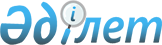 Мектепке дейінгі тәрбие және оқыту, орта, арнаулы, қосымша, техникалық және кәсіптік, орта білімнен кейінгі білім беру ұйымдарының педагогтері жүргізу үшін міндетті құжаттардың тізбесін және олардың нысандарын бекіту туралыҚазақстан Республикасы Білім және ғылым министрінің 2020 жылғы 6 сәуірдегі № 130 бұйрығы. Қазақстан Республикасының Әділет министрлігінде 2020 жылғы 6 сәуірде № 20317 болып тіркелді.       Ескерту. Бұйрықтың тақырыбы жаңа редакцияда – ҚР Оқу-ағарту министрінің 27.08.2022 № 382 (алғашқы ресми жарияланған күнінен бастап қолданысқа енгізіледі) бұйрығымен.       "Білім туралы" 2007 жылғы 27 шілдедегі Қазақстан Республикасы Заңының 5-бабының 23-4) тармақшасына сәйкес БҰЙЫРАМЫН:      1. Қоса беріліп отырған:       1) осы бұйрыққа 1-қосымшаға сәйкес мектепке дейінгі тәрбие және оқыту ұйымдарының педагогтері жүргізу үшін міндетті құжаттардың тізбесі;       2) осы бұйрыққа 2-қосымшаға сәйкес мектепке дейінгі тәрбие және оқыту ұйымдарының педагогтері жүргізу үшін міндетті құжаттардың нысандары;       3) осы бұйрыққа 3-қосымшаға сәйкес орта және арнаулы білім беру ұйымдарының педагогтері жүргізу үшін міндетті құжаттардың тізбесі;       4) осы бұйрыққа 4-қосымшаға сәйкес орта және арнаулы білім беру ұйымдарының педагогтері жүргізу үшін міндетті құжаттардың нысандары;      5) осы бұйрыққа 5-қосымшаға сәйкес қосымша білім беру ұйымдарының педагогтері жүргізу үшін міндетті құжаттардың тізбесі;      6) осы бұйрыққа 6-қосымшаға сәйкес қосымша білім беру ұйымдарының педагогтері жүргізу үшін міндетті құжаттардың нысандары;      7) осы бұйрыққа 7-қосымшаға сәйкес техникалық және кәсіптік, орта білімнен кейінгі білім беру ұйымдарының педагогтері жүргізу үшін міндетті құжаттардың тізбесі;      8) осы бұйрыққа 8-қосымшаға сәйкес техникалық және кәсіптік, орта білімнен кейінгі білім беру ұйымдарының педагогтері жүргізу үшін міндетті құжаттардың нысандары бекітілсін      Ескерту. 1-тармақ жаңа редакцияда – ҚР Оқу-ағарту министрінің 27.08.2022 № 382 (алғашқы ресми жарияланған күнінен бастап қолданысқа енгізіледі) бұйрығымен.
       2. "Білім беру ұйымдары білім беру қызметінде пайдаланатын қатаң есептіліктегі құжаттардың нысанын бекіту туралы" Қазақстан Республикасы Білім және ғылым министрі міндетін атқарушының 2007 жылғы 23 қазандағы № 502 бұйрығына (Нормативтік құқықтық кесімдердегі мемлекеттік тіркеу тізілімінде № 4991 болып тіркелген) мынадай өзгерістер енгізілсін:      көрсетілген бұйрықпен бекітілген білім беру ұйымдары білім беру қызметінде пайдаланатын қатаң есептіліктегі құжаттардың нысанындағы мынадай:      1-4 сыныптарға арналған сынып журналының,      5-11 сыныптарға арналған сынып журналының,      мектепалды сыныптардың журналының;      факультативтік сабақтардың немесе үйде оқыту журналының,      білім алушының жеке іс қағазының,      1-4 сынып білім алушыларының үлгерімі туралы табельдердің,      5-11 (12) сынып білім алушыларының сабақ үлгерімі туралы табелдердің,      бұйрықтарды тіркеу кітабының (негізгі қызметке, жеке құрам бойынша, білім алушылардың қозғалысы бойынша),      педагогикалық кеңес хаттамалары кітабының,      педагог қызметкерлердің жеке құрамын есепке алу кітабының,      білім алушыларды жазатын алфавиттік кітаптың,      кеткен білім алушыларды есепке алу кітабының,      келген білім алушыларды есепке алу кітабының,      босатылған және ауыстырылған сабақтарды есепке алу журналының,      білім алушылардың үлгерімі туралы табельдерді есепке алу кітабының,      негізгі орта білім беру ұйымын бітіргендігі туралы аттестатты беру және есепке алу кітабының,      жалпы орта білім беру туралы атестатты есепке алу және беру кітабының,      мақтау грамоталарын және мақтау қағаздарын беруді есепке алу кітабының,      техникалық және кәсіптік, орта білімнен кейінгі білім беру ұйымдарына арналған теориялық оқытуды есепке алу журналының,      жеке сабақтарды есепке алу журналының,      техникалық және кәсіптік, орта білімнен кейінгі білім беру ұйымдарына арналған өндірістік оқытуды есепке алу журналының,      білім алушының үлгерімі кітабының,      диплом беру кітабының,      дипломдардың телнұсқасын беру кітабының,      академиялық анықтама беру кітабының,      білім алушылардың атаулы кітабының нысандары алынып тасталсын.      3. Қазақстан Республикасы Білім және ғылым министрлігінің Техникалық және кәсіптік білім департаменті Қазақстан Республикасының заңнамасында белгіленген тәртiппен:      1) осы бұйрықтың Қазақстан Республикасының Әдiлет министрлiгiнде мемлекеттiк тiркелуін;      2) осы бұйрық ресми жарияланғаннан кейін оны Қазақстан Республикасы Білім және ғылым министрлігінің интернет-ресурсына орналастыруды;      3) осы бұйрық мемлекеттік тіркелгеннен кейін он жұмыс күні ішінде Қазақстан Республикасы Білім және ғылым министрлігінің Заң департаментіне осы тармақтың 1) и 2) тармақшаларында көзделген іс-шаралардың орындалуы туралы мәліметтерді ұсынуды қамтамасыз етсін.      3. Осы бұйрықтың орындалуын бақылау жетекшілік ететін Қазақстан Республикасының Білім және ғылым вице-министріне жүктелсін.      4. Осы бұйрық алғашқы ресми жарияланған күнінен кейін күнтізбелік он күн өткен соң қолданысқа енгізіледі. Мектепке дейінгі тәрбие және оқыту ұйымдарының педагогтері жүргізу үшін міндетті құжаттардың тізбесі       Ескерту. 1-қосымша жаңа редакцияда – ҚР Оқу-ағарту министрінің 27.08.2022 № 382 (алғашқы ресми жарияланған күнінен бастап қолданысқа енгізіледі) бұйрығымен.      Педагогтер құжаттарды қағаз немесе электрондық (білім беру ұйымы электрондық жүйеге қосылған кезде) форматта толтырады. Электрондық форматта толтыру кезінде қағаз нұсқасы талап етілмейді.      Электрондық цифрлық қолтаңба құжаттарды электрондық форматта жүргізген және электрондық жүйеге қосқан кезде қол мен мөрге теңестіріледі.      Мектепке дейінгі тәрбие мен оқыту ұйымдарының және мектептердің (лицейлердің, гимназиялардың) мектепалды сыныптарының педагогтері:      осы бұйрыққа 2-қосымшаға сәйкес тәрбиеші қазақ тілі мұғалімімен, дене шынықтыру (жүзу) жөніндегі нұсқаушымен, музыкалық жетекшімен (қағаз немесе word word (ворд) немесе pdf (пдф) электрондық форматта) бірлесіп:       1) оқу жылы басталғанға дейін бір рет Қазақстан Республикасы Білім және ғылым министрінің 2012 жылғы 20 желтоқсандағы № 557 бұйрығымен бекітілген (Нормативтік құқықтық актілерді мемлекеттік тіркеу тізілімінде № 8275 болып тіркелген) Мектепке дейінгі тәрбие мен оқытудың үлгілік оқу жоспары және Қазақстан Республикасы Білім және ғылым министрінің міндетін атқарушының 2016 жылғы 12 тамыздағы № 499 бұйрығымен бекітілген (Нормативтік құқықтық актілерді мемлекеттік тіркеу тізілімінде № 14235 болып тіркелген) Мектепке дейінгі тәрбие мен оқытудың үлгілік оқу бағдарламасы негізінде оқу жылына арналған ұйымдастырылған қызметтің перспективалық жоспарын әзірлейді;      2) апта сайын тәрбие-білім беру процесінің циклограммасын жасайды;      3) оқу жылының басында бір рет баланың оқу жылына арналған жеке даму картасын әзірлейді және диагностиканың (бастапқы, аралық, қорытынды бақылау) нәтижелері бойынша жеке даму картасына өзгерістер енгізеді. Мектепке дейінгі тәрбие және оқыту ұйымдарының педагогтері жүргізу үшін міндетті құжаттардың нысандары      Нысан       Ескерту. 2-қосымша жаңа редакцияда – ҚР Оқу-ағарту министрінің 27.08.2022 № 382 (алғашқы ресми жарияланған күнінен бастап қолданысқа енгізіледі) бұйрығымен. Мектепке дейінгі тәрбие мен оқытудың үлгілік оқу жоспарының және Мектепке дейінгі тәрбие мен оқытудың үлгілік оқу бағдарламасының негізінде 20___-20___ оқу жылына арналған ұйымдастырылған қызметтің перспективалық жоспары      Мектепке дейінгі ұйым (балабақша/мектепке дейінгі шағын орталық) /      Мектептегі (лицейдегі, гимназиядағы) мектепалды сынып      ____________________________________________________________________      Мектепке дейінгі ұйымдағы топ      ____________________________________________________________________      Балалардың жасы _____________________________________________________      Жоспар қандай кезеңге жасалды (айды, жылды көрсету) ____________________       Ескерту: перспективалық жоспарды тәрбиеші жас тобында жұмыс істейтін педагогтермен (қазақ тілінің мұғалімімен, дене шынықтыру (жүзу) нұсқаушысымен, музыка жетекшісімен) және мектепалды сынып тәрбиешісімен бірлесіп оқу жылы басталғанға дейін бір рет жасайды.       Нысан Тәрбиелеу-білім беру процесінің циклограммасы      Мектепке дейінгі ұйым (балабақша/мектепке дейінгі шағын орталық)      ____________________________________________________________________      Топ ________________________________________________________________      Балалардың жасы ____________________________________________________      Жоспар қандай кезеңге жасалды (апта күндерін, айды, жылды көрсету)      ____________________________________________________________________      Ескерту: ҰІӘ мектепке дейінгі ұйымның кестесіне сәйкес күннің бірінші және екінші жартысында жоспарланады. Циклограмманы тәрбиеші жас тобында жұмыс істейтін басқа педагогтермен (қазақ тілінің мұғалімімен, дене шынықтыру (жүзу) нұсқаушысымен, музыка жетекшісімен) бірлесіп жасайды.      Нысан Тәрбиелеу-білім беру процесінің циклограммасы       Мектептегі (лицейдегі, гимназиядағы) мектепалды сынып       ____________________________________________________________________      Балалардың жасы      ____________________________________________________________________      Жоспар қандай кезеңге жасалды (апта күндерін, айды, жылды көрсету)      ____________________________________________________________________      Ескерту: Циклограмманы мектепалды сыныптың тәрбиешісі құрастырады.      Нысан 202 __ - 202 __ оқу жылында бала дамуының жеке картасы      Баланың аты-жөні ____________________________________________________      Баланың туған жылы __________________________________________________       Мектепке дейінгі ұйым (балабақша/мектепке дейінгі шағын орталық) /       Мектептегі (лицейдегі, гимназиядағы) мектепалды сынып      ____________________________________________________________________      Мектепке дейінгі ұйымдағы топ ________________________________________      Ескерту: Білім беру салалары бойынша мектеп жасына дейінгі балалардың Үлгілік оқу бағдарламасының мазмұнын игеруі нәтижесінің индикаторлары мен индикаторларының сипаттамасы балалардың біліктері мен дағдыларының дамуына мониторинг ұйымдастыру және жүргізу жөніндегі әдістемелік ұсынымдарда берілген.      Алынған деректер негізінде оқу жылына Баланың жеке даму картасы толтырылады.      Баланың жеке дамыту картасын толтыру кезінде педагог кестеге дамытушы немесе түзету шараларын, қажет болған жағдайда бақылау нәтижелері бойынша іс-шаралардың екі түрін енгізеді.      Жеке картаны жас тобында жұмыс істейтін басқа педагогтермен (қазақ тілінің мұғалімімен, дене шынықтыру (жүзу) нұсқаушысымен, музыка жетекшісімен) бірлесіп топ тәрбиешісі және мектепалды сыныптың тәрбиешісі дербес толтырады. Орта және арнаулы білім беру ұйымдарының педагогтері жүргізу үшін міндетті құжаттардың тізбесі       Ескерту. 3-қосымша жаңа редакцияда – ҚР Оқу-ағарту министрінің 27.08.2022 № 382 (алғашқы ресми жарияланған күнінен бастап қолданысқа енгізіледі) бұйрығымен.      Құжаттарды педагогтер қағаз немесе (білім беру ұйымы электрондық жүйеге қосылған жағдайда) электрондық форматта толтырады. Электрондық форматта толтыратын жағдайда қағаз нұсқа талап етілмейді.      Электрондық цифрлық қол электрондық жүйеге қосылған және құжаттар электрондық форматта жүргізілген жағдайда, мөр мен қолға теңестіріледі.      Барлық оқу пәндерінің педагогтері:      күн сайын сабақ кестесіне сәйкес:      1) 1-4 сыныптарға арналған cынып журналын, 5-11 (12) сыныптарға арналған сынып журналын, факультативтік сабақтар, үйде оқыту журналын, мектепалды сыныптардың журналын (қағаз немесе электрондық форматта);      2) қысқа мерзімді (сабақ) жоспарды (қағаз немесе электрондық word (ворд) немесе pdf (пдф) форматында) жүргізеді;      оқу жылы басталғанға дейін бір рет:      1) пәндер бойынша орта мерзімді (күнтізбелік-тақырыптық) жоспарды (қағаз немесе электрондық word (ворд) немесе pdf (пдф) форматында);      2) тәлімгерлік жоспарды (қағаз немесе электрондық word (ворд) немесе pdf (пдф) форматында) әзірлейді;      тоқсандық қорытынды бойынша:      автоматтандырылған ақпараттық жүйеден автоматты түрде жасалатын және бөлім бойынша жиынтық бағалау мен тоқсандық жиынтық бағалау нәтижелері бойынша талдауды жүргізеді (қағаз немесе электрондық word (ворд) немесе pdf (пдф) форматында);      оқу жылының қорытындысы бойынша бір рет:      негізгі орта және жалпы орта білім беру деңгейіндегі оқыту курсы үшін емтихан хаттамасы (қағаз немесе электрондық word (ворд) немесе pdf (пдф) форматында) жүргізеді.      9 (10), 11 (12) сынып білім алушыларын қорытынды аттестаттау хаттамаларын (қағаз немесе электрондық word (ворд) немесе pdf (пдф) форматында).      2. Сынып жетекшісі:      оқу жылы басталғанға дейін бір рет және оқу жылы ішінде:      сынып жеткшісінің жұмыс жоспарын (қағаз немесе электрондық word (ворд) немесе pdf (пдф) форматында) әзірлейді және іске асырады;      тоқсандық және оқу жылының қорытындысы бойынша:      1) 1-4 сынып білім алушысының үлгерім табелін, 5-11 (12) сынып білім алушысының үлгерім табелін (қағаз немесе электрондық word (ворд) немесе pdf (пдф) форматында);      2) білім алушының жеке іс қағазын (қағаз немесе электрондық форматында) жүргізеді.      3. Әлеуметтік педагог:      оқу жылы басталғанға дейін бір рет және оқу жылы ішінде әлеуметтік педогогтің оқу жылына арналған жұмыс жоспарын (қағаз немесе электрондық word (ворд) немесе pdf (пдф) форматында) әзірлейді және іске асырады;      оқу жылы ішінде:      1) мектептің әлеуметтік паспортын (қағаз немесе электрондық word (ворд) немесе pdf (пдф) форматында);      2) мектептегі білім алушылар туралы мәліметті (қағаз немесе электрондық word (ворд) немесе pdf (пдф) форматында) жүргізеді.      4. Педагог-психолог:      оқу жылы басталғанға дейін бір рет және оқу жылы ішінде:      педагог-психологтің оқу жылына арналған жұмыс жоспарын (қағаз немесе электрондық word (ворд) немесе pdf (пдф) форматында) әзірлейді және іске асырады;      оқу жылы ішінде:      1) психологиялық қызметтің топтық және жеке жұмысын есепке алу журналын (қағаз немесе электрондық word (ворд) немесе pdf (пдф) форматында);      2) педагог-психологтің консультациясын есепке алу журналын (қағаз немесе электрондық форматта word (ворд) немесе pdf (пдф) форматында) жүргізеді.      5. Басшының (директордың) қызмет бағыттары бойынша (оқу, тәрбие жұмысы, бейіндік оқыту, ақпараттық технологиялар жөніндегі) орынбасары:      оқу жылы басталғанға дейін бір рет:      1) тәрбие жұмысы жоспарын (қағаз немесе электрондық word (ворд) немесе pdf (пдф) форматында);      2) Мектептің даму бағдарламасы (қағаз немесе электрондық word (ворд) немесе pdf (пдф) форматында);      3) педагогтердің оқу жүктемесі (тарифтеу) туралы мәліметтерді (қағаз немесе электрондық word (ворд) немесе pdf (пдф) форматында);      4) мектепішілік бақылау жоспарын (қағаз немесе электрондық word (ворд) немесе pdf (пдф) форматында);      5) оқу жұмыс жоспарын (қағаз немесе электрондық word (ворд) немесе pdf (пдф) форматында);      6) педагогтердің жеке құрамын есепке алу кітабын (қағаз немесе электрондық word (ворд) немесе pdf (пдф) форматында);      7) оқу-тәрбие жұмысы жоспарын (қағаз немесе электрондық (ворд) немесе pdf (пдф) форматында) әзірлейді/толтырады.      оқу жылының ішінде қажеттілігіне қарай:      1) ауыстырылған сабақтарды есепке алу журналын (қағаз немесе электрондық форматта);      2) білім алушыларды жазатын алфавиттік кітапты (қағаз немесе электрондық форматында);      3) кеткен және келген білім алушыларды есепке алу кітабын (қағаз немесе электрондық форматында);      4) бұйрықтарды тіркеу кітабын (негізгі қызмет, жеке құрам, оқушылар қозғалысы бойынша) (қағаз немесе электрондық word (ворд) немесе pdf (пдф) форматында);      5) педагогикалық және ғылыми-әдістемелік кеңес хаттамаларын әзірлейді/жүргізілуін қадағалайды.      оқу жылының соңында бір рет:      1) негізгі орта мектепті бітіргендігі туралы аттестатты есепке алу және беру кітабын (қағаз немесе электрондық форматында);      2) жалпы орта білім туралы аттестатты есепке алу және беру кітабын (қағаз немесе электрондық форматында);      3) білім алушылардың үлгерім табельдерін есепке алу кітабын (қағаз немесе электрондық форматында);      4) мақтау қағаздарын және мақтау грамоталарын беруді есепке алу кітабын (қағаз немесе электрондық форматында) толтырады.      6. Басшы (директор):      оқу жылы басталғанға дейін бір рет: тәрбие жұмысы жоспарын, мектептің дамыту бағдарламасын, оқу-тәрбие жұмысы жоспарын, мектепішілік бақылау жоспарын, жұмыс оқу жоспарын бекітеді (қағаз түрінде немесе электрондық word (ворд) немесе pdf (пдф) форматта);       Тәлімгерлік жоспарын Қазақстан Республикасы Білім және ғылым министрінің 2020 жылғы 24 сәуірдегі № 160 бұйрығымен бекітілген Тәлімгерлікті ұйымдастыру қағидаларын және тәлімгерлікті жүзеге асыратын педагогтерге қойылатын талаптарына (Қазақстан Республикасының нормативтік құқықтық актілерін мемлекеттік тіркеу тізілімінде № 20486 болып тіркелген) сәйкес қосымша ақы алатын педагог толтырады.       Ата-аналар жиналысының, педагогикалық және ғылыми-әдістемелік кеңестің хаттамалары Қазақстан Республикасы Үкіметінің 2018 жылғы 31 қазандағы № 703 қаулысымен бекітілген Мемлекеттік және мемлекеттік емес ұйымдарда құжаттама жасау, құжаттаманы басқару және электрондық құжат айналымы жүйелерін пайдалану қағидаларына сәйкес (қағаз немесе электрондық word (ворд) немесе pdf (пдф) форматында) жүргізіледі.       Негізгі орта және жалпы орта білім беру деңгейіндегі оқыту курсы үшін емтихан хаттамасы "Орта, техникалық және кәсіптік, орта білімнен кейінгі білім беру ұйымдары үшін білім алушылардың үлгеріміне ағымдағы бақылауды, оларды аралық және қорытынды аттестаттауды өткізудің үлгілік қағидаларын бекіту туралы" Қазақстан Республикасы Білім және ғылым министрінің 2008 жылғы 18 наурыздағы № 125 бұйрығымен (Қазақстан Республикасының нормативтік құқықтық актілерін мемлекеттік тіркеу тізілімінде № 5191 болып тіркелген) бекітілген 3-қосымша нысанына сәйкес жүргізіледі.      7. Психологиялық-медициналық-педагогикалық консультацияда:      тіркеуші осы бұйрыққа 3-қосымшаға сәйкес балалардың консультацияға алдын ала жазылу журналын жүргізеді;      мамандар, педагогтер осы бұйрыққа 3-қосымшаға сәйкес баланың даму картасын толтырады.      8. Психологиялық-педагогикалық түзету кабинеттерінде және оңалту орталықтарында мамандар:      жеке даму бағдарламасын, түзету және дамыту бағдарламасын әзірлейді;      баланың болу есебін жүргізеді;      баланың дамуының қысқаша тарихын толтырады;      осы бұйрыққа 3-қосымшаға сәйкес психофизикалық дамуды бағалау хаттамасын жасайды.      9. Аутизм орталықтарында мамандар:      оқу жұмыс жоспарын, баланы дамытудың жеке жоспары - "Ерте қолдау" бағдарламасын әзірлейді;      психологиялық-медициналық-педагогикалық консультацияның қорытындысы бойынша балаларды тіркеу журналын жүргізеді, Тіркеу нысанын, Баланың даму картасын, Прогресс мониторингін толтырады;      ата-аналар үшін ұсынымдар әзірлейді. Орта және арнаулы білім беру ұйымдарының педагогтері жүргізу үшін міндетті құжаттардың нысандары      Нысан       Ескерту. 4-қосымша жаңа редакцияда – ҚР Оқу-ағарту министрінің 27.08.2022 № 382 (алғашқы ресми жарияланған күнінен бастап қолданысқа енгізіледі) бұйрығымен. Қазақстан Республикасы Оқу-ағарту министрлігі 1-4-сыныптарға арналған сынып журналы      _________________________________________________________      (облыс, республикалық маңызы бар қала және астана)      _________________________________________________________      (аудан, қала (ауыл)      _________________________________________________________      (орта білім беру ұйымының атауы)      _____________________________________________________ (сынып)      __________________________________________________оқу жылы      Ескерту: Сынып журналы – әрбір педагог жүргізуге міндетті болып табылатын қатаң есептіліктегі құжат.      Сынып журналы орта білім беру ұйымы электрондық жүйеге қосылған жағдайда электрондық форматта ғана толтырылады, оны қағаз нұсқада толтыруға жол берілмейді.      Барлығы      (сол жақ беті)       Нысан  Қазақстан Республикасы Оқу-ағарту министрлігі 5-11 (12)-сыныптарға арналған сынып журналы      ____________________________________________________________      (облыс, республикалық маңызы бар қала және астана)      ________________________________________________________________      (аудан, қала (ауыл)      ________________________________________________________________      (орта білім беру ұйымының атауы)      _______________________________________________________сынып      __________________________________________________ оқу жылы      Ескерту: Сынып журналы әрбір педагог және сынып жетекшісі үшін жүргізуге міндетті қатаң есептіліктегі құжат болып табылады.      Сынып журналы білім беру ұйымы электрондық жүйеге қосылған жағдайда электрондық форматта ғана толтырылады, оны қағаз нұсқада толтыруға жол берілмейді.       Одан әрі       (оң жақ беті)      Дене шынықтыру дайындығынан Президенттік тест тапсыру туралы мәлімет (5, 10 және 12-сыныптарда дене тәрбиесі пәнінің педагогі толтырады).      Одан әрі      (сол жақ беті)      Нысан      Қазақстан Республикасы Оқу-ағарту министрлігі Факультативтік сабақтар, үйде оқыту журналы      __________________________________________________________      (облыс, республикалық маңызы бар қала және астана)      __________________________________________________________      (аудан, қала (ауыл)      __________________________________________________________      (орта білім беру ұйымының атауы)      __________________ сынып      __________________ оқу жылы      (сол жақ беті)      Факультативтік курстың атауы _____________________      Одан әрі беттің соңына дейін      (оң жақ беті)      Педагогтің тегі, аты, әкесінің аты (болған жағдайда)      _____________________      Одан әрі, беттің соңына дейін      Ескерту: Факультативтік сабақтар немесе үйде оқыту журналы факультативтік топтардың жұмысын есепке алатын негізгі құжат болып табылады және әрбір факультативтік курс бойынша негізгі және орта мектептерде жүргізіледі. Факультативтік сабақтар/үйде оқыту журналы білім беру ұйымы электрондық жүйеге қосылған жағдайда, электрондық форматта ғана толтырылады, оның қағаз нұсқада толтырылуына жол берілмейді.       Нысан       Қазақстан Республикасы Оқу-ағарту министрлігі      ___________________________________________      (білім беру ұйымының атауы) Қысқа мерзімді (сабақ) жоспары      ___________________________________________      (сабақтың тақырыбы)      Сабақтың барысы       Сабақ жоспарының аталған тармақтары міндетті болып табылады. "Педагог мәртебесі туралы" Қазақстан Республикасының 2019 жылғы 27 желтоқсандағы № 293-VІ Заңының 7-бабы 1-тармағының 1) тармақшасына сәйкес педагог кәсіптік қызметін жүзеге асыру кезінде "Мектепке дейінгі тәрбие мен оқытудың, бастауыш, негізгі орта, жалпы орта, техникалық және кәсіптік, орта білімнен кейінгі білім берудің мемлекеттік жалпыға міндетті стандарттарын бекіту туралы" Қазақстан Республикасы Оқу-ағарту министрінің 2022 жылғы 3 тамыздағы № 348 бұйрығымен (Қазақстан Республикасының нормативтік құқықтық актілерін мемлекеттік тіркеу тізілімінде № 29031 болып тіркелген) бекітілген тиісті білім беру деңгейінің мемлекеттік жалпыға міндетті стандартының талаптары сақталған кезде кәсіптік қызметті ұйымдастырудың тәсілдері мен нысандарын өз еркімен таңдайды.      Егер сыныпта мүмкіндігі шектеулі оқушылар болса, әдістемелік бірлестіктермен мақұлданған жеке бағдарламаларды бейімдеу және жүзеге асыру бойынша әрекет қарастырылған.  Нысан Пәндер бойынша орта мерзімді (күнтізбелік-тақырыптық) жоспар      ____________пәні___________сыныбы       Барлығы:____сағат, аптасына:___сағат        Нысан  Тәлімгерлік жоспары      ___________ оқу жылы Жас маман туралы мәлімет Тәлімгерлікті іске асыратын педагог туралы мәлімет  Тәлімгерлікті іске асыратын педагогтің қызметін жоспарлау, ұйымдастыру және оның мазмұны бойынша іс-шаралар       Нысан       ____________________________________________      (білім беру ұйымының атауы)      ______ тоқсан ____________ пәні бойынша      Сынып:      Оқушылар саны:      Педагог:      Мақсаты:      БЖБ және ТЖБ нәтижелерін талдау      1. БЖБ және ТЖБ нәтижелерін талдау білім алушылардың мынадай білім деңгейін көрсетті:      жоғары (В): 85-100%;      орта (С): 40-84%;      төмен (Н): 0-39%.      2. Тапсырмаларды орындау барысында білім алушыларда туындаған қиындықтар тізбесі:      _____________________________________________________________________      3. Тапсырмаларды орындау барысында білім алушыларда туындаған қиындықтардың себептері:      _____________________________________________________________________      4. БЖБ және ТЖБ нәтижелерін талдау қорытындысы бойынша жоспарланған жұмыс (қажет болған жағдайда білім алушылардың тегін, атын, әкесінің атын көрсетумен):_____________________________________________      Күні________________      Педагогтің (тегі, аты, әкесінің аты (болған жағдайда)________________________Нысан      Сынып жетекшісінің жұмыс жоспары      Нысан      Қазақстан Республикасы Оқу-ағарту министрлігі      1-4 сынып білім алушысының үлгерім табелі      __________________________________________________________      (облыс, республикалық маңызы бар қала және астана, аудан, қала, ауыл)      __________________________________________________________      (орта білім беру ұйымының атауы)      __________________________________________________________      (білім алушының тегі және аты)      "_______"______________ сынып      ______________ оқу жылы      (сол жақ беті)      Жалғасы      Орта білім беру ұйымының басшысы ___________________________________      (тегі, аты, әкесінің аты (болған жағдайда) (қолы)      Сынып жетекшісі __________________________________________________      (тегі, аты, әкесінің аты (болған жағдайда) (қолы)      Мөрдің орны       (оң жақ беті)      Ескерту: Білім алушылардың үлгерімі туралы табельдер орта білім беру ұйымы электронды жүйеге қосылған болса, электрондық форматта толтырылады, оны қағаз түрінде толтыруға жол берілмейді.      Оқу жылының қорытындысы бойынша білім алушылардың үлгерімі туралы табельдер ақпараттық жүйеден жүктеліп, оған директордың қолы қойылады және білім беру мекемесінің мөрі басылады.      Нысан      Қазақстан Республикасы Оқу-ағарту министрлігі      5-11 (12) сынып білім алушысының үлгерім табелі      __________________________________________________________      (облыс, республикалық маңызы бар қала және астана, аудан, қала, ауыл)      __________________________________________________________      (орта білім беру ұйымының атауы)      __________________________________________________________      (білім алушының тегі, аты)      "___"______________ сынып      ______________ оқу жылы      (сол жақ)      Жалғасы       Орта білім беру ұйымының директоры _________________________________        (тегі, аты, әкесінің аты (болған жағдайда) (қолы)        Сынып жетекшісі ____________________________________________________       (тегі, аты, әкесінің аты (болған жағдайда) (қолы)      Мөрдің орны       (оң жақ)      кестенің жалғасы      кестенің жалғасы      Ескерту: Білім алушының үлгерім табелі орта білім беру ұйымы электрондық жүйеге қосылған жағдайда электрондық форматта толтырылады, оны қағаз түрінде толтыруға жол берілмейді.      Оқу жылының қорытындысы бойынша білім алушының үлгерім табелі ақпараттық жүйеден жүктеліп, оған директордың қолы қойылады және білім беру мекемесінің мөрі басылады.      Нысан      Қазақстан Республикасы Оқу-ағарту министрлігі      Суреттің орны      Білім алушының жеке іс қағазы      Тегі__________________________________________________________      Аты __________________________________________________________      Әкесінің аты (болған жағдайда)___________________________________      Туған күні, айы, жылы __________________________________________      Мекен-жайы ___________________________________________________      1. Жынысы: ер, әйел _______ (астын сызу)      2.___________________________________________________________ туған (күні, айы, жылы)      Негізі:      Туу туралы куәлік № ___ берілген күні __________ серия №_______      3. Ата-анасының тегі, аты, әкесінің аты (болған жағдайда)      _________________________________________________      немесе заңды өкілдерінің тегі, аты, әкесінің аты (болған жағдайда)      _________________________________________________________________       4. Ұлты ______________________________________________________       5. Бірінші сыныпқа қабылданғанға дейін қай жерде тәрбиеленді/оқыды/       ______________________________________________________________        ______________________________________________________________       6. Орта білім беру ұйымынан кету туралы белгі (қашан, қайда, себептері)       ______________________________________________________________       Ескерту: Білім алушының жеке іс қағазы (бұдан әрі – Жеке іс қағазы) орта білім беру ұйымына қабылданған кезден бастап мектеп бітіргенше (мектептен шыққанша) әрбір оқушыға жүргізіледі.      10-11 (12) сынып оқушыларының білім алу кезеңінде негізгі орта мектепті бітіргені туралы аттестат Жеке іс қағазында болады.      1-4 сынып оқушыларының жеке іс қағаздарын педагогтер, 5-11 (12) сыныптарда сынып жетекшілері жүргізеді.      Білім алушының жеке іс қағазы оқушының білім алуы кезінде және мектепті бітіргеннен кейін үш жылға дейін мектепте сақталады.      Білім алушының Жеке іс қағазына:      1) Туу туралы куәліктің көшірмесі;      2) 2 дана 3х4 көлеміндегі фотосурет;      3) мектептің медициналық кабинетінде сақталатын медициналық карта (мектепке қабылданған кезде талап етіледі);      4) әрбір сыныптағы үлгерім табелі тіркеледі.      Оқу жылының соңында Жеке іс қағазына барлық пәндер бойынша бағалары туралы жазбалар, білім алушылардың жетістіктері мен жіберген сабақтарының саны жазылады.      Бір мектептен екінші мектепке ауысқан кезде "_________мектептен кетті" деген жазба жазылып, директордың қолы қойылып, мектептің мөрі басылып, Жеке іс қағазы ата-анаға немесе өзге де заңды өкіліне беріледі.      "Алфавиттік кітапқа" тіркеу үшін әрбір білім алушының Жеке іс қағазы нөмірленеді.      Жеке іс қағаздары мектеп директорының бұйрығымен бекітілген жауапты адамда сақталады.      Білім беру ұйымы электронды жүйеге қосылған жағдайда Жеке іс қағазы электрондық форматта толтырылады, оны қағаз түрінде толтыру талап етілмейді.      Нысан       Әлеуметтік педогогтің оқу жылына арналған жұмыс жоспары       Нысан      Мектептің әлеуметтік паспорты      Нысан       Мектептегі оқушылар туралы мәлімет       Нысан      Педагог-психологтің оқу жылына арналған жұмыс жоспары      Мақсаттар:      Міндеттер:      Нысан      Психологиялық қызметтің топтық және жеке жұмысын есепке алу журналы      "Жұмыс" динамикасы" бағанында мәлімет таңбалармен (+, -, =) көрсетіледі, түзеу жұмысы аяқталғаннан кейін немесе жыл қорытындысы бойынша оқушының дамуындағы ілгерілеу.      Журналға білім беру процесіне қатысушылардың барлығымен жасалған жұмыстардың барлық түрлері енгізіледі.      Педагог-психологтің консультацияларын есепке алу журналы      "Консультация нәтижесі" бағанында жұмыс процесі мен нәтижесі қысқаша сипатталады.      Білім беру ұйымындағы психологтар санына қарамастан ортақ журнал жүргізіледі.      Нысан      ____________________________________________      (білім беру ұйымының атауы)      Тәрбие жұмысының жоспары      (орта, техникалық және кәсіптік білім, орта білімнен кейінгі білім беру ұйымдарына арналған)      _______________ оқу жылына       Педагог____________________________________________________________        (тегі, аты, әкесінің аты (болған жағдайда)        Тобы/сыныбы_______________________________________________________                         (топтың/сыныбын атауын көрсету)      Тәрбие жұмысының бағыттары бойынша іс-шаралар жоспары      Нысан      Мектептің даму бағдарламасы (5 жылға арналып жасалады)      Бағдарлама паспорты      Кіріспе      Бағдарламаның мақсаты      Бағдарламаның даму кезеңдері      Бағдарлама мониторингі      Мектептің оқу-әдістемелік кеңесі әзірлейді және қадағалайды;      онда мониторинг нәтижелері, сондай-ақ мемлекеттің әлеуметтік-экономикалық, білім беру саясатының басым бағыттарындағы ықтимал өзгерістер негізінде Бағдарламаны іске асыру жөніндегі іс-шараларға түзетулер енгізу көзделеді.      I. Мектеп қызметінің ағымдағы жағдайына қысқаша сипаттама      II. Мектептің 20.__.-20.__. жылдардағы білім беру жүйесінің жағдайына талдау      Мектептің сыртқы және ішкі даму перспективаларын бағалау      III. Мектептің миссиясы, мақсаттары мен міндеттері      Мектептің миссиясы      Мектептің мақсаты      Мектептің міндеттері      IV. Мектепті дамытудың басым бағыттары      V. Бағдарламаны іске асыру тетіктері      VI. Бағдарламаны іске асырудан күтілетін нәтижелер       Нысан       Педагогтердің оқу жүктемесі (тарифтеу) туралы мәліметтер       *"Азаматтық қызметшілерге, мемлекеттік бюджет қаражаты есебінен ұсталатын ұйымдардың қызметкерлеріне, қазыналық кәсіпорындардың қызметкерлеріне еңбекақы төлеу жүйесі туралы" Қазақстан Республикасы Үкіметінің 2015 жылғы 31 желтоқсандағы № 1193 қаулысының 4-қосымшасына сәйкес.       Штаттық бірліктер саны туралы ақпарат        Блоктар (персонал) бойынша лауазымдардың атауы Қазақстан Республикасы Білім және ғылым министрінің 2016 жылғы 29 қаңтардағы № 123 бұйрығымен бекітілген Білім және ғылым саласындағы азаматтық қызметшілер лауазымдарының тізіліміне сәйкес (Қазақстан Республикасының нормативтік құқықтық актілерін мемлекеттік тіркеу тізілімінде № 13181 болып тіркелген) білім саласындағы азаматтық қызметшілер лауазымдарының тізіліміне сәйкес жүргізіледі.      Штаттық кесте      _______________________________________________      (білім беру ұйымының атауы)      Бас бухгалтер________________________      Нысан      Мектепішілік бақылау жоспары      ______________оқу жылы      Нысан      ________________________________      (білім беру ұйымының атауы)      Оқу жұмыс жоспары      _______ оқу жылы      Нысан      Қазақстан Республикасы Оқу-ағарту министрлігі      Педагогтердің жеке құрамын есепке алу кітабы      __________________________________________________________      (облыс, республикалық маңызы бар қала және астана)      ______________________________________________      (аудан, қала (ауыл)      (орта білім беру ұйымының атауы)      Кітап __________________ жылы басталды      Кітап __________________ жылы аяқталды      (сол жақ беті)      Беттің соңына дейін      (оң жақ беті)      Беттің соңына дейін      Ескерту: Педагогтердің жеке құрамын есепке алу кітабы (бұдан әрі – Есепке алу кітабы) барлық орта білім беру ұйымдарында жүргізіледі.      Жұмысқа жаңадан келген педагогтер келесі нөмір тәртібімен жазылады.      Есепке алу кітабындағы жазбалар құжатпен негізделеді.      Есепке алу кітабы нөмірленеді, тігіледі, орта білім беру ұйымы директорының қолымен және мөрмен бекітіледі.      Есепке алу кітабы орта білім беру ұйымы электрондық жүйеге қосылған жағдайда электронды форматта ғана толтырылады, оның қағаз нұсқасын толтыру талап етілмейді.      Нысан      Титул парағы      ____________________________________________      (білім беру ұйымының атауы)      Оқу-тәрбие жұмысы жоспары      ______________оқу жылы       Нысан       Қазақстан Республикасы Оқу-ағарту министрлігі      Ауыстырылған сабақтарды есепке алу журналы      ______________________________________________      (облыс, республикалық маңызы бар қала және астана)      ___________________________________________________      (аудан, қала (ауыл)      ________________________________________________      (орта білім беру ұйымының атауы)      ________________________________________________      (сынып)      _______ /________ оқу жылы      (Сол жақ беті)      Ауыстырылған сабақтарды есепке алу журналы      беттің соңына дейін      (оң жақ беті)      Ескерту: Ауыстырылған сабақтарды есепке алу журналын әрбір мектепте директордың оқу ісі жөніндегі орынбасары (директор) жүргізеді.      Ауыстырылған сабақтарды есепке алу журналы орта білім беру ұйымы электронды жүйеге қосылған жағдайда электрондық форматта ғана толтырылады, оны қағаз түрінде толтыру талап етілмейді.      Жазбалар тек ресімделген тиісті құжаттардың негізінде жүргізіледі (мектепішілік бұйрықтар, еңбекке уақытша жарамсыздық парағы, сынып журналындағы жазбалар). Ауыстырылған сабақты жүргізген педагог ол жөнінде журналға қол қояды.      Нысан      Қазақстан Республикасы Оқу-ағарту министрлігі      Білім алушыларды жазатын алфавиттік кітап      __________________________________________________________      (облыс, республикалық маңызы бар қала және астана)      ____________________________________________________________      (аудан, қала (ауыл)      ____________________________________________________________      (орта білім беру ұйымының атауы)      Кітап __________________ жылы басталды      Кітап __________________ жылы аяқталды      Кітаптың ішкі беттері (сол жақ беті)      Кітаптың ішкі беттері (оң жақ беті)      Ескерту: Білім алушылар жазылатын алфавиттік кітапқа (бұдан әрі - Алфавиттік кітап) орта білім беру ұйымының барлық білім алушылары жазылады. Жыл сайын кітап жаңа қабылданған оқушылармен толықтырылып отырады. Оқушылардың тегі оның оқитын сыныбына қарамастан алфавиттік ретпен енгізіледі.      Алфавиттің әрбір әрпіне жеке бет арналып, әр әріпке реттік нөмір қойылады. Кітаптағы рет нөмірі оқушының жеке іс қағазындағы нөмірі болып табылады.      Жеке іс қағазында бұл нөмір бөлшек түрінде қойылады. Мысалы, "№ Б/15" – білім алушының алфавиттік кітапта "Б" әрпіндегі № 15 болып жазылғанын білдіреді.      Егер бұйрықпен рәсімделіп мектептен шығып кеткен білім алушы қайтып келсе, онда ол туралы дерек жаңадан келген оқушы ретінде қайта жазылады.      Барлық беттері толған жағдайда жазуды жалғастыру әрбір әріп бойынша келесі нөмірлер тәртібімен жаңа кітапқа жазылады. Кітаптағы түзетулер мектеп директорының қолымен белгіленеді. Алфавиттік кітаптың беттері нөмірленіп, тігіледі, директордың қолы қойылып, мөр басылады. Білім беру ұйымы электронды жүйеге қосылған жағдайда Алфавиттік кітап электронды түрде ғана толтырылады, оның қағаз нұсқасын толтыру талап етілмейді.      Нысан      Қазақстан Республикасы Оқу-ағарту министрлігі      Кеткен және келген білім алушыларды есепке алу кітабы      ________________________________________________________      (орта білім беру ұйымының атауы)      _____________қала/ауыл, _______________ауданы, _________ облысы      Орта білім беру ұйымының басшысы ___________________________________      (тегі, аты, әкесінің аты (болған жағдайда)      (орта білім беру ұйымының мөрі)      "__" _________ 200__жыл      Ескерту: Білім алушылардың қозғалысын есепке алу және бақылау мақсатында білім алушылардың кетуін және келуін есепке алу кітабы (бұдан әрі – Кітап) барлық орта білім беру ұйымдарында жүргізіледі. Кітапты іс-қағаздарды жүргізуге жауапты адам толтырады. Кітапқа директордың қолы және білім беру ұйымының мөрі қойылады, беттері нөмірленеді, тігіледі, бекітіледі.      Білім алушылардың кеткені туралы шығару талоны жаңа орта білім беру ұйымына келуі туралы шығару талонын алу мақсатында типіне және ведомстволық бағыныстылығына қарамастан орта білім беру ұйымына көрсету үшін кәмелетке толмағандарға олардың оқыған жерінен беріледі.      Оқушы кеткен және келген мектептердің басшылары оның орта білім беру ұйымында болғандығы туралы мәліметтермен тексеріледі, ол болмаған жағдайда олар жазбаша түрде құзыретті органдарға хабарлайды.      Орта білім беру ұйымының іс-қағаздарында білім беру басқармасы, білім беру бөлімі, аудан, қала, кент, ауыл (село), ауылдық (селолық) округ әкімдігінің осы ұйымға оның шекараларын нақты белгілей отырып, шағын ауданды бекіту туралы шешімінен үзінді көшірме, шағын ауданның картасы бар. Кітап орта білім беру ұйымы электрондық жүйеге қосылған жағдайда электронды түрде ғана толтырылады, оның қағаз нұсқасын толтыру талап етілмейді.      Нысан      Қазақстан Республикасы Оқу-ағарту министрлігі      Бұйрықтарды тіркеу кітабы      _________________________________________________________      (облыс, республикалық маңызы бар қала және астана)      _________________________________________________________      (аудан, қала (ауыл)      __________________________________________________________      (орта білім беру ұйымының атауы)      Кітап __________________ жылы басталды      Кітап __________________ жылы аяқталды      Ескерту: Орта білім беру ұйымында бұйрықтарды тіркеу кітабы (бұдан әрі – Кітап) негізгі қызмет бойынша, жеке құрам бойынша және оқушылардың қозғалысы бойынша жүргізіледі.      Кітаптың әрбір парағы нөмірленеді, тігіледі және орта білім беру ұйымы директорының қолы қойылып, мөр басылады. Кітап орта білім беру ұйымы электрондық жүйеге қосылған жағдайда электронды түрде ғана толтырылады, оның қағаз нұсқасын толтыру талап етілмейді.      Нысан      Қазақстан Республикасы Оқу-ағарту министрлігі      Негізгі орта мектепті бітіргендігі туралы аттестатты есепке алу және беру кітабы      _________________________________________________________      (облыс, республикалық маңызы бар қала және астана)      ____________________________________________________________      (аудан, қала, ауыл)      ____________________________________________________________      (орта білім беру ұйымының атауы)      Кітап ___________________ жылы басталды      Кітап___________________ жылы аяқталды 1-бөлім. Негізгі орта білім беру ұйымын бітіргені туралы аттестаттарды есепке алу.      (сол жақ беті)      Кітаптің ішкі беттері      беттің соңына дейін      (оң жақ беті)      Беттің соңына дейін 2-бөлім. Негізгі орта білім беру ұйымын бітіргені туралы аттестаттарды есепке алу      Кітаптің ішкі беті      (сол жақ беті)      Беттің соңына дейін       (оң жақ беті)      Кітаптың соңғы беті      Осы кітапта ____________________ (жазбаша) бет нөмірленген, тігілген және мөрмен бекітілген.      Орта білім беру ұйымының басшысы _________________________ (қолы)      Мөрдің орны      ________ жылғы "_____" ______________      Ескерту: Негізгі мектепті бітіру туралы аттестаттарды есепке алу және беру кітабы (бұдан әрі – Кітап) негізгі орта және жалпы орта мектептерде жүргізіледі.      Арнайы түзету мектебінде (қосалқы) Кітап оқушылардың аталған мектептің толық курсын аяқтағандығы туралы белгіленген үлгіде жүргізіледі.       Жалпы білім беретін мектептерде оқитын ерекше білім беру қажеттіліктері бар оқушыларға "Білім туралы құжаттардың түрлерін, білім туралы мемлекеттік үлгідегі құжаттардың нысандарын және оларды есепке алу мен беру қағидаларын, білім туралы өзіндік үлгідегі құжаттардың мазмұнына қойылатын негізгі талаптарды және оларды есепке алу мен беру қағидаларын, сондай-ақ білім беру ұйымдарында білім алуды аяқтамаған адамдарға берілетін анықтаманың нысанын бекіту туралы" Қазақстан Республикасы Білім және ғылым министрінің 2015 жылғы 28 қаңтардағы № 39 бұйрығына 5-қосымшаға (Нормативтік құқықтық актілерді мемлекеттік тіркеу тізілімінде № 10348 болып тіркелген) сәйкес БТ сериялы аттестат беріледі және Оқушылардың осы мектептің толық немесе толық емес курсын аяқтағаны туралы белгіленген үлгідегі кітапқа мәлімет енгізіледі.      Қалған таза және бүлінген аттестат бланкілерінің сериясы мен нөмірі көрсетіле отырып, аудандық (қалалық) білім бөліміне тапсырылады. Кітапта бланкілерді тапсыру туралы тиісті жазба жазылады.      Кітаптың бірінші бөлігінде сериялары мен нөмірлері көрсетіле отырып, негізгі орта мектепті аяқтағандығы туралы алынған және берілген аттестаттардың саны ескеріледі.      Негізгі мектепті бітіргені туралы аттестаттың телнұсқасын беру туралы жазба осы Кітаптағы кезекті нөмір бойынша жүргізіледі, онда 4-23 бағандар мынадай мәтінді жазу үшін пайдаланылады: "_____ жылғы ______ (күні) ______ (айы), берілген №______ сериясы ________ жоғалған түпнұсқаның орнына берілген телнұсқаны ______ жылғы ____ (күні) _____ (айы) алдым", ал жоғары жағында 2-жолда №______ сериясы ________ телнұсқаны беру туралы белгі қойылады.      Қате толтырылғанның орнына негізгі мектепті бітіргені туралы аттестат беру туралы жазба Кітаптағы кезекті нөмір бойынша жүргізіледі, онда 4-23 бағандар мынадай мәтінді жазу үшін пайдаланылады: "_____ жылғы ______ (күні) ______ (айы), берілген №______ сериясы ________ қате толтырылған түпнұсқаның орнына ______ жылғы ____ (күні) _____ (айы) алдым", ал жоғары жағында 2-жолда №______ сериясы ________ қайта аттестат беру туралы белгі қойылады.      Экстернге негізгі мектепті бітіргені туралы аттестат беру туралы жазба осы Кітаптың "Осы мектепке қабылданған жылы" деген 5-бағанында "экстерн" деп жазылады.      Мектепті осы жылы бітіргендер тізімінің соңында барлық аттестат алғандардың қолы болуы тиіс.      Кітаптың беттері нөмірленіп, тігіледі және аудандық (қалалық) білім бөлімі меңгерушісінің мөрімен және қолымен бекітіледі.      Кітап білім беру ұйымы электрондық жүйеге қосылған жағдайда электрондық форматта толтырылады, оны қағаз түрінде толтыру талап етілмейді.      Кітап оқу жылының қорытындысы бойынша ақпараттық жүйеден жүктеліп, кітаптың беттері нөмірленіп, тігіліп, мектеп директорының қолымен және білім беру ұйымының мөрімен бекітіліп, сақталуы қамтамасыз етіледі.      Нысан      Қазақстан Республикасы Оқу-ағарту министрлігі Жалпы орта білім туралы аттестатты есепке алу және беру кітабы      __________________________________________________________      (облыс, республикалық маңызы бар қала және астана)      __________________________________________________________      (аудан, қала (ауыл)      __________________________________________________________      (орта білім беру ұйымының атауы)      Кітап ____________________жылы басталды      Кітап ___________________ жылы аяқталды 1-бөлім. Жалпы орта білім туралы аттестаттарды есепке алу      Кітаптың ішкі беті      (сол жақ беті)      Беттің соңына дейін      (оң жақ беті)      Беттің соңына дейін 2-бөлім. Жалпы орта білім туралы аттестаттарды беру есебі      Кітаптың ішкі беті       (сол жақ беті)      Беттің соңына дейін      (оң жақ беті)      Кітаптың соңғы беті      Осы кітапта ____________________ бет (жазбаша) нөмірленген, тігілген және мөрмен бекітілген.      Орта білім беру ұйымының басшысы _________________________ (қолы)      ________ жыл " _____" ______________      Ескерту: Жалпы орта білім туралы аттестат беру және бланкілерді есепке алу кітабы (бұдан әрі – Кітап) жалпы орта мектепте жүргізіледі.      Бірінші бөлімде жай аттестаттың, үздік аттестаттың және ерекше үлгідегі "Алтын белгі" аттестатының сериясы мен нөмірлері көрсетіле отырып, жалпы орта білім туралы аттестаттардың алынған және берілген бланкілерінің саны жеке ескеріледі.       Аттестаттардың таза және бүлінген бланкілерінің қалдығы олардың сериясы мен нөмірлері көрсетіле отырып, аудандық білім бөліміне тапсырылады. Кітапта бұл туралы тиісті жазба жасалады.      Кітаптың екінші бөлімінде орта мектепті бітірген білім алушылар туралы толық мәліметтер жазылады.      Тиісті бағандарда аттестатта көрсетілген пәндер бойынша бағалар қойылады, мақтау грамотасымен наградтау туралы мәліметтер жазылады, аттестат беру туралы педагогикалық кеңестің шешімінің күні көрсетіледі, жалпы орта білім туралы аттестатты алғаны туралы қолы қойылады.      Осы Кітапта бір немесе бірнеше оқу пәндері бойынша қанағаттанарлықсыз бағалары бар 11-сынып білім алушыларына анықтама, жалпы орта білім туралы аттестаттың телнұсқаларын, экстерн аттестаттарын беру туралы белгі қойылады.       Кітапта бір немесе бірнеше оқу пәндері бойынша қанағаттанарлықсыз бағалары бар білім алушыларға анықтама беру туралы да жазба жүргізіледі.       Жалпы орта білім туралы аттестаттың телнұсқасын беру туралы жазба осы Кітаптағы кезекті нөмір бойынша жүргізіледі, онда 4-29 бағандар мынадай мәтінді жазу үшін пайдаланылады: "_____ жылы ______ (күні) ______ (айы), берілген №______ сериясы ________ жоғалған түпнұсқаның орнына берілген телнұсқаны ______ жылы ____ (күні) _____ (айы) алдым", ал жоғары жағында 2-жолда №______ сериясы ________ телнұсқаны беру туралы белгі қойылады.      Қате толтырылғанның орнына аттестат беру туралы жазба Кітаптағы кезекті нөмір бойынша жүргізіледі, онда 4-29 бағандар мынадай мәтінді жазу үшін пайдаланылады: "_____ жылы ______ (күні) ______ (айы), берілген №______ сериясы ________ қате толтырылған түпнұсқаның орнына ______ жылы ____ (күні) _____ (айы) алдым", ал жоғары жағында 2-жолда №______ сериясы ________ қайта аттестат беру туралы белгі қойылады.      Экстернге жалпы орта білім туралы аттестат беру туралы жазба осы Кітаптың "Осы мектепке қабылданған жылы" деген бағанында жазылады – "экстерн".      Кітаптің беттері нөмірленеді, тігіледі және аудандық (қалалық) білім бөлімі меңгерушісінің мөрімен және қолымен бекітіледі.      Білім беру ұйымы электрондық жүйеге қосылған кезде Кітап электрондық форматта ғана толтырылады, оны қағаз нұсқада толтыру талап етілмейді.      Кітап оқу жылының қорытындысы бойынша ақпараттық жүйеден жүктеліп, беттері нөмірленіп, тігіліп, мектеп директорының қолымен және білім беру ұйымының мөрімен бекітіліп, сақталуы қамтамасыз етіледі.      Нысан      Қазақстан Республикасы Оқу-ағарту министрлігі Білім алушылардың үлгерім табельдерін есепке алу кітабы      __________________________________________________________      (облыс, республикалық маңызы бар қала және астана)      __________________________________________________________      (аудан, қала (ауыл)      __________________________________________________________      (орта білім беру ұйымының атауы)      Кітап___________________ жылы басталды      Кітап___________________ жылы аяқталды      Тіркеу нөмірі __________________________________________________      Берілген күні___________________________________________________      Берді __________________________________________________________       (облыстың, республикалық маңызы бар қаланың және астананың білім басқармасы, қалалық, аудандық білім бөлімі)       Басшы ___________________________________________________________       (тегі, аты, әкесінің аты (болған жағдайда)      ___________________ "_____"_____________ 20__ жыл       (қолы)      Алды __________________________________________________________       (облыс, республикалық маңызы бар қала, аудан)      Орта білім беру ұйымының басшысы _________________________________________       (тегі, аты, әкесінің аты (болған жағдайда)       ______________________ "____"______________ 20__ жыл       (қолы)      Мөрдің орны      20__/20__ оқу жылы      1-сынып жетекшісі_______________________________      (тегі, аты, әкесінің аты (болған жағдайда)       Беттің соңына дейін       __сынып жетекшісі ____________________________________      (тегі, аты, әкесінің аты (болған жағдайда)      Беттің соңына дейін      Жыл басында берілгені____________________________________________       (саны)      Жыл бойында қосымша берілгені____________________________________       (саны)      Барлық берілгені__________________________________________________       (саны)       Орта білім беру ұйымының директоры _______________________________        (тегі, аты, әкесінің аты (болған жағдайда) (қолы)      Хатшы ______________________________ ___________      (тегі, аты, әкесінің аты (болған жағдайда) (қолы)      Ескерту: Білім алушылардың үлгерім табельдерін есепке алу кітабы орта білім беру ұйымының барлығында жүргізіледі. Білім алушылардың үлгерім табельдерінде тіркеу нөмері көрсетіледі және олар жеке іс қағазында сақталады. Білім алушылардың үлгерім табельдерін есепке алу кітабы орта білім беру ұйымы электронды жүйеге қосылған жағдайда электрондық форматта толтырылады, оны қағаз түрінде толтыру талап етілмейді.      Нысан      Қазақстан Республикасы Оқу-ағарту министрлігі Мақтау қағаздарын және мақтау грамоталарын беруді есепке алу кітабы      ______________________________________________________      (облыс, республикалық маңызы бар қала және астана)      ____________________________________________________________      (аудан, қала (ауыл)      ____________________________________________________________      (орта білім беру ұйымының атауы)      Кітап ___________________ жылы басталды      Кітап ___________________ жылы аяқталды      Кітаптың соңғы беті      Осы кітапта _____________________ бет (жазбаша) нөмірленген, тігілген және мөрмен бекітілген      Орта білім беру ұйымының директоры ___________________ (қолы)      Мөрдің орны      _____ жылғы "_____" _______________       Ескерту: Мақтау грамоталарын және мақтау қағаздарын беруді есепке алу кітабы орта білім беру ұйымы электрондық жүйеге қосылған жағдайда электронды форматта ғана толтырылады, оның қағаз нұсқасын толтыру талап етілмейді.       Нысан Балаларды консультацияға алдын ала жазу журналы      Нысан Баланың даму картасы       Келген күні ________________________________________________________      Тегі, аты, әкесінің аты (ол болған жағдайда) _____________________________      Туған жылы, айы, күні ________________________________________________      Жеке сәйкестендіру нөмірі _____________________________________________      Мектеп №, сынып, оқу тілі _____________________________________________      Мүгедектік тобы ______________________________________________________      Балабақша ___________________________________________________________      Кім жіберді __________________________________________________________      Мекенжайы__________________________________________________________      Телефон_____________________________________________________________      Отбасы құрамы_______________________________________________________      Анасы (тегі, аты, әкесінің аты (болған жағдайда), жасы, білімі) ______________      Әкесі (тегі, аты, әкесінің аты (болған жағдайда), жасы, білімі) ________________      Балалары (жынысы, жасы)______________________      Психологиялық-медициналық-педагогикалық консультацияға келу себептері (бұдан әрі - ПМПК)      ____________________________________________________________________      Ата-анасының шағымдары _____________________________________________ Баланың психофизикалық дамуы жөнінде мәліметтер      Анасының жүктілік кезіндегі жағдайы ___________________________________      Босану______________________________________________________________      Салмағы_____________________________________________________________      Апгар шкаласымен бағалануы __________________________________________      Перзентханадан шыққаннан кейінгі аңғарым______________________________      Тамақтандыру (емшекпен, жасанды) _____________________________________      Емшектен айырылды __________________________________________________      Қимыл-қозғалысының дамуы ___________________________________________      Басын ұстады, отырды, еңбектеді, жүрді, ай _______________________________      Психикалық дамуы ___________________________________________________      Жандану кешені ______________________________________________________      Көру реакциясы ______________________________________________________      Есту реакциясы _______________________________________________________      Заттармен іс-әрекеті ___________________________________________________      Былдырлауы _________________________________________________________      Ересек адамның сөзін түсінуі ___________________________________________      Алғашқы сөздері _____________________________________________________      Алғашқы тіркестері ___________________________________________________      Тазалық дағдыларын менгеру ___________________________________________      Өзіне қызмет көрсету дағдыларын менгеру_______________________________      Мінез-құлықтарының даму ерекшеліктері (туылған кезінен бастап қазіргі кезге дейін)      Аурулары (туылғаннан бастап қазіргі кезге дейін)      Тырысқақ ұстамалары ________________________________________________      Нейроинфекциялар __________________________________________________      Бас-ми жарақаты ____________________________________________________      Реанимация фактілері ________________________________________________      Вакцинадан кейінгі асқынулар _________________________________________      Жұқпалы аурулар ____________________________________________________      Соматикалық аурулар ________________________________________________      Кіші және үлкен дәретінің ұстамауы (сирек, кейде жиі)      Тұтығу, тартылулар, мәжбүрлі қозғалыстар, аллергия, диатез, дисбактериоз      Офтальмолог-дәрігердің көру функциясы жөнінде тұжырымдамасы (көру функциясының төмендеу дәрежесі)/ ______________      Сурдолог-дәрігердің есту функциясы жөнінде тұжырымдамасы (децибелл арқылы көру функциясының төмендеу дәрежесі)/ ______________      Отбасылық анамнез _________________________________________________      Балабақшада болуы _________________________________________________      Бейімделу ерекшеліктері _____________________________________________      Бағдарламаны игеруі _________________________________________________      Мектепте оқу кезеңі: неше жастан бастап оқыды _________________________      Оқу мекемесінің түрі _________________________________________________      Сыныптарды ауыстыруы ______________________________________________      Оқу барысындағы қиындықтар _________________________________________      Баланың психикалық даму проблемаларының тарихы      Баланың даму барысындағы әлеуметтік жағдай      Отбасының әлеуметтік сипаттамасы: ерекшеліктерсіз, әлеуметтік-педагогикалық тексеруді қажет етеді _______      Ата-ана тәрбиесінің түрі мен жағдайлары      ___________________________________________________________________      Баланың психикалық даму проблемаларының тарихы      Невропатологтің тексерулері __________________________________________      Психиатрдың тексерулері _____________________________________________      Психологтың баланы тексерулері _______________________________________      Логопедтің баланы тексерулері _________________________________________      Педагогтің баланы тексерулері _________________________________________      Әлеуметтік педагогтің қорытындысы      Қосымша зерттеулер нәтижелері _______________________________________      Қосымша ақпарат ____________________________________________________      ПМПК-ның жалпы қорытындысы (психологиялық-педагогикалық қорытынды)      Ерекше пікір ________________________________________________________      Білім беру бағдарламасы және ерекше білім беру қажеттіліктері бойынша ұсынымдар      ____________________________________________________________________      Қорытынды мен ұсынымдар жарамды (қолданылу мерзімін көрсету) ________      ПМПК-ның меңгерушісі _______________________________________________      ПМПК-ның мамандары _______________________________________________      Нысан Жеке дамыту бағдарламасы      1. Паспорттық бөлім      1.1 Бала және оның отбасы туралы деректер      Тегі (болған жағдайда) ______________________________________________      Аты (болған жағдайда) ______________________________________________      Туған күні _________________________________________________________      Психологиялық-педагогикалық түзету кабинетіне жүгінген күні      ___________________________________________________________________      Мекенжайы_________________________________________________________      Телефон____________________________________________________________      Ата-аналар__________________________________________________________      Анасы ______________________________________________________________      Туған күні ___________________________________________________________      Білімі _______________________________________________________________      Жұмыс орны _________________________________________________________      Әкесі _______________________________________________________________      Туған күні___________________________________________________________      Білімі _______________________________________________________________      Жұмыс орны _________________________________________________________      Бала тәрбиесіне қатысатын адамдар _____________________________________      Білім беру ұйымдарына бару ___________________________________________      Ұлты ________________________________________________________________      Оқыту тілі ___________________________________________________________      Тұрмыстық қатынас тілі _______________________________________________      Оқыту түрі___________________________________________________________      Психологиялық-медициналық-педагогикалық консультацияның (бұдан әрі – ПМПК) қорытындысы      _____________________________________________________________________      Ата-аналардың сұранысы_______________________________________________      ПМПК мамандарының ұсыныстары______________________________________      1.2. Психологиялық-педагогикалық көмек түрлерін есепке алу      Баланың тегі, аты, әкесінің аты (ол болған жағдайда):      Қорытынды: _________________________________________________________      Мамандардың қызмет көрсету мерзімдері: цикл № _ _ _ _ _ бастап № _ _дейін      цикл № _ _ _ _ _ бастап № _ _дейін      цикл № _ _ _ _ _ бастап № _ _дейін      цикл № _ _ _ _ _ бастап № _ _дейін       Кестенің жалғасы      Психологиялық-педагогикалық түзету кабинетінің меңгерушісі ______________       1.3 Баланың болу есебі       Психологиялық-педагогикалық түзету кабинетінің меңгерушісі ______________      2. Бала туралы ақпарат жинау.      2.1 Бала дамуының қысқаша тарихы:      Моторлық дамыту: Басын ұстауы ____ отыру _____ еңбектеу _____ жүру _____ ай      Сөйлеуді дамыту______________________________________________________      Былдырлау __________________________________________________________      Ересектердің сөзін түсіну ______________________________________________      Алғашқы сөздер ______________________________________________________      Алғашқы тіркестер ____________________________________________________      Психикалық даму      Жандану кешені ______________________________________________________      Заттармен алғашқы әрекеттер __________________________________________      Процессуалдық ойын _________________________________________________      Сюжеттік ойын _______________________________________________________      Сюжетті-рөлдік ойын _________________________________________________      Ұқыптылық және өзіне-өзі қызмет көрсету дағдылары _____________________      Отбасылық тәрбиенің ерекшеліктері ____________________________________      Жеке дамыту бағдарламасы бойынша жұмыс істеуге арналған мамандар:      2.2 Психофизикалық дамуды бағалау хаттамасы (баланың еркін іс-әрекетін және оның ұсынылған тапсырмаларға реакциясын сипаттау)      2.3 Түзету-дамытушылық оқытудың басындағы баланың психофизикалық дамуының жағдайы:      2.3.1 Баланың әлеуметтік жағдайы (отбасының құрамы, тұрғын үй-тұрмыстық жағдайлары, баланы тәрбиелеудің ерекшеліктері, баланың мүдделері мен қызығушылығы)      2.3.2 Әлеуметтік өзара іс-қимыл және коммуникация _______________________      2.3.3 Сөйлеу тілін дамыту:      2.3.4 Танымдық іс-әрекетті дамыту (ойлау, қабылдау, зейін, есте сақтау).      2.3.5. Балалар іс-әрекетінің жетекші және басқа түрлерін дамыту (көрнекі, конструктивті және т. б.)      2.3.5 Моторлық дамыту (ірі, ұсақ моторика) _______________________________      3. Түзете-дамыту бағдарламасы      Бағдарламаны әзірлеу күні _____________________________________________      Тегі, аты, әкесінің аты (ол болған жағдайда) _______________________________      Жасы _______________________________________________________________      Мамандар (бейін) _____________________________________________________      3.1. Түзету-дамыту бағдарламасының мазмұны      Психологиялық-педагогикалық түзету кабинетінің меңгерушісі ______________      3. Түзету-дамыту көмегінің нәтижелері      3.1 балдық бағалау (0-мақсаттарға қол жеткізілмеді, 1-мақсаттарға ішінара қол жеткізілді (25%); мақсаттарға толық қол жеткізілмеді (50%), 3-мақсаттарға қол жеткізілді (100%)      Түзету оқуын бітірген күні _____________________________________________      Қайда жіберілді (кетті)_________________________________________________      3.2 Мамандардың қорытындысы: ________________________________________      Нысан      Жеке дамыту бағдарламасы      1. Паспорттық бөлім      1.1 Бала және оның отбасы туралы деректер      Тегі ________________________________________________________________      Аты ________________________________________________________________      Туған күні __________________________________________________________      Психологиялық-педагогикалық түзету кабинетке жүгінген күні _____________      Мекенжайы _________________________________________________________      Телефон ____________________________________________________________      Ата-аналар __________________________________________________________      Анасы ______________________________________________________________      Туған күні ___________________________________________________________      Білімі _______________________________________________________________      Жұмыс орны _________________________________________________________      Әкесі _______________________________________________________________      Туған күні ___________________________________________________________      Білімі _______________________________________________________________      Жұмыс орны _________________________________________________________      Бала тәрбиесіне қатысатын адамдар _____________________________________      Білім беру ұйымдарына бару ___________________________________________      Ұлты ________________________________________________________________      Оқыту тілі ___________________________________________________________      Тұрмыстық қатынас тілі _______________________________________________      Оқыту түрі___________________________________________________________      Психологиялық-медициналық-педагогикалық консультацияның (бұдан әрі – ПМПК) қорытындысы      )____________________________________________________________________      Ата-аналардың сұранысы_______________________________________________      ПМПК мамандарының ұсыныстары______________________ ________________      1.2. Психологиялық-педагогикалық көмек түрлерін есепке алу      Баланың тегі, аты, әкесінің аты (болған жағдайда) _________________________      Қорытынды: _________________________________________________________      Мамандардың қызмет көрсету мерзімдері:      цикл № _ _ _ _ _ бастап № _ _дейін      цикл № _ _ _ _ _ бастап № _ _дейін      цикл № _ _ _ _ _ бастап № _ _дейін      цикл № _ _ _ _ _ бастап № _ _дейін      Кестенің жалғасы      Оңалту орталығының меңгерушісі_______________________________________      1.3 Баланың болу есебі      Оңалту орталығының меңгерушісі_______________________________________      2. Бала туралы ақпарат жинау      2.1 Бала дамуының қысқаша тарихы      Моторды дамыту: басын ұстауы _____отыру _____ еңбектеу _____ жүру ____ ай      Сөйлеуді дамыту _____________________________________________________      Былдырлау __________________________________________________________      Ересектердің сөзін түсіну      Алғашқы сөздер ______________________________________________________      Алғашқы тіркестер ____________________________________________________      Психикалық даму      Жандану кешені ______________________________________________________      Заттармен алғашқы әрекеттер ___________________________________________      Процессуалдық ойын __________________________________________________      Сюжеттік ойын _______________________________________________________      Сюжетті-рөлдік ойын _________________________________________________      Ұқыптылық және өзіне-өзі қызмет көрсету дағдылары _____________________      Отбасылық тәрбиенің ерекшеліктері_____________________________________      Жеке дамыту бағдарламасы бойынша жұмыс істеуге арналған мамандар:      2.2 Психофизикалық дамуды бағалау хаттамасы (баланың еркін іс-әрекетін және оның ұсынылған тапсырмаларға реакциясын сипаттау)      2.3 Түзету-дамытушылық оқытудың басындағы баланың психофизикалық дамуының жағдайы:      2.3.1 Дамудың әлеуметтік жағдайы (отбасының құрамы, тұрғын үй-тұрмыстық жағдайлары, баланы тәрбиелеудің ерекшеліктері, баланың мүдделері мен қызығушылығы)      2.3.2 Әлеуметтік өзара іс-қимыл және коммуникация _______________________      2.3.3 Сөйлеу тілін дамыту:      2.3.4 Танымдық іс-әрекетті дамыту (ойлау, қабылдау, зейін, есте сақтау).      2.3.5 Балалар іс-әрекетінің жетекші және басқа түрлерін дамыту (көрнекі, конструктивті және т. б.)       2.3.5 Моторды дамыту (ірі, ұсақ моторика)       2.3.6 Әлеуметтік-тұрмыстық және бейімделу дағдылары_____________________      3. Түзету-дамыту бағдарламасы       Бағдарламаны әзірлеу күні __________        тегі, аты, әкесінің аты (ол болған жағдайда) _________        Жасы ___________________       Мамандар (бейін)_      _____________________________________      3.1. Түзету-дамыту бағдарламасының мазмұны      ОО-ның меңгерушісі      4. Түзету-дамыту көмегінің нәтижелері      4.1 балдық бағалау (0-мақсаттарға қол жеткізілмеді, 1-мақсаттарға ішінара қол жеткізілді (25%); мақсаттарға толық қол жеткізілмеді (50%), 3-мақсаттарға қол жеткізілді (100%)      Түзету оқуын бітірген күні ________________      Қайда жіберілді (кетті)____________________________________      4.2 мамандардың қорытындысы:_____________________________ ПМПК-ның қорытындысы бойынша балаларды тіркеу журналы      Нысан      Тіркеу формасы      1. Тіркеу нөмірі ________      2. Алғашқы кеңес беру күні (анамнез жинау) ________________      3. Баланың аты-жөні (ол болған жағдайда) __________________      4. Баланың туған күні (жасы) ___________________      5. Кім жүгінеді:      Ата-аналар, (тегі, аты, әкесінің аты (ол болған жағдайда) ___________________      Отбасының құрамы      6. Тұратын жері (мекенжайы)_______________________      7. Кім жіберді      8. Жүгіну себебі (сұраныс)__________________________      9. Не алаңдатады (баланың проблемалары)      10. Не ұсынылды:      Қабылдамау (ұсынылған себеп) _________________________      Диагностикалық тексеруге жіберілді (күні) ________________      М-CHAT (М-ЧАТ), АДОS (АДОС) (күні) ______________________________      11. Байланыс ақпараты      Телефондар ___________________________________________      e-mail (е-майл)________________________________________________      12. Анамнез жинауға жауапты ___________________________      Баланың даму картасы I. Анамнестикалық деректер      1. Жүктілік барысы: токсикоз (әлсіз, айқын), анемия, қан кету, жедел респираторлық инфекциялар, тұмау. Жүктілік қаупі (мерзімі)_____ нефропатия (ісіну, зәрдегі ақуыз), тез салмақ жинау, жоғары/төмен қан қысымы. Созылмалы аурулардың өршуі _ _ _ жедел аурулардың көрінісі.      Емдеу (амбулаториялық, стационар) ___________________________      Психотравмалық жағдайлар, психологиялық шамадан тыс жүктемелер _ _      Психологиялық жағдай: агрессия, жылау, тұрақты шаршау, тітіркену, басқалар      2. Босану: мерзімі_____________ (мерзімінен бұрын, кешірек) _________ тәуелсіз, туындаған, жедел-кесарь бөлімі).      Босандыру: стимуляция, капельница, ұрықтың механикалық қысылуы, щипцы, вакуум.      Бала дүниеге келді: бас, бөксе, аяқтың қысылуы.      Салмағы_____кеуде тұсы _ _ _ _ _ бас тұсы ____ Бала айқайлады: бірден реанимация жүргізілді. Орын алды: жасыл амниотикалық сұйықтық, мойын/дене айналасындағы кіндік (тығыз, жоқ) оралуы, асфиксия және басқалар.      Туған кездегі диагноз: ______________________________________      Стационарлық емдеу: (стационардан кейінгі қорытынды) ________      Апгар шкаласы бойынша бағалау______      3. 1-ші тамақтандыру күні______, емшекті алды: белсенді, әлсіз, бас тартты; емшек/жасанды. Емшектен шығару____________      4. Аурулар (туғаннан бастап осы уақытқа дейін ауырған)      Конвульсиялар (дірілдеу, тұтқалар/иек дүмпуі, дене температурасы 1 жылға дейін көтерілген кезде конвульсиялар, дебют және ұстамалар жиілігі)_________      Нейроинфекция___________________________________________      Бас сүйек-ми жарақаттары__________________________________      Вакцинадан кейінгі асқынулар______________________________      Жұқпалы аурулар_________________________________________      Ішкі ағзалардың аурулары__________________________________      Диатез, дисбактериоз, аллергия_____________________________      Психикалық жағдайдың нашарлауының соматикалық күйзеліспен байланысы: мазасыздық, қорқыныш, басқа аффективті бұзылулар, стереотипиялар_______________      Аутизм көріністерінің көрінісі, соматикалық аурудан, вакцинациядан, стресстен кейін алынған дағдылардың регрессиясы, қарым-қатынас, сөйлеу______      Отбасы тарихы___________________________________________      Психикалық даму:      Өмірдің алғашқы жылы      Мотордың дамуы: басын _ _ _ _ айдан бастап ұстайды., ____ _ айдан бастап отырады., ____айдан бастап жүгірді (иә/жоқ). көп / аз, (алға, бүйірге, артқа), _____айдан бастап өздігінен жүреді. Жаяу жүрудің ерекшеліктері: ол жиі құлап, өздігінен жүруден қорықты, бүйірімен жүрді, "аяқ ұшымен", өкшемен, маймаңдап, жиі сүрінді, бірден жүгірді, тағы басқалар.      Бұлшық ет тонусының бұзылуы: гипертония, гипотонус.      Психосоматикалық жағдай: ұйқының бұзылуы (күнді түнмен шатастырады, белгілі бір жағдайларда ғана ұйықтайды (көшеде, балконда, қозғалыс ауруы кезінде). Айналдыру, жанасу, қол тигізу, шомылу, массаж кезінде айқайлау және қарсылық. Қорқыныш, алаңдаушылық, тамақтанудың бұзылуы: тек ерекше жағдайларда (түнде) тамақтандыру мүмкіндігі. Тағамдағы селективтілік. Қатты тағамға гиперсензитивтілік, тек үккіштен өткізілген тамақты жеу.      Сенсорлық даму: көру және есту концентрациясының реакциясы ______________ _ _ _ _ _ дыбыс көзінің локализациясын бақылау. ______      Шамадан тыс шоғырлану, объектілерді (жарық дақтары, тұсқағаз үлгісі, кілем, көлеңкелерді жыпылықтату, жарнама) немесе белгілі бір музыканы тыңдау, тек бір рет қана қарау және тыңдау объектісіне тұрақты артықшылық беру.      Эмоционалды даму. күлімсіреу, ______айдан бастап қалпына келтіру кешені. Әлсіздік, сирек, қалпына келтіру кешенінің артта қалуы, адамға емес, жансыз затқа қатысты. Адамның бет–әлпеті мен көзіне қарамауы, әлсіздігі______________________ (жоғары қарау, "жанынан", "ішінен").      "Алақан", "Ку-ку" эмоционалды ойындары ______________________      Әлсіз эмоционалды жауап. Қарым-қатынастан жылдам шаршау. Эмоционалды реакцияны тудыратын қиындықтар, ересек адамның эмоциясын қайталау. Оқшалықу, немқұрайлылылық немесе мазасыздық, шиеленісті, қорқыныш.      Құштарлықты қалыптастыру__________________________________      Анасын әлсіз таниды, көңіл бөлуді қажет етпейді, қолға сұранбайды, оның кеткеніне аса назар аудармайды. Қолға алғанда қарсыласпайды. Бөгде адамдардан қорықпайды, таныс емес адамның қолына бара береді. Шектен тыс қарым-қатынас.      Анамен (немесе жақын адаммен) симбиотикалық байланыс: оның қысқа мерзімді болмауына төзбеушілік (патологиялық вегетативті реакциялар). Бейтаныс адамдарға төзбеушілік: мазасыздық, қорқыныш, қолға түсу кезіндегі қарсылық, агрессия.      Алғашқы 2-3 жас      Мотор сферасының ерекшеліктері. Моторлық мазасыздық, хаотикалық миграциялы мінез-құлық. Жиһазға өрмелеу. Қозғалыстардың біртектілігі, өрмелеу, тепе-теңдік кезіндегі ептілік. Дөрекілік, ебедейсіздік, екпінділік, үйлесімсіздік. Қозғалыс стереотипиялары: басты бірдей бұру. Саусақтардың ырғақты бүгілуі және кеңеюі. Саусақпен немесе білекпен қозғалу. Өз осінің айналасы, шеңбермен, қабырғадан қабырғаға жүгіру, секіру разрядтары____________________________      Психосоматикалық жағдай: ұйқы мен тамақтанудың бұзылуы: тамақтанудың тар шеңберіне міндеттеме. Тағамның жаңа түрлерін қабылдамау. ___________      Диета (глютенсіз, казеинсіз диета, кетогендік диета) сақтала ма?      Қорқыныш: __________________________________________________      Ерекше қорқыныш. Қараңғыдан, биіктіктен қорқудың болмауы. Өзін-өзі сақтау сезімін бұзу: "биіктік сезімінің" болмауы, көшенің машина жүретін бөлігіне жүгіруге, серуенде қашып кетуге ұмтылу). _______________жоғары немесе төмен сезімталдық (неге?):      Агрессия, өзін-өзі агрессия______________________________________      Алынған режимді қатаң сақтау. Қоршаған ортаның әдеттегі бөлшектеріне (жиһаздың, заттардың, ойыншықтардың орналасуы), сол киімге деген адалдық.      Олардың өзгеруіне ауыр реакция____________________.      Эмоционалды-коммуникативті және әлеуметтік даму (қазіргі уақытта және қай жастан бастап даму)      Оған сөйлегенде бетке, көзге қарайды: иә, жоқ, тұрақты емес ________      Оған сөйлегенде назар аударады және оған көрсетіліп, айтылғанын тыңдайды: иә, жоқ, тұрақты емес_____      Қолмен, саусақпен көрсетілген жерге қарап, назар аударады: иә, жоқ, тұрақты емес_______      Кез келген қимылдың, позаның, вокализацияның болмауы/қолданылуы, ересек адамның қолын, денесін өз қалауын қанағаттандыру үшін механикалық пайдалану: _____________________      Меңзегіш, өзге де әлеуметтік ым-ишаралардың, бас қимылдарының, бекітуді не теріске шығаруды, сәлемдесу немесе қоштасу қимылдарының болуы/ болмауы____________________________________      Атауға жауап: жоқ, тұрақты емес, әрқашан____________________      Ауызша өтініштерге реакциялар _____________________________      Сөйлеуге реакциялар. ______________________________________      Алғашқы сөздер__________қандай ___________________________      Алғашқы тіркестер _________________________________________      Ересектерге жүгіну үшін сөздерді, сөз тіркестерін қолдану: иә, жоқ, кейде____      Ересектердің іс-әрекеттеріне еліктеу, нысандарды функционалды мақсатына сәйкес пайдалану: иә, жоқ, кейде___________      Ересектермен бірлескен ойындар: иә, жоқ, кейде________________      Ойындар, баланың сүйікті іс-әрекеттері, оларға беріліп кетуі_______      Ойыншықтарды елемеу. Сенсорлық әсер беретін ойнатылмайтын заттармен манипуляция. Ойыншықтар мен ойын емес заттарды түсі, пішіні, өлшемі бойынша топтастыру. Қатарларды, ою-өрнектерді салуға бейімділік.      Стереотиптік манипуляциялар мен ойындар. Жалғыз ойнау. _______________      Балаларға қызығушылықтың болмауы / болуы. Елемеу пассивті, белсенді. "Жақын" ойын. Ашық ойындар мен балалардың мінез-құлқымен "механикалық" инфекция. Балалардың қорқынышы. Сырттан байланыс ұйымдастыруға тырысқанда қарсылық. Балаларға агрессивтілік. ___________________________      Әлеуметтік-тұрмыстық дағдылар. Уақтылы, болмауы, өзіне-өзі қызмет көрсету дағдыларын қалыптастырудың кідірісі ______________      Мінез-құлықтың жалпы қабылданған нормаларын орындау _____________________      Мінез-құлық дағдылары мен ережелерін оқытудағы қиындықтар_________________      Психикалық дамудың ерекшеліктері: жеке салаларда жоғары өнімділік қабілеттері _____      Бала дамуының әлеуметтік жағдайы      1. Отбасының әлеуметтік-психологиялық сипаттамасы – отбасының құрамы (толық, толық емес, бір балалы, көп балалы)      2. Мүгедектіктің және басқа да әлеуметтік қатер факторларының болуы______________________      Балалар мекемелеріне бару: иә, жоқ (мекеме түрі: жеке, мемлекеттік)      Бейімделу ерекшеліктері: иә, жоқ, қиын __________________________      Балалар мекемесінің режимін меңгеру ___________________________      Түзету көмегін алу (түзету ұйымы және мамандар) _________________      Дәрігерлердің (невропатологтың, психиатрдың, педиатрдың және басқа дәрігерлердің) есебінде тұр. Қорытынды: ______      Медициналық және параклиникалық зерттеулердің нәтижелері      1. Есту жағдайы______________________________________________      2. Көру жағдайы_____________________________________________      3.Электрлік энцефалограмма __________________________________      4. Магниттік резонанстық томография __________________________      5. Бас миының компьютерлік томографиясы _____________________      6. Медициналық-генетикалық зерттеп-қарау нәтижелері___________      7. Эндокринологиялық тексеру нәтижелері ______________________      Нысан      "Ерте қолдау" бағдарламасы" баланы дамытудың жеке жоспары      Баланың аты-жөні (ол болған жағдайда): ___________________________      Ата-ананың аты-жөні (ол болған жағдайда): ________________________      Баланың туған күні: ____________________________________________      Клиникалық педагог: ___________________________________________      Бағдарламаның басталу және аяқталу күні: _________________________      Ескерту:      Прогресті бақылау      Ерте қолдау бағдарламасы      Баланың тегі, аты, әкесінің аты (болған жағдайда)_____________      Клиникалық педагогтің аты-жөні       ____________       "Ерте қолдау" бағдарламасы" ата-аналарға арналған ұсынымдар       Баланың аты-жөні (ол болған жағдайда): _________________________      Баланың туған күні: ______________________      Ата-ананың аты-жөні (ол болған жағдайда): ______________________      Әзірлеу күні: _______________________________      Клиникалық педагог: ________________________ I. Курстың қорытындылары      1) Баланың дамуын функционалдық талдау      2) ЖДБ      3) ЖДБ-ны іске асыру нәтижелері II. Үй тапсырмасы III. Жалпы ұсынымдар      (Баланың ерекшеліктеріне қарай ұсыныстар береміз)      Бағдарламалармен жұмыс істеу кезінде ата-аналарға арналған жадынама.      1. Әрқашан жаңа жәрдем іздеңіз.      2. Тапсырманы дұрыс орындағаны үшін "Жарайсың!" деп баланы мадақтаңыз, күліңіз. Қосымша білім беру ұйымдарының педагогтері жүргізу үшін міндетті құжаттардың тізбесі       Ескерту. 5-қосымшамен толықтырылды – ҚР Оқу-ағарту министрінің 27.08.2022 № 382 (алғашқы ресми жарияланған күнінен бастап қолданысқа енгізіледі) бұйрығымен.      Педагогтер құжаттарды қағаз немесе электрондық (білім беру ұйымы электрондық жүйеге қосылған кезде) форматта толтырады. Электрондық форматта толтыру кезінде қағаз нұсқасы талап етілмейді.      1. Қосымша білім беру ұйымдарының педагогтері:      күн сайын сабақ кестесіне сәйкес:      1) білім алушылардың сабаққа қатысуын немесе қосымша білім берудің білім беру бағдарламасын меңгеруін есепке алу журналын (word (ворд) немесе pdf (пдф) электрондық форматында);      2) қысқа мерзімді (күнделікті) жоспарын (word (ворд) немесе pdf (пдф) қағаз немесе электрондық форматта) толтырады және жүргізеді;      оқу жылы бойы қажеттілігіне қарай:      1) педагогтің жұмысты есепке алу журналын (word (ворд) немесе pdf (пдф) қағаз немесе электрондық форматта);      2) қауіпсіздік техникасы бойынша нұсқаулық журналын (word (ворд) немесе pdf (пдф) қағаз немесе электрондық форматта) толтырады және жүргізеді;      оқу жылы басталғанға дейін:      1) бірлестіктегі (секция, үйірме, клубтағы) қосымша білім беру педагогінің жұмыс жоспарын (word (ворд) немесе pdf (пдф) қағаз немесе электрондық форматта);      2) қосымша білімнің білім беру бағдарламалары бойынша орта мерзімді (күнтізбелік-тақырыптық) жоспарын (word (ворд) немесе pdf (пдф) қағаз немесе электрондық форматта) бір рет құрастырады.      2. Балаларға арналған қосымша білім беру ұйымы басшысының (директорының) орынбасары:      оқу жылы бойы қажеттілігіне қарай:      1) бірлестіктегі (секциядағы, үйірмедегі, клубтағы) сабақ кестесін (word (ворд) немесе pdf (пдф) электрондық форматында);      2) білім алушылар контингентін сақтау мақсатында қосымша білім беру ұйымына баратын балалар туралы мәліметтерді (word (ворд) немесе pdf (пдф) қағаз немесе электрондық форматта);      3) педагогтердің оқу жүктемесі туралы мәліметтерді (тарифтеу) (word (ворд) немесе pdf (пдф) қағаз немесе электрондық форматта) құрастырады / толтырады. Орта білім беру ұйымдарына арналған факультативтік сабақтардың немесе үйде оқыту журналы       Ескерту. 5-қосымша алып тасталды – ҚР Білім және ғылым министрінің 16.09.2021 № 472 (алғашқы ресми жарияланған күнінен кейін күнтізбелік он күн өткен соң қолданысқа енгізіледі) бұйрығымен. Қосымша білім беру ұйымдарының педагогтері жүргізу үшін міндетті құжаттардың нысандары       Ескерту. 6-қосымшамен толықтырылды – ҚР Оқу-ағарту министрінің 27.08.2022 № 382 (алғашқы ресми жарияланған күнінен бастап қолданысқа енгізіледі) бұйрығымен.      Нысан      Қазақстан Республикасының Оқу-ағарту министрлігі Балалардың келуін есепке алу журналы       ______________________________________      (облыс, республикалық маңызы бар қала, астана)      ______________________________________      (аудан, қала (ауыл)      ______________________________________      (қосымша білім беру ұйымының атауы)      ______________________________________      (секция немесе үйірменің атауы, оқу жылы)      _________________оқу жылы      топ атауы_______________      Педагогтің Т.А.Ә (бар болған жағдайда) ______________      және одан әрі (оң жағы)      Ескерту: Білім беру ұйымы электрондық жүйеге қосылған кезде балалардың келуін есепке алу журналы электрондық форматта ғана толтырылады, ол қағаз нұсқада толтырылмайды.   Нысан      _____________________________________      (қосымша білім беру ұйымының атауы) Қысқа мерзімді (күнделікті) жоспары      __________________________________________      (сабақ тақырыбы)       Сабақтың барысы      Ескерту: Топта ерекше білім берілуіне қажеттілігі бар білім алушылар бар болған жағдайда облыстық, республикалық маңызы бар қалалардың және астананың әдістемелік кабинеттері және аудандық (қалалық) білім бөлімдерінің әдістемелік кабинеттері мақұлдаған бейімдеу және іске асыру жөніндегі жеке бағдарламалар бойынша іс-қимылдар қарастырылады. Қосымша білім беру ұйымындағы педагогтің жұмысын есепке алу журналы      Бұқаралық іс-шараларды есепке алу      Білім алушылардың жетістіктері       Нысан  Қосымша білім беру ұйымы педагогтерінің жұмыс жоспары Қауіпсіздік техникасы бойынша нұсқаулық журналы Пәндер бойынша орта мерзімді (күнтізбелік-тақырыптық) жоспар      ____________ секция/үйірме ___________ топ      Барлығы: _____ сағат, аптасына:___сағат      Ескерту: күнтізбелік-тақырыптық жоспар секцияның немесе үйірменің білім беру бағдарламасы негізінде жасалады.      Нысан Сабақ кестесі       Қосымша білім беру ұйымының басшысы ____________________________ _________                                           (тегі, аты, әкесінің аты (болған жағдайда) (қолы)      Нысан Қосымша білім беру ұйымына баратын балалар туралы мәліметтер      Кестенің жалғасы      Нысан Педагогтердің оқу жүктемесі туралы мәліметтер (тарифтеу) Орта білім беру ұйымдарының педагогіне арналған күнтізбелік-тақырыптық жоспар       Ескерту. 6-қосымша алып тасталды – ҚР Білім және ғылым министрінің 16.09.2021 № 472 (алғашқы ресми жарияланған күнінен кейін күнтізбелік он күн өткен соң қолданысқа енгізіледі) бұйрығымен. Техникалық және кәсіптік, орта білімнен кейінгі білім беру ұйымдарының педагогтері жүргізу үшін міндетті құжаттардың тізбесі       Ескерту. 7-қосымшамен толықтырылды – ҚР Оқу-ағарту министрінің 27.08.2022 № 382 (алғашқы ресми жарияланған күнінен бастап қолданысқа енгізіледі) бұйрығымен.      Педагогтердің құжаттарды енгізуі қағаз және (немесе) электрондық форматта жүзеге асырылады. Білім беру ұйымы ақпараттық жүйеге қосылған кезде құжаттарды қағаз түрінде толтыру міндетті емес.      1. Жалпы білім беретін, арнайы пәндердің педагогі, өндірістік оқыту шебері:      күн сайын сабақ кестесі мен оқу процесінің кестесіне сәйкес:      1) оқу сабағының жоспарын;      2) теориялық оқытуды есепке алу журналын, жеке сабақтарды есепке алу журналын, өндірістік оқытуды есепке алу журналын әзірлейді/жүргізеді.      білім алушыларды аралық аттестаттаудан өткізу кезінде:      емтихан ведомосын;      оқу жылының басында жылына бір рет:      пән/модуль/өндірістік оқыту және кәсіптік практика бойынша оқу жұмыс бағдарламасын әзірлейді.      2. Оқу тобының жетекшісі:      оқу жылының басында жылына бір рет:      топтың оқу жылына арналған тәрбие жұмысының жоспарын әзірлейді.      3. Әлеуметтік педагог:      ай сайын, оқу жылы ішінде:      девиантты мінез-құлықты білім алушыларды есепке алу журналын жүргізеді.      оқу жылының басында жылына бір рет:      әлеуметтік педагогтің оқу жылына арналған жұмыс жоспарын әзірлейді.      4. Жатақхана тәрбиешісі:      оқу жылының басында жылына бір рет:      жатақхана тәрбиешісінің оқу жылына арналған жұмыс жоспарын әзірлейді.      5. Оқу бөлімінің меңгерушісі:      ай сайын:      педагог жұмысының әрбір айға арналған оқу уақытын есепке алу ведомосін (сағатпен және (немесе) кредитпен) толтырады;      оқу жылы ішінде қажет болған жағдайда:      1) білім алушылар контингенті бойынша бұйрықтарды тіркеу кітабын;      2) білім алушылардың атаулы кітабын;      3) академиялық анықтама немесе транскрипт беру кітабын;      4) дипломдардың телнұсқаларын беру кітабын жүргізеді.      оқу жылының басында жылына бір рет:      1) білім алушының үлгерім кітапшасын;      2) білім алушының студенттік билетін ресімдеуді ұйымдастырады.      оқу жылының аяғында жылына бір рет:      1) диплом бланкілерін есепке алу журналын;      2) диплом беру кітабын толтырады.      6. Бөлім меңгерушісі:      оқу жылының басында жылына бір рет:      бөлім меңгерушісінің оқу жылына арналған жұмыс жоспарын әзірлейді.      7. Басшының орынбасары (қызмет бағыттары бойынша):      оқу жылының басында жылына бір рет:      1) педагогикалық кеңестің оқу жылына арналған жұмыс жоспарын;      2) оқу жұмыс жоспарын;      3) педагогтердің тарификациялық тізімін;      4) оқу жылына арналған (қызмет бағыттары бойынша) жұмыс жоспарын;      5) оқу жылына арналған колледжішілік бақылау жоспарын әзірлейді.      оқу жылының аяғында жылына бір рет:      педагогтің бір жылдағы оқу уақытын есепке алу ведомосын (сағатпен және (немесе) кредитпен) толтырады.      8. Басшы (директор):      оқу жылының басында жылына бір рет:      жұмыс жоспарын (қызмет бағыттары бойынша), колледжішілік бақылау жоспарын, оқу жұмыс жоспарын және оқу жұмыс бағдарламаларын бекітеді.       9. Педагогикалық және әдістемелік кеңестердің хаттамалары Қазақстан Республикасы Үкіметінің 2018 жылғы 31 қазандағы № 703 қаулысымен бекітілген Мемлекеттік және мемлекеттік емес ұйымдарда құжаттама жасау, құжаттаманы басқару және электрондық құжат айналымы жүйесін пайдалану қағидаларына сәйкес (қағаз немесе электрондық форматтарында) жүргізіледі.       Педагогикалық кеңестің отырыстарын өткізу кезеңділігі Қазақстан Республикасы Білім және ғылым министрінің міндетін атқарушының 2007 жылғы 24 қазандағы № 506 бұйрығымен бекітілген (Нормативтік құқықтық актілерді мемлекеттік тіркеу тізіліміне № 4993 болып тіркелген) Техникалық және кәсіптік, орта білімнен кейінгі білім беру ұйымдарының педагогтік кеңесінің жұмысын ұйымдастырудың үлгілік қағидаларында айқындалған.       Әдістемелік кеңестің отырыстарын өткізу кезеңділігі Қазақстан Республикасы Білім және ғылым министрінің міндетін атқарушының 2007 жылғы 21 желтоқсандағы № 644 бұйрығымен бекітілген (Нормативтік құқықтық актілерді мемлекеттік тіркеу тізіліміне № 5090 болып тіркелген) Әдістемелік (оқу-әдістемелік, ғылыми-әдістемелік) кеңес қызметі және оны сайлау тәртібінің үлгі ережесінде айқындалған. Орта білім беру ұйымдарының педагогіне арналған сабақ жоспары немесе қысқа мерзімді жоспар        Ескерту. 7-қосымша алып тасталды – ҚР Білім және ғылым министрінің 16.09.2021 № 472 (алғашқы ресми жарияланған күнінен кейін күнтізбелік он күн өткен соң қолданысқа енгізіледі) бұйрығымен. Техникалық және кәсіптік, орта білімнен кейінгі білім беру ұйымдарының педагогтері жүргізу үшін міндетті құжаттардың нысандары       Ескерту. 8-қосымшамен толықтырылды – ҚР Оқу-ағарту министрінің 27.08.2022 № 382 (алғашқы ресми жарияланған күнінен бастап қолданысқа енгізіледі) бұйрығымен.      Нысан      ________________________________________________      (білім беру ұйымының атауы) Оқу сабағының жоспары      _____________________________________________________________      (сабақтың тақырыбы)      Модуль /пән атауы___________________________________________      Педагог ___________________________________________ дайындады      20_ жылғы "___" ____________      1. Жалпы мәліметтер      Курс, топ __________________      Сабақтың түрі      2. Мақсаты, міндеттері       3. Күтілетін нәтижелер       4. Қажетті ресурстар      5. Сабақтың барысы      Оқу сабағының осы тармақтары міндетті болып табылады. Қосымша элементтерді енгізу тиісті білім беру деңгейінің мемлекеттік жалпыға міндетті стандартының талаптарын сақтай отырып және пәннің немесе модульдің ерекшеліктері мен білім алушылардың қажеттіліктерін ескере отырып айқындалады.      Нысан      Қазақстан Республикасы Оқу-ағарту министрлігі      Теориялық оқытуды есепке алу журналы      Оқу тобы _________________________      Оқу курсы _________________________      Мамандығы _______________________      Біліктілігі __________________________      20___/20___ оқу жылы___________________________________      Мазмұны      Ескерту: Мазмұндағы бағандар саны оқу жылы ішінде оқу тобында оқытылатын пәндер және (немесе) модульдер санына байланысты белгіленеді.      № 5.1-нысан. ОҚУ ЖЫЛЫНДА ІСКЕ АСЫРЫЛАТЫН МОДУЛЬДЕР ТУРАЛЫ МӘЛІМЕТ      Ескерту: Мазмұндағы бағандар саны оқу жылы ішінде оқу тобында оқытылатын модульдер санына байланысты белгіленеді.      № 5.2-нысан. ТОПТАҒЫ БІЛІМ АЛУШЫЛАР ТУРАЛЫ МӘЛІМЕТТЕР      (сол жақ беті)      Топтың жетекшісі (тьютор)______________________________________________ тегі, аты, әкесінің аты (болған жағдайда)      ТОПТАҒЫ БІЛІМ АЛУШЫЛАР ТУРАЛЫ МӘЛІМЕТТЕР      (оң жақ беті)      № 5.3-нысан. БІЛІМ АЛУШЫЛАРДЫҢ САБАҚҚА ҚАТЫСУЫ МЕН ҮЛГЕРІМІН ЕСЕПКЕ АЛУ      (Сол жақ беті) (Оң жақ беті)      Ескерту: Журналдағы өткен оқу материалын жазуға, білім алушының сабаққа қатысуын және үлгерімін есепке алуға арналған парақтар саны оқу жоспарына сәйкес топта оқытылатын пәндер және (немесе) модульдер санына, оның оқу ұзақтығына байланысты оқу сабақтары журналының бланкілерін басып шығару кезінде белгіленеді.      Бір модульді бірнеше педагог сабақ берген жағдайда әрбір педагог осы нысанды оқу сабақтарының кестесі мен оқу процесінің кестесіне сәйкес толтыруға жол беріледі. Модуль бойынша оқыту бағдарламасы аяқталғаннан кейін (соңғы сабақты жүргізетін педагог) "Модуль бойынша қорытынды" модулі бағдарламасының сағатпен және/немесе кредитпен нақты орындалуы көрсетіледі.      Әр семестрдің қорытындысы бойынша (соңғы сабақты жүргізетін педагог) оқу жұмыс жоспарына сәйкес модуль бойынша жалпы орташа баға қойылады.      Пән/модуль бойынша жалпы орташа баға өндірістік оқытуды және пән/модульде көзделген практиканың барлық түрлерін ескере отырып қойылады.      № 5.4-нысан. БІЛІМ АЛУШЫЛАРДЫҢ МЕДИЦИНАЛЫҚ ТЕКСЕРУ НӘТИЖЕЛЕРІ      № 5.5-нысан. ОҚУ-ТӘРБИЕ ЖҰМЫСТАРЫНЫҢ ҚОРЫТЫНДЫСЫ      Кестенің жалғасы      Топ жетекшісінің қолы ___________      Басшының оқу ісі жөніндегі орынбасары __________________      Ескерту: "Пән және (немесе) модуль атауы" деген бағанның саны оқу жоспары мен бағдарламаларына сәйкес журнал бланкілерін басып шығару кезінде белгіленеді. Емтихан сеcсиясына шығарылған пәндер және (немесе) модульдер бойынша емтихандар мен сынақтарда алынған бағалар қойылады.      Журналды толтыру бойынша ескертулер мен ұсыныстар:      Ескерту:      Журналды толтыру қағидалары      1. Журнал теориялық, практикалық оқытуды есепке алу және оқу-тәрбиелік жұмысты қорытындылау үшін қатаң есептіліктегі құжат болып табылады.      2. Педагогтер журналды бір оқу тобына және бір оқу жылына толтырады.      3. Топтағы білім алушылар туралы мәліметтерді (№ 5.2-нысан) атаулы кітапқа, бұйрықтар кітабына және білім алушының жеке ісіне сәйкес оқу бөлімі толтырады. "Үйінің мекенжайы" деген бағанда білім алушының ата-анасының немесе оларды алмастыратын тұлғалардың мекенжайы көрсетіледі.      4. № 5.3-нысанда білім алушылардың сабаққа қатысуы және ағымдағы үлгерімі, өткізілген теориялық және практикалық сабақтардың мазмұны және жұмсалған сағат саны көрсетіледі.      Әрбір оқу пәніне және (немесе) модульге қажетті парақ, оған бөлінген оқу сағаттары мен консультациялардың санына байланысты бөлінеді. Консультациялар журналдың соңғы беттерінде ескеріледі.      Бақылау, зертханалық және басқа да жұмыстардың бағалары, олардың өткізген күнгі бағанға қойылады.      Білім алушының сабаққа немесе консультацияға қатыспауы "ж" әрпімен белгіленеді.      "Білім", "Өнер" бағыттары бойынша білім беру бағдарламаларын іске асыратын білім беру ұйымдарында концертмейстердің сабақты сүйемелдеуі кезінде толтырылады.      5. Білім алушылардың медициналық тексеріс нәтижесі туралы мәліметтерді медициналық қызметкер № 5.4-нысанында толтырады.      6. Жартыжылдықтағы (семестрдегі) және оқу жылындағы үлгерім бағалары, сондай-ақ оқу жоспарын орындағаны туралы мәліметті педагогтер "Оқу-тәрбие жұмыстарының қорытындысы" (№ 5.5-нысан) парағында толтырады. Әрбір білім алушының өткізіп алған сағаттардың жалпы санын топ жетекшісі қояды.      7. Аралық және/немесе қорытынды аттестаттауға жіберу рейтингі теориялық, практикалық оқытуды, сондай-ақ курстық жобаны/жұмысты ескере отырып, орташа арифметикалық баға ретінде есептеледі.       8. Журналдағы барлық жазбалар анық, ұқыпты түрде көк түсті сиямен жазылады.       9. Журналдың жүргізілуін басшының орынбасарлары (қызмет бағыттары бойынша), оқу-тәрбие процесінің мониторингін бөлім меңгерушілері бақылайды. Олардың ескертулері мен ұсыныстары журналдың соңындағы тиісті парақта жазылады.      Нысан      Қазақстан Республикасы Оқу-ағарту министрлігі      Жеке сабақтарды есепке алу журналы      Педагог _________________________      20___/20___ оқу жылы      № 5.1.1-нысан. БІЛІМ АЛУШЫЛАРДЫҢ САБАҚҚА ҚАТЫСУЫН ЖӘНЕ ҮЛГЕРІМІН ЕСЕПКЕ АЛУ       (Сол жақ беті) (Оң жақ беті)      Ескерту: Журналдағы парақтар саны оқу сабақтары журналы бланкілерін басу кезінде пәндер және (немесе) модульдер санына қарай оқу жоспарына сәйкес және олардың өту мерзіміне бекітіледі.      № 5.1.2-нысан. ЖЕКЕ САБАҚТАРДЫҢ САҒАТТАРЫН ЕСЕПКЕ АЛУ      Журналды жүргізу жөнінде ескерулер мен ұсыныстар      Ескерту:      Жеке сабақтар сағаттарын есепке алу журналын жүргізу қағидалары:      1. Журнал жеке сабақ жүргізуді есепке алу мен қорытынды жасаудың негізгі құжаты болып табылады.      2. Журналды педагог педагогикалық жүктемесіне сәйкес толтырады және ол бір оқу жылына есептелген.      3. № 5.1.1-нысан бойынша білім алушылардың сабаққа қатысуы мен ағымдағы үлгерімі есепке алынады, жұмсалған сағат саны мен сабақ өткізу күні жазылады. Сабақта болмаған білім алушы "ж" әріппен белгіленеді.      4. Білім алушылардың аты-жөнін журналдағы тізімге қосуды, сондай-ақ тізімнен алуды басшының (директордың) тиісті бұйрығы шыққаннан кейін оқу бөлімі жүргізеді.      5. № 5.1.2-нысанда педагог оқу жылына берілген сағаттар жиынтығын жасау үшін, ай сайын орындалған сағаттарды жазып отырады.       6. Журналдағы барлық жазбалар анық, ұқыпты, көк түсті ұшы дөңгеленген сиямен жүргізіледі.       7. Журналдың жүргізілуін бақылауды бөлім меңгерушілері, басшының орынбасарлары (қызмет бағыттары бойынша) жүзеге асырады. Ескертулер мен ұсыныстар журналдың соңындағы тиісті парақта жазылады.      Нысан      Қазақстан Республикасы Оқу-ағарту министрлігі      Өндірістік оқытуды есепке алу журналы       Топ № __________       Мамандығы____________       Біліктілігі ______________       Оқу курсы _____________       20___/20___ оқу жылы      Практика жетекшісі_____________________________________________ Тегі, аты, әкесінің аты (болған жағдайда)       Мазмұны      № 6.1-нысан. ТОПТАҒЫ БІЛІМ АЛУШЫЛАР ТУРАЛЫ МӘЛІМЕТТЕР      № 6.1.1-нысан. *ПРАКТИКАНЫ ЕСЕПКЕ АЛУ (педагогикалық мамандықтар бойынша білім беру бағдарламаларын іске асыратын техникалық және кәсіптік, орта білімнен кейінгі білім беру ұйымдары үшін)      Модуль индексі ________________________      Көрнекі сабақтар ____________      (Сол жақ беті)      (Оң жақ беті)      Семестр _________________ оқу жылы _____ сағат саны      Әдіскер _____________________________________________________      Ескерту:      *- Нысанды педагогикалық мамандықтар бойынша білім беру бағдарламаларын іске асыратын техникалық және кәсіптік, орта білімнен кейінгі білім беру ұйымдары қолданады.      Парақтардың саны оқу жоспары мен бағдарламаларына сәйкес журнал бланкілерін басып шығару барысында белгіленеді.      № 6.1.2-нысан. *ӘДІСКЕРДІҢ КОНСУЛЬТАЦИЯСЫ      Пәннің және (немесе) модульдің атауы __________________________      ____________________________________________________________      (Оң жақ беті)      Семестр_________________ оқу жылы _____сағат саны      Әдіскер_____________________________________________________      Ескерту:      *- Нысанды педагогикалық мамандықтар бойынша білім беру бағдарламаларын іске асыратын техникалық және кәсіптік, орта білімнен кейінгі білім беру ұйымдары қолданады.      Парақтардың саны оқу жоспары мен бағдарламаларына сәйкес журнал бланкілерін басып шығару барысында белгіленеді.      № 6.1.3-нысан. *Практиканың атауы _______________________________      (Сол жақ беті)      (Оң жақ беті)      Семестр_________________ оқу жылы _____ сағат саны      Әдіскер_____________________________________________________      *- Нысанды педагогикалық мамандықтар бойынша білім беру бағдарламаларын іске асыратын техникалық және кәсіптік, орта білімнен кейінгі білім беру ұйымдары қолданады.      Ескерту: Парақтардың саны оқу жоспары мен бағдарламаларына сәйкес журнал бланкілерін басып шығару барысында белгіленеді.      № 6.2-нысан. ӨНДІРІСТІК ОҚЫТУДЫҢ ___________ ЖАРТЫЖЫЛДЫҚ (семестр) ҚОРЫТЫНДЫЛАРЫ      Кестенің жалғасы      Беттер саны      Ескертпе: нысан екі жартыжылдық ескеріле отырып белгіленеді.      № 6.3-нысан. ӨНДІРІСТІК ОҚЫТУ ҚОРЫТЫНДЫЛАРЫ __________________________________________      Ескерту: Нысанды педагогикалық мамандықтар бойынша білім беру бағдарламаларын іске асыратын ұйымдарды қоспағанда, техникалық және кәсіптік, орта білімнен кейінгі білім беру ұйымдары қолданады.      № 6.4-нысан. КӘСІПТІК ПРАКТИКАНЫҢ ҚОРЫТЫНДЫЛАРЫ ___________________________________________________________________      Журналды жүргізу бойынша ескертулер мен ұсыныстар      Нысан      Қазақстан Республикасы Оқу-ағарту министрлігі      Емтихан ведомосы (білім алушыларды аралық аттестаттау үшін)      _________________________________________________________      техникалық және кәсіптік, орта білімнен кейінгі білім білім беру ұйымының атауы      Емтихан ведомосы (білім алушыларды аралық аттестаттау үшін)      _________курсы ________ тобы_____________ пәні бойынша      мамандық _____________________________________      емтихан алушы_______________________________________      (тегі, аты, әкесінің аты (болған жағдайда)      "____" ______________ 20___ г.      Емтиханды өткізу уақыты      Жазбаша ____________ басталуы _________ аяқталуы__________________      Ауызша________________ басталуы _________ аяқталуы_______________      Емтихан өткізуге арналған барлық сағат ______ сағат_____ мин ________      Емтихан алушының қолы_______________________________      Нысан      Қазақстан Республикасы Оқу-ағарту министрлігі       Емтихан ведомосы (білім алушыларды кредиттік және (немесе) модульдік оқыту технологиясы бойынша аралық аттестаттау үшін)        _________________________________________________________        техникалық және кәсіптік, орта білімнен кейінгі білім беру ұйымының атауы       Емтихан ведомосы (білім алушыларды аралық аттестаттау үшін)      Модуль немесе пән бойынша модуль индексі______ ___ курс ______ топ      мамандық _______________________________________________________      біліктілік ________________________________________________________      емтихан алушы___________________________________________________      (тегі, аты, әкесінің аты (болған жағдайда)      "____" ______________ 20___ жыл      Емтиханды өткізу уақыты      Жазбаша емтиханның басталуы _________ аяқталуы_____________      Ауызша емтиханның басталуы _________ аяқталуы _____________      Емтихан өткізуге арналған барлық сағат ______ сағат_____ мин ________      Емтихан алушының қолы _________________________________________      Бағалардың саны:      А, А-____________,      В+, В, В -, С+, __________,      С, С-, D+, D __________,      F_________________.      Нысан      __________________________________________      (білім беру ұйымының атауы)      Пән/модуль/өндірістік оқыту мен кәсіптік практика бойынша оқу жұмыс бағдарламасы      ____________________________________________________________      (модуль немесе пән атауы)      Мамандық___________________________________________________________      (коды және атауы)      Біліктілік ____________________________________________________________      (коды және атауы)      Оқыту нысаны ________ орта білім базасында_____________________________      Жалпы сағат саны ________, кредит саны _________________________________      Әзірлеуші (-лер) ___________ ___________________________________________       (қолы) тегі, аты, әкесінің аты (болған жағдайда)      Түсіндірме жазба      Семестр бойынша сағаттарды бөлу      Оқу жұмыс бағдарламасының мазмұны      1- ерекше білім беру қажеттілігі бар адамдарды оқыту кезінде жеке сабақ сағаттарын көздейтін оқытудың "Білім беру" және "Өнер" бағыттары бойынша білім беру бағдарламаларын іске асыратын ұйымдар толтырады.      Оқу сабағының осы тармақтары міндетті болып табылады. Қосымша элементтерді енгізу тиісті білім беру деңгейінің мемлекеттік жалпыға міндетті стандартының талаптарын сақтай отырып және пәннің немесе модульдің ерекшеліктері мен білім алушылардың қажеттіліктерін ескере отырып айқындалады.      Медициналық мамандықтар үшін      ___________________________________________      (білім беру ұйымының атауы)      ПӘН/МОДУЛЬ/КЛИНИКАЛЫҚ ЖӘНЕ КӘСІБИ ПРАКТИКА БОЙЫНША ОҚУ ЖҰМЫС ЖОСПАРЫ       Пән/модуль: код "Пән/модуль атауы"        Мамандық: шифр "Мамандық атауы"       Біліктілік: шифр "Біліктілік атауы"      Курс      Семестр      Бақылау түрі      Барлық сағат/кредит көлемі      Студенттің өзіндік жұмысы       Студенттің педагогпен өзіндік жұмысы       Аудиторлық      Симуляциялық      Клиникадағы практика      1.1. Кіріспе      1.2. Пән/модуль мақсаты:      1.3. Пән/модуль міндеттері:      1.4. Оқытудың соңғы нәтижелері:      1.5. Пререквизиттер:      1.6. Постреквизиттер:      1.7. Тақырыптық жоспар:      1.7.1. Студенттің өзіндік жұмысының тақырыптық жоспары      1.7.2. Студенттің педагогпен өзіндік жұмысының тақырыптық жоспары      1.7.3. Аудиториялық абақтың тақырыптық жоспары      1.7.4. Симуляциялық сабақтың тақырыптық жоспары      1.7.5. Клиникадағы сабақтың тақырыптық жоспары      1.7.5.1 Меңгерілетін және/немесе бекітілетін клиникалық дағдылардың тізімі      1.8. Оқыту әдістері (шағын топша, дискуссия, презентация, кейс-стади, жобалау).      1.9. Білімгерлердің білімін және дағдыларын бағалау әдістері: тестілеу, ауызша сұрау, жағдаяттық есептер, ОСКЭ, бағаланатын сұхбат.      1.10. Материалдық-техникалық жабдықтау      1.10.1 Негізгі әдебиетттер      1. …      1.10.2 Қосымша әдебиеттер      1.10.3 Интернет-ресурстар      Нысан       Титул парағы       ___________________________________________      (техникалық және кәсіптік, орта білімнен кейінгі білім беру ұйымының атауы)      _____________оқу жылына арналған (қызмет бағыттары бойынша) жұмыс жоспары      Педагогикалық кеңестің отырысында қаралды және мақұлданды      20__жылғы "____"________ № __ хаттама      Мазмұны      Ескерту: колледждің бағыттары бойынша жұмыс жоспарларының нысаны, оның ішінде топтың тәрбие жұмысының, әлеуметтік педагогтің, жатақхана тәрбиешісінің, бөлім меңгерушісінің, педагогикалық кеңестің, оқу-әдістемелік жұмысының, тәрбие жұмысының, оқу-тәрбие процесін ақпараттандыруды дамыту бойынша, кәсіби өсуі үшін даярлау және біліктілікті арттыру жоспарлары.      (құрылымдық бөлімшенің атауы)      Мақсаты:_______________________________________________________      Міндеттері:_____________________________________________________      Нысан      Девиантты мінез-құлықты білім алушыларды есепке алу журналы      Нысан      Қазақстан Республикасы Оқу-ағарту министрлігі      _________________________________________________________________      (білім беру ұйымының атауы)       Педагог жұмысының әрбір айға арналған оқу уақытын есепке алу ведомосі (сағатпен және (немесе) кредитпен)       20____/20___ оқу жылы      Педагогтің тегі, аты, әкесінің аты (болған жағдайда)      ____________________________________      (толық)      Мамандығы (Біліктілігі)______________________________________________      Оқу тобы___________________________________________________________      Кестенің жалғасы      Кестенің жалғасы       Барлығы бір айда нақты орындалды___________________________сағат        Педагог _______________________________________________________ (қолы)       Басшының оқу жұмысы жөніндегі орынбасары ______________________ (қолы)      Ескерту: Әрбір ай үшін педагогтердің оқу жұмысын есепке алу ведомосын оқу бөлімі журналдағы сағаттардағы жазбалар негізінде толтырады.      Нысан      Қазақстан Республикасы Оқу-ағарту министрлігі      Білім алушылар контингенті бойынша бұйрықтарды тіркеу кітабы      _______________________________________________________________      (техникалық және кәсіптік, орта білімнен кейінгі білім беру ұйымының атауы)      Кітап _______________ жылы басталды      Кітап _____________ жылы аяқталды      Ескерту: Техникалық және кәсіптік, орта білімнен кейінгі білім беру ұйымдарының бұйрықтарын тіркеу кітабы (бұдан әрі – Кітап) негізгі қызмет бойынша, жеке құрам бойынша және білім алушылардың қозғалысы бойынша жүргізіледі.      Кітап әр беті нөмірленеді, тігіледі, техникалық және кәсіптік, орта білімнен кейінгі білім беру ұйымы басшысының (директорының) қолымен және ұйымның мөрімен бекітіледі.      Нысан      Қазақстан Республикасы Оқу-ағарту министрлігі      Білім алушылардың атаулы кітабы      ________________________________________________________      (техникалық және кәсіптік, орта білімнен кейінгі білім беру ұйымының атауы)      _________________________________________________________      Басталды 20___ жыл      Аяқталды 20___ жыл      Кестенің жалғасы      Кестенің жалғасы      Ескертпе:      1. Білім алушылардың атаулы кітабы білім алушылардың жеке құрамын есепке алуға арналған қатаң есептіліктегі құжат болып табылады. Білім алушылардың атаулы кітабы білім алушылардың контингенті бойынша статистикалық және қаржылық есептілікті жасауға негіз болады.      2. Білім алушылардың атаулы кітабын білім беру ұйымы басшысының қадағалауымен басшысының оқу-өндірістік жұмыс жөніндегі орынбасары толтырады.      3. Білім алушылардың атаулы кітабы тігілуі, нөмірленуі, мөрмен және білім беру ұйымының басшысының қолымен бекітілуі тиіс.      4. Білім алушылардың атаулы кітабы үнемі білім беру ұйымында сақталады.      5. Білім алушылардың атаулы кітабы қатаң түрде бұйрыққа сәйкес толтырылады.      6. Күндізгі, сырттай, кешкі және экстернат нысанында білім алатын контингенттер үшін білім алушылардың жеке атаулы кітаптары жүргізіледі.      7. Білім алушыларды қабылдау аяқталған соң шектемелік сызба сызылады және "20___ жылы ________ ________ (жазумен) білім алушы адам қабылданды" деген жазба жазылып, білім беру ұйымы басшысының (директорының), басшының оқу-өндірістік жұмыс жөніндегі орынбасары мен бухгалтердің қолымен және мөрмен бекітіледі.      8. Білім алушылардың атаулы кітаптары анық, ұқыпты, тазартусыз және түзетулерсіз толтырылуы тиіс; жіберілген қателер басшы мен бухгалтердің қолы қойылған түсіндірмемен қате жазбаны және түзету жазбасын сызып тастау арқылы түзетілуі тиіс.      9. Білім алушылардың атаулы кітабын бөлімдерге бөлу, беттер мен жолдарды, оның ішінде оқуға қабылданған білім алушы мен қорытынды сызба арасында бос жол қалдыруға рұқсат етілмейді. Кітапта әр білім алушыны жазу үшін екі қатар жол беріледі.      10. Атаулы кітапқа білім беру ұйымына оқу жылының басында немесе ортасында қабылданғанына қарамастан, барлық білім алушылар енгізіледі.      Нысан      Қазақстан Республикасы Оқу-ағарту министрлігі      Академиялық анықтама немесе транскрипт беру кітабы      ______________________________________      (білім беру ұйымының атауы)      __________________басталды      _________________аяқталды      Нысан      Қазақстан Республикасы Оқу-ағарту министрлігі      Дипломдардың телнұсқаларын беру кітабы      Техникалық және кәсіптік, орта білімнен кейінгі білім беру ұйымының толық атауы_____________________ _________________________оқу нысаны      __________________________ басталды      __________________________ аяқталды      Кестенің жалғасы      Нысан      Қазақстан Республикасы Оқу-ағарту министрлігі      Білім алушының үлгерім кітапшасы      Техникалық және кәсіптік, орта білімнен кейінгі білім беру ұйымдары білім алушыларының үлгерім кітапшасы       Фотосурет орны МО Білім алушының қолы ________________________________        _____________________________________________________________________        (білім беру ұйымының атауы)        Білім алушының үлгерім кітапшасы № ____________________________________        _____________________________________________________________________        (тегі, аты, әкесінің аты (болған жағдайда)        Мамандық (біліктілік)__________________________________________________        20___ жыл "____"_________________ № _______ бұйрықпен қабылданған.        Басшы (директор) _____________________________________________ (қолы)        (берген күні)        20_____/20_____ оқу жылы _______ курс ________ семестр        ____________________________________________________________________       (білім алушының тегі, аты, әкесінің аты (болған жағдайда)      Кестенің жалғасы      Кестенің жалғасы      Топ жетекшісінің қолы _______________________________      20___ жылғы "___"_______№ ____ бұйрықпен ____ курсқа ауыстырылды.      Басшының оқу жұмысы жөніндегі орынбасары____________________ (қолы)      Ескертпе: Білім алушының үлгерім кітапшасын дайындау кезінде аталған беттер осы білім беру ұйымындағы оқу мерзіміне байланысты 3, 4 немесе 5 рет қайталанады.       ___________________________________________________________       (білім алушының тегі, аты, әкесінің аты (болған жағдайда)      Өндірістік оқыту (ӨО) мен кәсіби практика      Дипломдық жобалау      Жобалауға тапсырма 20_____ жылғы "____" ___________ берілді.      Жоба      тақырыбы:_______________________________________________________      ________________________________________________________________       Жоба жетекшісі ___________________________________________________       (аты-жөні)      Орындау мерзімі __________________________________________________      Басшының оқу жұмысы жөніндегі орынбасары _________________________      (қолы)       Білім алушы _______________________________________________________       (аты-жөні)      дипломдық жобаны ______ қорғауға жіберілді.      Басшының оқу жұмысы жөніндегі орынбасары ___________________________      (қолы)      Мөрдің орны "______" ____________ 20____ жыл      Дипломдық жобаны қорғау      _______________________________ тақырыбындағы дипломдық жобаны қорғау      20_____ жыл "______" _______________ өткізілді.      Баға _____________________________________      Мөрдің орны      Қорытынды аттестаттау комиссиясының төрағасы _______ (қолы)      Қорытынды аттестаттау емтихандары       Білім алушы __________________________________________________________       (аты-жөні)      қорытынды емтиханды _______ тапсыруға жіберілді.      Басшының оқу жұмысы жөніндегі орынбасары ______________________      (қолы)      Мөрдің орны "______" ____________ 20____ жыл      Қорытынды емтиханда алынған бағалар      Біліктілік емтихандарының қорытындысы       Біліктілік комисиясының 20___ жылғы "___" _______________ (хаттама №___)        шешімі бойынша біліктілік        берілді______________________________________________________________                         (мамандық, дәреже, сынып, санат (бар болса)      Кәсіби дайындық туралы куәлік берілді №      _____________________________________________________________________       "_______" ________________ 20_____ жыл        Қорытынды аттестаттау комиссиясының 20___ жылғы        "____"_________(хаттама №____)        шешімі бойынша біліктілік        берілді______________________________________________________________                               (мамандық)       Диплом берілді № ___________ "________" _____________________ 20__ жыл       Басшының оқу жұмысы жөніндегі орынбасары ______________________(қолы)      Мөрдің орны       Басшысы (директор) _________________________________(қолы)       Диплом алған кезде үлгерім кітапшасы оқу орнына тапсырылады.      Ескерту:      1. Техникалық және кәсіптік, орта білімнен кейінгі білім беру ұйымдары білім алушыларының үлгерім кітапшасы жаңадан қабылданған білім алушыларға оқудың бірінші семестрі ішінде, бірақ қысқы емтихан сессиясы басталғанға дейін бір айдан кешіктірілмей беріледі.      2. Үлгерім кітапшалары қолмен толтырылады. Үлгерім кітапшасында өшіруге, қолмен жөндеуге және келісілмеген түзетулерге жол берілмейді.      3. Үлгерім кітапшасына емтихан өткізуді көздемейтін және/немесе келесі семестрге ауысатын барлық пәндер және (немесе) модульдер бойынша сараланған сынақ бағалары қойылады.      Емтихан сессиясына шығарылған пәндер және (немесе) модульдер бойынша білім алушылардың емтихандарда алған бағалары қойылады, қорытынды баға И = 0,6 х (РО 1+…+РО N)/N+ 0,4 х Э формулаға сәйкес есептеу нәтижелері бойынша қойылады, онда:      РО – оқыту нәтижесі;      N – оқыту нәтижелерінің саны;      Э – емтихан бағасы.      4. Жалпы емтихан бағасы емтихандар жазбаша және ауызша (қазақ тілі және басқа тілдер, әдебиет, математика және оқу жоспарына сәйкес басқалар) өткізілетін пәндер және (немесе) модульдер бойынша ғана қойылады. Тек ауызша емтихан өткізілетін пәндер және (немесе) модульдер бойынша баға ауызша емтихан үшін бөлінген бағанға қойылады, басқа бағандарға сызықша қойылады.      5. Қайта тапсыру кезінде білім алушылардың алған бағаларын емтихан алушы осы пәнді және (немесе) модульді немесе пән бөлімін өту семестріне сәйкес келетін үлгерім кітапшасының бетіне еркін жолға пәннің және (немесе) модульдің атауын қайта жазу арқылы қояды.      6. 18 жасқа толған білім алушылар үшін ата-аналардың немесе оларды алмастыратын адамдардың қолы міндетті емес.      7. Үлгерім кітапшасының телнұсқасын беру басшының немесе оның оқу жұмысы жөніндегі орынбасарының өкімі бойынша ғана жүргізіледі.      Үлгерім кітапшасы телнұсқасының титулдық бетінде "Телнұсқа" деген жазу жазылады.      Білім алушының телнұсқаны беру сәтіне дейінгі бүкіл оқу кезеңіндегі үлгерімі туралы барлық деректер оқу бөлімінде сақталатын барлық алдыңғы семестрлер үшін түпнұсқа емтихан және семестрлік ведомостардың негізінде кітапшаның телнұсқасына енгізіледі.      8. Білім алушы оқу курсы аяқталғанға дейін білім беру ұйымынан шыққан жағдайда үлгерім кітапшасы білім беру ұйымына тапсырылады, ол білім алушыға анықтама немесе транскрипт береді.      9. Диплом алған кезде үлгерім кітапшасы білім беру ұйымына тапсырылады.      10. Білім алушылардың толық оқу курсын бітіруіне немесе білім беру ұйымынан шығуына байланысты тапсыратын үлгерім кітапшаларын білім беру ұйымы білім алушылардың жеке істерінде сақтайды.      Нысан      Қазақстан Республикасы Оқу-ағарту министрлігі      Білім алушының студенттік билеті      _______________________________________      | |       | Қазақстан Республикасы |       | _____________________________________ |       | (министрліктің атауы) |       | _____________________________________ |       |(білім беру ұйымының атауы) |      | |       | Студенттік билет |       |_______________________________________|       _______________________________________(беткі жағы)      | |       | Қазақстан Республикасы |      |_______________________ |       | (министрліктің атауы) |      Студенттік билет № ___      | _____________________________________ | (1-ші ішкі жағы)       | (білім алушының тегі, аты, әкесінің аты (болған жағдайда) |       | студенті болып табылады |      | _____________________________________ |       | (білім беру ұйымының атауы) |      | _____________________________________ |      | |      Оқыту түрі ____________      Мамандығы__________________________      | |        | Фотосурет        | орны "_____" ________ 20__ жыл |      Билеттің берілген күні "____" ________ 20__ жыл | Басшы (директор) _________________________ |      | (қолы) |       |_______________________________________|      _______________________________________      | |       | 20___ жылғы ___ ______ дейін жарамды |      | |       | Басшы (директор) __________________________ |       | (қолы) |       | _____________________________________ | (2-ші ішкі жағы)       | |       | Бойынша жарамды _________ 20______ жыл |       | Басшы (директор) ___________________________ |       | (қолы) |       |_______________________________________|      Ескерту:      1. Студенттік билет басшының (директордың) қолы, білім беру ұйымының мөрі, білім алушының фотосуреті болған жағдайда жарамды. Білім алушы білім беру ұйымынан шыққан кезде билет оқу бөліміне қайтарылуы тиіс.      2. Билеттің ішкі бөлігінің сол жақ жоғары жағына оқу нысаны (күндізгі, сырттай, кешкі, экстернат) көрсетілген мөртабан қойылады.      Нысан      Диплом бланкілерін есепке алу      ЖУРНАЛЫ      Кестенің жалғасы      Кестенің жалғасы      Нысан      Қазақстан Республикасы Оқу-ағарту министрлігі      Диплом беру кітабы      Техникалық және кәсіптік, орта білімнен кейінгі білім беру ұйымының толық атауы________________________________________________________________      Оқыту нысаны________________       Басталды____________________       Аяқталды___________________      Кестенің жалғасы      Ескерту: Білім алушыларға берілген дипломдар әрбір білім беру ұйымында ұсынылған нысан бойынша дайындалған кітапта тіркеледі.      Берілген дипломдарды тіркеу кітаптарының әрбір парағы нөмірленеді, тігіледі, мөрмен бекітіледі және білім беру ұйымының басшысында (директорында) сақталады.      Нысан       Титул парағы ___________________________________________       (білім беру ұйымдарының атауы)      Оқу жұмыс жоспары       Мамандық____________________________________________________________       (код және атауы)       Біліктілік _____________________________________________________________       (код және атауы)      Оқыту нысаны_________________________________________________________      Білім беру бағдарламасын меңгеру мерзімі_________________________________      Оқу процесінің графигі      Кестенің жалғасы      Шартты белгілер:      ТО – теориялық оқыту      ӨО – өндірістік оқыту      КП – кәсіби практика      АА – аралық аттестаттау      ДЖ – дипломдық жобалау (егер жоспарланса)      К – каникулдар      МК – мерекелік күндер      ҚА – қорытынды аттестаттау      ДЖ – далалық жиындар      Уақыт бюджеті бойынша жиынтық мәліметтер      Оқу жұмыс жоспарының құрылымы      Кестенің жалғасы      1- ерекше білім беру қажеттіліктері бар адамдарды және оқыту кезінде жеке сабақ сағаттарын көздейтін оқытудың "Өнер" бағыты бойынша білім беру бағдарламаларын іске асыратын ұйымдар толтырады.      Нысан      Педагогтердің тарификациялық тізімі ___________ оқу жылына      Нысан      ___________________________________________      (білім беру ұйымының атауы)      Оқу жылына арналған колледжішілік бақылау жоспары      Колледжішілік бақылаудың мақсаты      Колледжішілік бақылаудың міндеттері      *Басшының орынбасарларымен қызмет бағыттары бойынша толтырылады.      Нысан      Қазақстан Республикасы Оқу-ағарту министрлігі      Педагогтің бір жылдағы оқу уақытын есепке алу ведомосы      (сағатпен және (немесе) кредитпен) (білім беру ұйымының атауы)      _______________________________________________________________      20____/____ оқу жылында педагог берген сағаттарды және (немесе) кредиттерді жылдық есепке алу.      Педагогтің тегі, аты, әкесінің аты (болған жағдайда) (толық)__________________________________________________________      Модуль индексі және пәндердің және (немесе) модульдің атауы (практика атауы)      Жоспар бойынша барлық сағаттар:      Сағаттардың орындалмағаны:      Жоспардан тыс сағаттар берілді:      Барлығы бір жыл ішінде берілген сағаттар:      Басшының оқу жұмысы жөніндегі орынбасары _____________ (қолы)      Педагог сағаттарының жылдық есебіне қосымша мәліметтер ____________________      Педагогтің тегі, аты, әкесінің аты (бар болған жағдайда) (толық)      _____________________________________________________________________      (қолы)      Тексерілді____________________________________________________________      Басшының оқу жұмысы жөніндегі орынбасары _____________ (қолы)      Ескерту: Педагогтердің оқу уақытының жылдық есебін оқу бөлімі нысан деректерінің негізінде сағатпен және (немесе) кредитпен жүргізеді. Жиынтық бағалау жүргізу қорытындылары бойынша талдау туралы мәліметтер       Ескерту. 8-қосымша алып тасталды – ҚР Білім және ғылым министрінің 16.09.2021 № 472 (алғашқы ресми жарияланған күнінен кейін күнтізбелік он күн өткен соң қолданысқа енгізіледі) бұйрығымен. Тәлімгер педагогтің жас маманмен жұмыс жоспары       Ескерту. 9-қосымша алып тасталды – ҚР Білім және ғылым министрінің 16.09.2021 № 472 (алғашқы ресми жарияланған күнінен кейін күнтізбелік он күн өткен соң қолданысқа енгізіледі) бұйрығымен. Тәрбие жұмысы жоспары       Ескерту. 10-қосымша алып тасталды – ҚР Білім және ғылым министрінің 16.09.2021 № 472 (алғашқы ресми жарияланған күнінен кейін күнтізбелік он күн өткен соң қолданысқа енгізіледі) бұйрығымен. Орта білім беру ұйымдарына арналған ата-аналары жиналысының хаттамасы       Ескерту. 11-қосымша алып тасталды – ҚР Білім және ғылым министрінің 16.09.2021 № 472 (алғашқы ресми жарияланған күнінен кейін күнтізбелік он күн өткен соң қолданысқа енгізіледі) бұйрығымен. Орта білім беру ұйымдарына арналған білім алушының жеке іс қағазы       Ескерту. 12-қосымша алып тасталды – ҚР Білім және ғылым министрінің 16.09.2021 № 472 (алғашқы ресми жарияланған күнінен кейін күнтізбелік он күн өткен соң қолданысқа енгізіледі) бұйрығымен. Орта білім беру ұйымдарына арналған 1-4 сынып білім алушысының үлгерімі туралы табель       Ескерту. 13-қосымша алып тасталды – ҚР Білім және ғылым министрінің 16.09.2021 № 472 (алғашқы ресми жарияланған күнінен кейін күнтізбелік он күн өткен соң қолданысқа енгізіледі) бұйрығымен. Орта білім беру ұйымдарына арналған 5-11(12) сынып білім алушысының сабақ үлгерімі туралы табель       Ескерту. 14-қосымша алып тасталды – ҚР Білім және ғылым министрінің 16.09.2021 № 472 (алғашқы ресми жарияланған күнінен кейін күнтізбелік он күн өткен соң қолданысқа енгізіледі) бұйрығымен. Орта білім беру ұйымдарына арналған оқу-тәрбие жұмысы жоспары        Ескерту. 15-қосымша алып тасталды – ҚР Білім және ғылым министрінің 16.09.2021 № 472 (алғашқы ресми жарияланған күнінен кейін күнтізбелік он күн өткен соң қолданысқа енгізіледі) бұйрығымен. Орта білім беру ұйымдарына арналған мектепті дамыту жоспары       Ескерту. 16-қосымша алып тасталды – ҚР Білім және ғылым министрінің 16.09.2021 № 472 (алғашқы ресми жарияланған күнінен кейін күнтізбелік он күн өткен соң қолданысқа енгізіледі) бұйрығымен. Мектепішілік бақылау жоспары       Ескерту. 17-қосымша алып тасталды – ҚР Білім және ғылым министрінің 16.09.2021 № 472 (алғашқы ресми жарияланған күнінен кейін күнтізбелік он күн өткен соң қолданысқа енгізіледі) бұйрығымен. Орта білім беру ұйымына арналған бұйрықтарды тіркеу кітабы       Ескерту. 18-қосымша алып тасталды – ҚР Білім және ғылым министрінің 16.09.2021 № 472 (алғашқы ресми жарияланған күнінен кейін күнтізбелік он күн өткен соң қолданысқа енгізіледі) бұйрығымен. Орта білім беру ұйымдарына арналған педагогикалық кеңесі хаттамаларының кітабы       Ескерту. 19-қосымша алып тасталды – ҚР Білім және ғылым министрінің 16.09.2021 № 472 (алғашқы ресми жарияланған күнінен кейін күнтізбелік он күн өткен соң қолданысқа енгізіледі) бұйрығымен. Орта білім беру ұйымдарына арналған педагогтердің жеке құрамын есепке алу кітабы       Ескерту. 20-қосымша алып тасталды – ҚР Білім және ғылым министрінің 16.09.2021 № 472 (алғашқы ресми жарияланған күнінен кейін күнтізбелік он күн өткен соң қолданысқа енгізіледі) бұйрығымен. Орта білім беру ұйымдарына арналған білім алушыларды жазатын алфавиттік кітабы       Ескерту. 21-қосымша алып тасталды – ҚР Білім және ғылым министрінің 16.09.2021 № 472 (алғашқы ресми жарияланған күнінен кейін күнтізбелік он күн өткен соң қолданысқа енгізіледі) бұйрығымен. Орта білім беру ұйымдарына арналған кеткен білім алушыларды есепке алу кітабы       Ескерту. 22-қосымша алып тасталды – ҚР Білім және ғылым министрінің 16.09.2021 № 472 (алғашқы ресми жарияланған күнінен кейін күнтізбелік он күн өткен соң қолданысқа енгізіледі) бұйрығымен. Орта білім беру ұйымыдарына арналған келген білім алушыларды есепке алу кітабы       Ескерту. 23-қосымша алып тасталды – ҚР Білім және ғылым министрінің 16.09.2021 № 472 (алғашқы ресми жарияланған күнінен кейін күнтізбелік он күн өткен соң қолданысқа енгізіледі) бұйрығымен. Орта білім беру ұйымдарына арналған ғылыми-әдістемелік жұмыс жоспары       Ескерту. 24-қосымша алып тасталды – ҚР Білім және ғылым министрінің 16.09.2021 № 472 (алғашқы ресми жарияланған күнінен кейін күнтізбелік он күн өткен соң қолданысқа енгізіледі) бұйрығымен. Орта білім беру ұйымдарына арналған оқу жұмыс жоспары        Ескерту. 25-қосымша алып тасталды – ҚР Білім және ғылым министрінің 16.09.2021 № 472 (алғашқы ресми жарияланған күнінен кейін күнтізбелік он күн өткен соң қолданысқа енгізіледі) бұйрығымен. Орта білім беру ұйымдарына арналған педагогтердің оқу жүктемесі (тарифтеу) туралы мәліметтер       Ескерту. 26-қосымша алып тасталды – ҚР Білім және ғылым министрінің 16.09.2021 № 472 (алғашқы ресми жарияланған күнінен кейін күнтізбелік он күн өткен соң қолданысқа енгізіледі) бұйрығымен. Орта білім беру ұйымдарына арналған ғылыми-әдістемелік кеңес хаттамасы       Ескерту. 27-қосымша алып тасталды – ҚР Білім және ғылым министрінің 16.09.2021 № 472 (алғашқы ресми жарияланған күнінен кейін күнтізбелік он күн өткен соң қолданысқа енгізіледі) бұйрығымен. Орта білім беру ұйымдарына арналған босатылған және ауыстырылған сабақтарды есепке алу журналы       Ескерту. 28-қосымша алып тасталды – ҚР Білім және ғылым министрінің 16.09.2021 № 472 (алғашқы ресми жарияланған күнінен кейін күнтізбелік он күн өткен соң қолданысқа енгізіледі) бұйрығымен. Орта білім беру ұйымдарына арналған білім алушылардың үлгерімі туралы табельдерді есепке алу кітабы       Ескерту. 29-қосымша алып тасталды – ҚР Білім және ғылым министрінің 16.09.2021 № 472 (алғашқы ресми жарияланған күнінен кейін күнтізбелік он күн өткен соң қолданысқа енгізіледі) бұйрығымен. Орта білім беру ұйымдарына арналған негізгі орта орта білім беру ұйымын бітіргендігі туралы аттестатты беру және есепке алу кітабы       Ескерту. 30-қосымша алып тасталды – ҚР Білім және ғылым министрінің 16.09.2021 № 472 (алғашқы ресми жарияланған күнінен кейін күнтізбелік он күн өткен соң қолданысқа енгізіледі) бұйрығымен. Орта білім беру ұйымдарына арналған жалпы орта білім туралы аттестатты есепке алу және беру кітабы       Ескерту. 31-қосымша алып тасталды – ҚР Білім және ғылым министрінің 16.09.2021 № 472 (алғашқы ресми жарияланған күнінен кейін күнтізбелік он күн өткен соң қолданысқа енгізіледі) бұйрығымен. Орта білім беру ұйымдарына арналған мақтау грамоталарын және мақтау қағаздарын беруді есепке алу кітабы       Ескерту. 32-қосымша алып тасталды – ҚР Білім және ғылым министрінің 16.09.2021 № 472 (алғашқы ресми жарияланған күнінен кейін күнтізбелік он күн өткен соң қолданысқа енгізіледі) бұйрығымен. Орта білімнен кейінгі, техникалық және кәсіптік білім беру ұйымдарына арналған оқу жұмыс бағдарламасы       Ескерту. 33-қосымша алып тасталды – ҚР Білім және ғылым министрінің 16.09.2021 № 472 (алғашқы ресми жарияланған күнінен кейін күнтізбелік он күн өткен соң қолданысқа енгізіледі) бұйрығымен. Орта білімнен кейінгі, техникалық және кәсіптік білім беру ұйымдарына арналған күнтізбелік-тақырыптық жоспары       Ескерту. 34-қосымша алып тасталды – ҚР Білім және ғылым министрінің 16.09.2021 № 472 (алғашқы ресми жарияланған күнінен кейін күнтізбелік он күн өткен соң қолданысқа енгізіледі) бұйрығымен. Орта білімнен кейінгі, техникалық және кәсіптік білім беру ұйымдарына арналған педагогінің сабақ жоспары       Ескерту. 35-қосымша алып тасталды – ҚР Білім және ғылым министрінің 16.09.2021 № 472 (алғашқы ресми жарияланған күнінен кейін күнтізбелік он күн өткен соң қолданысқа енгізіледі) бұйрығымен. Орта білімнен кейінгі, техникалық және кәсіптік білім беру ұйымдарына арналған теориялық оқытуды есепке алу журналы        Ескерту. 36-қосымша алып тасталды – ҚР Білім және ғылым министрінің 16.09.2021 № 472 (алғашқы ресми жарияланған күнінен кейін күнтізбелік он күн өткен соң қолданысқа енгізіледі) бұйрығымен. Орта білімнен кейінгі, техникалық және кәсіптік білім беру ұйымдарына арналған жеке сабақтарды есепке алу журналы        Ескерту. 37-қосымша алып тасталды – ҚР Білім және ғылым министрінің 16.09.2021 № 472 (алғашқы ресми жарияланған күнінен кейін күнтізбелік он күн өткен соң қолданысқа енгізіледі) бұйрығымен. Орта білімнен кейінгі, техникалық және кәсіптік білім беру ұйымдарына арналған өндірістік оқытуды есепке алу журналы        Ескерту. 38-қосымша алып тасталды – ҚР Білім және ғылым министрінің 16.09.2021 № 472 (алғашқы ресми жарияланған күнінен кейін күнтізбелік он күн өткен соң қолданысқа енгізіледі) бұйрығымен. Орта білімнен кейінгі, техникалық және кәсіптік білім беру ұйымдарына арналған оқу жылына арналған жұмыс жоспары        Ескерту. 39-қосымша алып тасталды – ҚР Білім және ғылым министрінің 16.09.2021 № 472 (алғашқы ресми жарияланған күнінен кейін күнтізбелік он күн өткен соң қолданысқа енгізіледі) бұйрығымен. Орта білімнен кейінгі, техникалық және кәсіптік білім беру ұйымдарына арналған колледжішілік бақылау жоспары       Ескерту. 40-қосымша алып тасталды – ҚР Білім және ғылым министрінің 16.09.2021 № 472 (алғашқы ресми жарияланған күнінен кейін күнтізбелік он күн өткен соң қолданысқа енгізіледі) бұйрығымен. Орта білімнен кейінгі, техникалық және кәсіптік білім беру ұйымдарына арналған оқу жұмыс жоспары       Ескерту. 41-қосымша алып тасталды – ҚР Білім және ғылым министрінің 16.09.2021 № 472 (алғашқы ресми жарияланған күнінен кейін күнтізбелік он күн өткен соң қолданысқа енгізіледі) бұйрығымен. Орта білімнен кейінгі, техникалық және кәсіптік білім беру ұйымдарына арналған оқу-әдістемелік жұмысы жоспары        Ескерту. 42-қосымша алып тасталды – ҚР Білім және ғылым министрінің 16.09.2021 № 472 (алғашқы ресми жарияланған күнінен кейін күнтізбелік он күн өткен соң қолданысқа енгізіледі) бұйрығымен. Орта білімнен кейінгі, техникалық және кәсіптік білім беру ұйымдарына арналған педагогтердің оқу жүктемесі (тарифтеу) туралы мәліметтер        Ескерту. 43-қосымша алып тасталды – ҚР Білім және ғылым министрінің 16.09.2021 № 472 (алғашқы ресми жарияланған күнінен кейін күнтізбелік он күн өткен соң қолданысқа енгізіледі) бұйрығымен. Орта білімнен кейінгі білімнің білім беру бағдарламалары бойынша білім алушының жеке білім беру бағдарламасы       Ескерту. 44-қосымша алып тасталды – ҚР Білім және ғылым министрінің 16.09.2021 № 472 (алғашқы ресми жарияланған күнінен кейін күнтізбелік он күн өткен соң қолданысқа енгізіледі) бұйрығымен. Орта білімнен кейінгі, техникалық және кәсіптік білім беру ұйымдарына арналған білім алушының үлгерім кітапшасы       Ескерту. 45-қосымша алып тасталды – ҚР Білім және ғылым министрінің 16.09.2021 № 472 (алғашқы ресми жарияланған күнінен кейін күнтізбелік он күн өткен соң қолданысқа енгізіледі) бұйрығымен. Орта білімнен кейінгі, техникалық және кәсіптік білім беру ұйымдарына арналған диплом беру кітабы       Ескерту. 46-қосымша алып тасталды – ҚР Білім және ғылым министрінің 16.09.2021 № 472 (алғашқы ресми жарияланған күнінен кейін күнтізбелік он күн өткен соң қолданысқа енгізіледі) бұйрығымен. Орта білімнен кейінгі, техникалық және кәсіптік білім беру ұйымдарына арналған дипломдардың телнұсқасын беру кітабы       Ескерту. 47-қосымша алып тасталды – ҚР Білім және ғылым министрінің 16.09.2021 № 472 (алғашқы ресми жарияланған күнінен кейін күнтізбелік он күн өткен соң қолданысқа енгізіледі) бұйрығымен. Орта білімнен кейінгі, техникалық және кәсіптік білім беру ұйымдарына арналған академиялық анықтама беру кітабы       Ескерту. 48-қосымша алып тасталды – ҚР Білім және ғылым министрінің 16.09.2021 № 472 (алғашқы ресми жарияланған күнінен кейін күнтізбелік он күн өткен соң қолданысқа енгізіледі) бұйрығымен. Орта білімнен кейінгі, техникалық және кәсіптік білім беру ұйымдарына арналған білім алушылардың атаулы кітабы       Ескерту. 49-қосымша алып тасталды – ҚР Білім және ғылым министрінің 16.09.2021 № 472 (алғашқы ресми жарияланған күнінен кейін күнтізбелік он күн өткен соң қолданысқа енгізіледі) бұйрығымен.© 2012. Қазақстан Республикасы Әділет министрлігінің «Қазақстан Республикасының Заңнама және құқықтық ақпарат институты» ШЖҚ РМК      Қазақстан РеспубликасыныңБілім және ғылым министріА. АймагамбетовҚазақстан Республикасы
Білім және ғылым министрінің
2020 жылғы 6 сәуірдегі
№ 130 бұйрығына
1-қосымшаҚазақстан Республикасы
Білім және ғылым министрінің
2020 жылғы 6 сәуірдегі
№ 130 бұйрығына
2-қосымшаАйҰйымдастырылған қызмет Ұйымдастырылған қызметтің тақырыптары _____________Дене шынықтыру_____________Сөйлеуді дамыту_____________Көркем әдебиет_____________ Сауат ашу негіздері _____________Қазақ тілі_____________Сенсорика/ Математика негіздері_____________Қоршаған ортамен таныстыру_____________Құрастыру_____________Жаратылыстану_____________Сурет салу_____________ Мүсіндеу _____________ Жапсыру _____________Музыка Күн тәртібінің үлгісі ДүйсенбіСейсенбіСәрсенбіБейсенбіЖұмаБалаларды қабылдауАта-аналармен немесе баланың басқа заңды өкілдерімен кеңес, әңгімелесуБалалардың дербес әрекеті (аз қимылды ойындар, үстел үсті ойындары, бейнелеу іс-әрекеті, кітаптарды қарау және басқалар)Ертеңгілік жаттығуТаңғы асҰйымдастырылған іс-әрекетке дайындық (бұдан әрі – ҰІӘ)Мектепке дейінгі ұйым кестесі бойынша ҰІӘ2-ші таңғы асСеруенге дайындықСеруенСеруеннен оралуТүскі асТүскі ұйқыБіртіндеп ұйқыдан ояту, сауықтыру шараларыБесін асБалалардың дербес іс-әрекеті (аз қимылды, үстел үсті ойындары, бейнелеу іс-әрекеті, кітаптарды қарау және басқалар)Балалармен жеке жұмысСеруенге дайындықСеруенСеруеннен оралуКешкі асБалалардың дербес әрекеті (аз қимылды, үстел үсті ойындары, бейнелеу іс-әрекеті, кітаптарды қарау және басқалар)Балалардың үйге қайтуы Күн тәртібінің үлгісі ДүйсенбіСейсенбіСәрсенбіБейсенбіЖұмаБалаларды қабылдауАта-аналармен немесе баланың басқа заңды өкілдерімен кеңес, әңгімелесуБалалардың дербес іс-әрекеті (аз қимылды, үстел үсті ойындары, бейнелеу іс-әрекеті, кітаптарды қарау және басқалар)Ертеңгілік жаттығуҰйымдастырылған іс-әрекетке дайындық (бұдан әрі – ҰІӘ)Кестеге сәйкес ҰІӘСеруенге дайындықСеруенСеруеннен оралуБалалармен жеке жұмысБалалардың дербес әрекеті (аз қимылды, үстел үсті ойындары, бейнелеу әрекеті, кітаптарды қарау және басқалар)Балалардың үйге қайтуыҚұзыреттіліктерБастапқы бақылау нәтижесіндегі шаралар (дамытушы, түзету) (қазан-желтоқсан)Аралық бақылау нәтижесіндегі шаралар (дамытушы, түзету) (ақпан-сәуір)Қорытынды бақылау нәтижесіндегі шаралар (дамытушы, түзету) (маусым-шілде)Қорытынды (Мектепке дейінгі тәрбие мен оқытудың үлгілік оқу бағдарламасында белгіленген күтілетін нәтижелерге сәйкес баланың даму деңгейі)Физикалық қасиеттерКоммуникативтік дағдыларТанымдық және зияткерлік дағдыларШығармашылық дағдылар, зерттеу іс-әрекетіӘлеуметтік-эмоционалды дағдыларҚазақстан Республикасы
Білім және ғылым министрінің
2020 жылғы 6 сәуірдегі
№130 бұйрығына 3-қосымшаҚазақстан Республикасы
Білім және ғылым министрінің
2020 жылғы 6 сәуірдегі
№130 бұйрығына 4-қосымшаПәннің атауы_______________________Пәннің атауы_______________________Пәннің атауы_______________________Пәннің атауы_______________________Пәннің атауы_______________________Пәннің атауы_______________________Пәннің атауы_______________________Пәннің атауы_______________________Пәннің атауы_______________________Пәннің атауы_______________________№ р/сБілім алушының тегі, атыАйы, күніАйы, күніАйы, күніАйы, күніАйы, күніАйы, күніАйы, күніАйы, күні№ р/сБілім алушының тегі, атыодан әрі, 26-ға дейінПедагогтің тегі, аты (болған жағдайда) (бұдан әрі - тегі, аты, әкесінің аты) (болған жағдайда) _________________________________________________________Педагогтің тегі, аты (болған жағдайда) (бұдан әрі - тегі, аты, әкесінің аты) (болған жағдайда) _________________________________________________________Педагогтің тегі, аты (болған жағдайда) (бұдан әрі - тегі, аты, әкесінің аты) (болған жағдайда) _________________________________________________________Педагогтің тегі, аты (болған жағдайда) (бұдан әрі - тегі, аты, әкесінің аты) (болған жағдайда) _________________________________________________________Педагогтің тегі, аты (болған жағдайда) (бұдан әрі - тегі, аты, әкесінің аты) (болған жағдайда) _________________________________________________________Педагогтің тегі, аты (болған жағдайда) (бұдан әрі - тегі, аты, әкесінің аты) (болған жағдайда) _________________________________________________________Педагогтің тегі, аты (болған жағдайда) (бұдан әрі - тегі, аты, әкесінің аты) (болған жағдайда) _________________________________________________________Педагогтің тегі, аты (болған жағдайда) (бұдан әрі - тегі, аты, әкесінің аты) (болған жағдайда) _________________________________________________________Педагогтің тегі, аты (болған жағдайда) (бұдан әрі - тегі, аты, әкесінің аты) (болған жағдайда) _________________________________________________________Педагогтің тегі, аты (болған жағдайда) (бұдан әрі - тегі, аты, әкесінің аты) (болған жағдайда) _________________________________________________________Педагогтің тегі, аты (болған жағдайда) (бұдан әрі - тегі, аты, әкесінің аты) (болған жағдайда) _________________________________________________________Педагогтің тегі, аты (болған жағдайда) (бұдан әрі - тегі, аты, әкесінің аты) (болған жағдайда) _________________________________________________________Тоқсандық бағалау көрсеткішіТоқсандық бағалау көрсеткішіТоқсандық бағалау көрсеткішіТоқсандық бағалау көрсеткішіТоқсандық бағалау көрсеткішіТоқсандық бағалау көрсеткішіТоқсандық бағалау көрсеткішіТоқсандық бағалау көрсеткішіТоқсандық бағалау көрсеткішіКүні, айыТақырып тарыҮй тапсырмасыОқу бағдарламалары бөлімдері үшін тоқсандық жиынтық бағалау (бұдан әрі - БЖБ) балыОқу бағдарламалары бөлімдері үшін тоқсандық жиынтық бағалау (бұдан әрі - БЖБ) балыОқу бағдарламалары бөлімдері үшін тоқсандық жиынтық бағалау (бұдан әрі - БЖБ) балыОқу бағдарламалары бөлімдері үшін тоқсандық жиынтық бағалау (бұдан әрі - БЖБ) балы тоқсан бойынша жиынтық бағалау (бұдан әрі - ТЖБ) балы) тақырып бойынша жиынтық бағалау % (ең жоғары 50%)ТЖБ % (ең жоғары 50%)Жиынтығы %Тоқсандық баға лауКүні, айыТақырып тарыҮй тапсырмасыБЖБ 1БЖБ 2БЖБ 3БЖБ 4 тоқсан бойынша жиынтық бағалау (бұдан әрі - ТЖБ) балы) тақырып бойынша жиынтық бағалау % (ең жоғары 50%)ТЖБ % (ең жоғары 50%)Жиынтығы %Тоқсандық баға лауКүні, айыТақырып тарыҮй тапсырмасыЕң жоғары балдарЕң жоғары балдарЕң жоғары балдарЕң жоғары балдарЕң жоғары балдартақырып бойынша жиынтық бағалау % (ең жоғары 50%)ТЖБ % (ең жоғары 50%)Жиынтығы %Тоқсандық баға лауКүні, айыТақырып тарыҮй тапсырмасытақырып бойынша жиынтық бағалау % (ең жоғары 50%)ТЖБ % (ең жоғары 50%)Жиынтығы %Тоқсандық баға лауКүні, айыТақырып тарыҮй тапсырмасыПәннің атауы _______________________________Пәннің атауы _______________________________Пәннің атауы _______________________________Пәннің атауы _______________________________Пәннің атауы _______________________________Пәннің атауы _______________________________Пәннің атауы _______________________________Пәннің атауы _______________________________Пәннің атауы _______________________________№ р/сБілім алушының тегі, атыАйы, күніАйы, күніАйы, күніАйы, күніАйы, күніАйы, күніАйы, күніОдан әрі, 26-ға дейінПедагогтің тегі, аты, әкесінің аты (болған жағдайда) _______________________Педагогтің тегі, аты, әкесінің аты (болған жағдайда) _______________________Педагогтің тегі, аты, әкесінің аты (болған жағдайда) _______________________Педагогтің тегі, аты, әкесінің аты (болған жағдайда) _______________________Педагогтің тегі, аты, әкесінің аты (болған жағдайда) _______________________Педагогтің тегі, аты, әкесінің аты (болған жағдайда) _______________________Педагогтің тегі, аты, әкесінің аты (болған жағдайда) _______________________Педагогтің тегі, аты, әкесінің аты (болған жағдайда) _______________________Педагогтің тегі, аты, әкесінің аты (болған жағдайда) _______________________Педагогтің тегі, аты, әкесінің аты (болған жағдайда) _______________________Педагогтің тегі, аты, әкесінің аты (болған жағдайда) _______________________Педагогтің тегі, аты, әкесінің аты (болған жағдайда) _______________________Тоқсандық бағалау көрсеткішіТоқсандық бағалау көрсеткішіТоқсандық бағалау көрсеткішіТоқсандық бағалау көрсеткішіТоқсандық бағалау көрсеткішіТоқсандық бағалау көрсеткішіТоқсандық бағалау көрсеткішіТоқсандық бағалау көрсеткішіТоқсандық бағалау көрсеткішіКүні, айыТақырыбыҮй тап сырма сыОқу бағдарламалары бөлімдері үшін тоқсандық жиынтық балы (бұдан әрі - ТЖБ)Оқу бағдарламалары бөлімдері үшін тоқсандық жиынтық балы (бұдан әрі - ТЖБ)Оқу бағдарламалары бөлімдері үшін тоқсандық жиынтық балы (бұдан әрі - ТЖБ)Оқу бағдарламалары бөлімдері үшін тоқсандық жиынтық балы (бұдан әрі - ТЖБ)ТЖБ баллыОқу бағдарламалары бөлімдері үшін тоқсандық жиынтық бағалау (бұдан әрі - БЖБ) балы % (ең жоғары 50%)ТЖБ % (ең жоғары 50%)Жиынтық %Тоқсандық бағалауКүні, айыТақырыбыҮй тап сырма сыБЖБ 1БЖБ 2БЖБ 3БЖБ 4ТЖБ баллыОқу бағдарламалары бөлімдері үшін тоқсандық жиынтық бағалау (бұдан әрі - БЖБ) балы % (ең жоғары 50%)ТЖБ % (ең жоғары 50%)Жиынтық %Тоқсандық бағалауКүні, айыТақырыбыҮй тап сырма сыЕң жоғары балдарЕң жоғары балдарЕң жоғары балдарЕң жоғары балдарЕң жоғары балдарОқу бағдарламалары бөлімдері үшін тоқсандық жиынтық бағалау (бұдан әрі - БЖБ) балы % (ең жоғары 50%)ТЖБ % (ең жоғары 50%)Жиынтық %Тоқсандық бағалауКүні, айыТақырыбыҮй тап сырма сыОқу бағдарламалары бөлімдері үшін тоқсандық жиынтық бағалау (бұдан әрі - БЖБ) балы % (ең жоғары 50%)ТЖБ % (ең жоғары 50%)Жиынтық %Тоқсандық бағалауКүні, айыТақырыбыҮй тап сырма сы№Білім алушылардың тегі, атыДене дайындығының деңгейіДене дайындығының деңгейіБелгі түрі және грамоталарПрезиденттік тесті тапсырған күні№Білім алушылардың тегі, атыПрезиденттік деңгейҰлттық деңгейБелгі түрі және грамоталарПрезиденттік тесті тапсырған күні123№ р/сБілім алушының тегі, атыАйы, күніАйы, күніАйы, күніАйы, күніАйы, күніАйы, күніАйы, күніАйы, күніАйы, күні№ р/сБілім алушының тегі, атыодан әрі барлығы 26 бағанАйы, күніФакультативтік сабақтың тақырыбыТапсырмаларПедагогтің өлшемшарттарыБөлім:Педагогтің тегі, аты, әкесінің аты (болған жағдайда) Күні:  Сынып:  Қатысушылар саны: Қатыспағандар саны:Сабақтың тақырыбыОқу бағдарламасына сәйкес оқыту мақсаттарыСабақтың мақсатыСабақтың кезеңі/ уақытПедагогтің әрекетіОқушының әрекетіБағалауРесурстар№р/с Бөлім/Ауыспалы тақырыптарСабақтың тақырыбыОқу мақсаттарыСағат саныМерзіміЕскер туІ тоқсанІ тоқсанІ тоқсанІ тоқсанІ тоқсанІ тоқсанІІ тоқсанІІ тоқсанІІ тоқсанІІ тоқсанІІ тоқсанІІ тоқсанІІІ тоқсанІІІ тоқсанІІІ тоқсанІІІ тоқсанІІІ тоқсанІІІ тоқсанІV тоқсанІV тоқсанІV тоқсанІV тоқсанІV тоқсанІV тоқсанТегі, аты, әкесінің аты (болған жағдайда)Білімі Қандай оқу орнын қашан бітірді Педагогикалық практиканың қорытындысыЛауазымыЖас педагогтің жұмыс істейтін сыныптарыСынып жетекшілігіТегі, аты, әкесінің аты (болған жағдайда)БіліміҚандай оқу орнын қашан бітірдіДипломы бойынша мамандығыПедагогикалық өтіліЛауазымыТәлімгер жұмыс істейтін сыныптарБіліктілік санатыЖұмыс мақсатыМіндеттеріЖұмыстың негізгі бағыттары жұмыста пайдаланылатын нормативтік-құқықтық құжаттамамен жұмыс;  мектеп құжаттамасымен жұмыс істеуге көмек;  жұмыс бағдарламаларын, сабақ жоспарларын жасау және іске асыру бойынша кеңес беру; оқу сабақтарын ұйымдастыруға көмек;диагностикалық жұмыстар жасауға және талдауға көмек;өзара сабаққа қатысу.Қорытындыжас маманның педагогикалық қызметін бағалау; жүргізілген жұмыс туралы бірлескен есеп.№Қызмет мазмұныЖұмыс нысаныМерзіміПәнОқушыЖоғары баллЖиынтық бағалау балдарының пайыздық мазмұныЖиынтық бағалау балдарының пайыздық мазмұныЖиынтық бағалау балдарының пайыздық мазмұныСа па %Үлгерім %ПәнОқушытөменортажоғарыПәнОқушы0-39%40-84%85-100%Оқушылар саныОқушылар саныОқушылар саныБЖБ 1БЖБ 2ТЖБҚол жеткізілген мақсаттарҚиындық тудырған мақсаттарБЖБ 1БЖБ 2ТЖБ№Іс-шараларОрындау мерзімдеріАяқтау нысандары1 Орта білім беру ұйымының оқу- тәрбие жұмысы жоспарының негізінде сынып тәрбие жұмысының жоспарын жасау (тәрбие жоспарының нысанын мектеп сынып жетекшілерінің әдістемелік бірлестігі айқындайды) Оқу жылы басталғанға дейінЖоспар (қағаз немесе электрондық форматта)2Білім беру ұйымының басшысы бекіткен нысан бойынша Сыныптың әлеуметтік паспортын жасауҚыркүйекӘлеуметтік паспорт (қағаз немесе электрондық форматта)3Сыныптағы білім алушыларға педагогикалық, әлеуметтік, психологиялық, дене зерттеулерін жүргізу Қажеттілігіне қарай, оқу жылының ішінде Талдау материалдары (қағаз немесе электрондық форматта)4Ата-аналармен жұмыс Қажеттілігіне қарай, оқу жылының ішінде Ата-аналар жиналыстарының хаттамалары (қағаз немесе электрондық форматта)5Балалармен тәрбие іс-шараларын өткізу Қажеттілігіне қарай, оқу жылының ішінде Іс- шаралардың материалдары (қағаз немесе электрондық форматта)6Әдістемелік жұмыс жүргізу Қажеттілігіне қарай, оқу жылының ішінде Әдістемелік жұмыс материалдары(қағаз немесе электрондық форматта)7Тәрбие жұмысын талдау Қажеттілігіне қарай, оқу жылының ішінде Талдау (қағаз немесе электрондық форматта)8Сынып журналын жүргізуҰдайыСынып журналы (қағаз немесе электрондық форматта)Оқу жылының кезеңдеріСауат ашуАна тіліӘдебиетҚазақ тіліОрыс тіліШетел тіліМатематикаЖаратылыстануДүниетануӨзін-өзі тануМузыкаБейнелеу өнеріКөркем еңбекДене шынықтыру1-тоқсан2-тоқсан3-тоқсан4-тоқсанҚорытынды бағаПеда гогика лық кеңес тің ше шіміИнформатика (ИКТ)Таңдау бойынша пәндерТаңдау бойынша пәндерТаңдау бойынша пәндерТаңдау бойынша пәндерТәртібіСабақтар саныСабақтар саныАта-ананың немесе баланың басқа заңды өкілінің қолыПедагогтің қолыбарлығыоның ішіндеОқу жылының кезеңдеріПәндер атауыПәндер атауыПәндер атауыПәндер атауыПәндер атауыПәндер атауыПәндер атауыПәндер атауыПәндер атауыПәндер атауыПәндер атауыПәндер атауыПәндер атауыОқу жылының кезеңдеріҚазақ тіліҚазақ әдебиетіОрыс тіліОрыс әдебиетіАна тіліӘдебиетШетел тіліМатематикаАлгебра және ана лиз бастамаларыГеометрияИн форматикаЖаратылыстануГеогра фия1-тоқсан2-тоқсан3-тоқсан4-тоқсанЖылдық бағаЕмтихан бағасыҚорытынды бағаПедагогикалық кеңестің шешіміОқу жылының кезеңдеріПәндер атауыПәндер атауыПәндер атауыПәндер атауыПәндер атауыПәндер атауыПәндер атауыОқу жылының кезеңдеріШет тіліМатематикаАлгебра и талдау бастауыГеометрияИнформатикаЖаратылыстануГеография1-тоқсан 2-тоқсан 3-тоқсан 4-тоқсан Жылдық бағаЕмтихан бағасыҚорытынды бағаПедагогикалық кеңестің шешіміБиологияХимияФизикаҚазақстан тарихыДүние жүзі тарихыҚұқық негіздеріМузыка Көркем еңбек Дене тәрбиесі Алғашқы әскери және технологиялық даярлық Таңдау бойынша пәндерТаңдау бойынша пәндерТаңдау бойынша пәндерТаңдау бойынша пәндерТәртібіАта-аналардың қолыСынып жетекшісінің қолы№ р/сІс-шараларОрындау мерзімдеріЖауаптыларЕсеп беру нысандарыІ. Сыныптарға, мектепке әлеуметтік паспорттауды жүргізуІ. Сыныптарға, мектепке әлеуметтік паспорттауды жүргізуІ. Сыныптарға, мектепке әлеуметтік паспорттауды жүргізуІ. Сыныптарға, мектепке әлеуметтік паспорттауды жүргізуІ. Сыныптарға, мектепке әлеуметтік паспорттауды жүргізуII. Балалық шақтың құқығын қорғау жұмысыII. Балалық шақтың құқығын қорғау жұмысыII. Балалық шақтың құқығын қорғау жұмысыII. Балалық шақтың құқығын қорғау жұмысыII. Балалық шақтың құқығын қорғау жұмысы IІІ. Әртүрлі есепте тұрған оқушылармен жеке-профилактикалық жұмыс IІІ. Әртүрлі есепте тұрған оқушылармен жеке-профилактикалық жұмыс IІІ. Әртүрлі есепте тұрған оқушылармен жеке-профилактикалық жұмыс IІІ. Әртүрлі есепте тұрған оқушылармен жеке-профилактикалық жұмыс IІІ. Әртүрлі есепте тұрған оқушылармен жеке-профилактикалық жұмысІV. Педагогикалық ұжыммен және сыртқы ұйымдармен (кәмелетке толмағандардың ісі жөніндегі бөлім, кәмелетке толмағандардың ісі жөніндегі комиссия, қамқоршылық және қорғаншылық)өзара іс-қимыл жүргізу жұмысыІV. Педагогикалық ұжыммен және сыртқы ұйымдармен (кәмелетке толмағандардың ісі жөніндегі бөлім, кәмелетке толмағандардың ісі жөніндегі комиссия, қамқоршылық және қорғаншылық)өзара іс-қимыл жүргізу жұмысыІV. Педагогикалық ұжыммен және сыртқы ұйымдармен (кәмелетке толмағандардың ісі жөніндегі бөлім, кәмелетке толмағандардың ісі жөніндегі комиссия, қамқоршылық және қорғаншылық)өзара іс-қимыл жүргізу жұмысыІV. Педагогикалық ұжыммен және сыртқы ұйымдармен (кәмелетке толмағандардың ісі жөніндегі бөлім, кәмелетке толмағандардың ісі жөніндегі комиссия, қамқоршылық және қорғаншылық)өзара іс-қимыл жүргізу жұмысыІV. Педагогикалық ұжыммен және сыртқы ұйымдармен (кәмелетке толмағандардың ісі жөніндегі бөлім, кәмелетке толмағандардың ісі жөніндегі комиссия, қамқоршылық және қорғаншылық)өзара іс-қимыл жүргізу жұмысыV. Білім алушылардың ата-аналарымен (отбасыларымен) профилактикалық жұмысV. Білім алушылардың ата-аналарымен (отбасыларымен) профилактикалық жұмысV. Білім алушылардың ата-аналарымен (отбасыларымен) профилактикалық жұмысV. Білім алушылардың ата-аналарымен (отбасыларымен) профилактикалық жұмысV. Білім алушылардың ата-аналарымен (отбасыларымен) профилактикалық жұмысVI. Диагностикалау-талдау қызметіVI. Диагностикалау-талдау қызметіVI. Диагностикалау-талдау қызметіVI. Диагностикалау-талдау қызметіVI. Диагностикалау-талдау қызметі№Әлеуметтік санаттарсаны%Барлық оқушыларОтбасы түрі бойынша:1.Толық отбасылар2.Толық емес отбасылар3.Анасы жоқ балалар4.Әкесі жоқ балалар5.Көп балалы отбасы6.Аз қамтамасыз етілген отбасы7.Жетім балалар, ата-анасының қамқорлығынсыз қалған балалар8.Мүгедек балалар, мүмкіндіктері шектеулі балалар9.Азаматтығы жоқ білім алушылар10.Басқа мемлекеттің азаматы болып табылатын білім алушылар11.Кәмелетке толмағандар ісі жөніндегі бөлімде есепте тұрғандар12.Мектепішілік бақылау есебінде тұрғандарАта-аналарының білімі:1.Жоғары, жоғары білімнен кейінгі2.Техникалық және кәсіптік3.Орта№Оқушының тегі, аты, әкесінің аты (болған жағдайда)Туған жылыҰл тыАта-анасының аты-жөні (болған жағдайда)БіліміЖұмыс орныМекен жайы,телефоныӘлеумет тік мәртебесі Отба сы құра мы (са ны)1№ р/сІс-шараларЖұмыстүрлеріНысананалы топОрындау мерзіміЕскерту лерЕсеп тілік ныса ныІ. ДиагностикалауІ. ДиагностикалауІ. ДиагностикалауІ. ДиагностикалауІ. ДиагностикалауІ. ДиагностикалауІ. ДиагностикалауІІ. Түзету-дамыту жұмысыІІ. Түзету-дамыту жұмысыІІ. Түзету-дамыту жұмысыІІ. Түзету-дамыту жұмысыІІ. Түзету-дамыту жұмысыІІ. Түзету-дамыту жұмысыІІ. Түзету-дамыту жұмысыIII. Профилактика және психологиялық ағартуIII. Профилактика және психологиялық ағартуIII. Профилактика және психологиялық ағартуIII. Профилактика және психологиялық ағартуIII. Профилактика және психологиялық ағартуIII. Профилактика және психологиялық ағартуIII. Профилактика және психологиялық ағартуIV. Консультация беруIV. Консультация беруIV. Консультация беруIV. Консультация беруIV. Консультация беруIV. Консультация беруIV. Консультация беруV. Ұйымдастыру-әдістемелік жұмысV. Ұйымдастыру-әдістемелік жұмысV. Ұйымдастыру-әдістемелік жұмысV. Ұйымдастыру-әдістемелік жұмысV. Ұйымдастыру-әдістемелік жұмысV. Ұйымдастыру-әдістемелік жұмысV. Ұйымдастыру-әдістемелік жұмысVI. Жыл бойынша психологиялық қызмет туралы талдамалық есептерVI. Жыл бойынша психологиялық қызмет туралы талдамалық есептерVI. Жыл бойынша психологиялық қызмет туралы талдамалық есептерVI. Жыл бойынша психологиялық қызмет туралы талдамалық есептерVI. Жыл бойынша психологиялық қызмет туралы талдамалық есептерVI. Жыл бойынша психологиялық қызмет туралы талдамалық есептерVI. Жыл бойынша психологиялық қызмет туралы талдамалық есептер№Оқушының тегі, аты, әкесінің аты (болған жағдайда)Дәріс күндеріДәріс күндеріДәріс күндеріДәріс күндеріДәріс күндеріЖұмыс динамикасыДәріс тақырыбы№Оқушының тегі, аты, әкесінің аты (болған жағдайда)Жұмыс динамикасыДәріс тақырыбыКүніКонсультация алушыКонсультация алушыКонсультация алушыЖүгі ну себебіПроблемаКонсультация нәтижесіКонсультантКүніЖасы (сыны бы)ЖынысыЕсіміЖүгі ну себебіПроблемаКонсультация нәтижесіКонсультант12345678БекітемінБасшы ____________20__жыл "___" ____________№Тәрбие жұмысының атауыАяқтау нысаныЖауаптыларОрындау мерзіміI. Тәрбиені нормативтік құқықтық қамтамасы зетуI. Тәрбиені нормативтік құқықтық қамтамасы зетуI. Тәрбиені нормативтік құқықтық қамтамасы зетуI. Тәрбиені нормативтік құқықтық қамтамасы зетуI. Тәрбиені нормативтік құқықтық қамтамасы зетуІІ. Ғылыми-әдістемелік және ақпараттық қамтамасыз етуІІ. Ғылыми-әдістемелік және ақпараттық қамтамасыз етуІІ. Ғылыми-әдістемелік және ақпараттық қамтамасыз етуІІ. Ғылыми-әдістемелік және ақпараттық қамтамасыз етуІІ. Ғылыми-әдістемелік және ақпараттық қамтамасыз етуІII. Іске асыру тетіктері: тәрбиенің басым бағыттары бойынша іс-шараларІII. Іске асыру тетіктері: тәрбиенің басым бағыттары бойынша іс-шараларІII. Іске асыру тетіктері: тәрбиенің басым бағыттары бойынша іс-шараларІII. Іске асыру тетіктері: тәрбиенің басым бағыттары бойынша іс-шараларІII. Іске асыру тетіктері: тәрбиенің басым бағыттары бойынша іс-шаралар1. Бағыты: қазақстандық патриотизм мен азаматтықты тәрбиелеу, құқықтық тәрбиеМақсаты: балалар мен жастардың патриоттық сана-сезімі мен өзіндік сана-сезімін қалыптастыру, Қазақстан Республикасының Конституциясына, мемлекеттік рәміздерге құрметпен қарауды тәрбиелеу, құқықтық мәдениетті қалыптастыру, олардың құқықтары мен міндеттеріне саналы көзқарас.1. Бағыты: қазақстандық патриотизм мен азаматтықты тәрбиелеу, құқықтық тәрбиеМақсаты: балалар мен жастардың патриоттық сана-сезімі мен өзіндік сана-сезімін қалыптастыру, Қазақстан Республикасының Конституциясына, мемлекеттік рәміздерге құрметпен қарауды тәрбиелеу, құқықтық мәдениетті қалыптастыру, олардың құқықтары мен міндеттеріне саналы көзқарас.1. Бағыты: қазақстандық патриотизм мен азаматтықты тәрбиелеу, құқықтық тәрбиеМақсаты: балалар мен жастардың патриоттық сана-сезімі мен өзіндік сана-сезімін қалыптастыру, Қазақстан Республикасының Конституциясына, мемлекеттік рәміздерге құрметпен қарауды тәрбиелеу, құқықтық мәдениетті қалыптастыру, олардың құқықтары мен міндеттеріне саналы көзқарас.1. Бағыты: қазақстандық патриотизм мен азаматтықты тәрбиелеу, құқықтық тәрбиеМақсаты: балалар мен жастардың патриоттық сана-сезімі мен өзіндік сана-сезімін қалыптастыру, Қазақстан Республикасының Конституциясына, мемлекеттік рәміздерге құрметпен қарауды тәрбиелеу, құқықтық мәдениетті қалыптастыру, олардың құқықтары мен міндеттеріне саналы көзқарас.1. Бағыты: қазақстандық патриотизм мен азаматтықты тәрбиелеу, құқықтық тәрбиеМақсаты: балалар мен жастардың патриоттық сана-сезімі мен өзіндік сана-сезімін қалыптастыру, Қазақстан Республикасының Конституциясына, мемлекеттік рәміздерге құрметпен қарауды тәрбиелеу, құқықтық мәдениетті қалыптастыру, олардың құқықтары мен міндеттеріне саналы көзқарас.2. Бағыты: рухани-адамгершілік тәрбиеМақсаты: жеке тұлғаның рухани-адамгершілік және этикалық принциптерін, оның адамгершілік қасиеттері мен көзқарастарын қайта құру туралы қазақстандық қоғам өмірінің жалпыадамзаттық құндылықтарына, нормалары мен дәстүрлеріне сәйкес келетін "Рухани жаңғырудың" құндылық негіздері туралы терең түсінік қалыптастыру; рухани-адамгершілік тәрбие беру.2. Бағыты: рухани-адамгершілік тәрбиеМақсаты: жеке тұлғаның рухани-адамгершілік және этикалық принциптерін, оның адамгершілік қасиеттері мен көзқарастарын қайта құру туралы қазақстандық қоғам өмірінің жалпыадамзаттық құндылықтарына, нормалары мен дәстүрлеріне сәйкес келетін "Рухани жаңғырудың" құндылық негіздері туралы терең түсінік қалыптастыру; рухани-адамгершілік тәрбие беру.2. Бағыты: рухани-адамгершілік тәрбиеМақсаты: жеке тұлғаның рухани-адамгершілік және этикалық принциптерін, оның адамгершілік қасиеттері мен көзқарастарын қайта құру туралы қазақстандық қоғам өмірінің жалпыадамзаттық құндылықтарына, нормалары мен дәстүрлеріне сәйкес келетін "Рухани жаңғырудың" құндылық негіздері туралы терең түсінік қалыптастыру; рухани-адамгершілік тәрбие беру.2. Бағыты: рухани-адамгершілік тәрбиеМақсаты: жеке тұлғаның рухани-адамгершілік және этикалық принциптерін, оның адамгершілік қасиеттері мен көзқарастарын қайта құру туралы қазақстандық қоғам өмірінің жалпыадамзаттық құндылықтарына, нормалары мен дәстүрлеріне сәйкес келетін "Рухани жаңғырудың" құндылық негіздері туралы терең түсінік қалыптастыру; рухани-адамгершілік тәрбие беру.2. Бағыты: рухани-адамгершілік тәрбиеМақсаты: жеке тұлғаның рухани-адамгершілік және этикалық принциптерін, оның адамгершілік қасиеттері мен көзқарастарын қайта құру туралы қазақстандық қоғам өмірінің жалпыадамзаттық құндылықтарына, нормалары мен дәстүрлеріне сәйкес келетін "Рухани жаңғырудың" құндылық негіздері туралы терең түсінік қалыптастыру; рухани-адамгершілік тәрбие беру.3. Бағыты: ұлттық тәрбиеМақсаты: жеке тұлғаны жалпыадамзаттық және ұлттық құндылықтарға, мемлекеттік тілге, Қазақстан халқының мәдениетіне құрмет көрсетуге бағыттау.3. Бағыты: ұлттық тәрбиеМақсаты: жеке тұлғаны жалпыадамзаттық және ұлттық құндылықтарға, мемлекеттік тілге, Қазақстан халқының мәдениетіне құрмет көрсетуге бағыттау.3. Бағыты: ұлттық тәрбиеМақсаты: жеке тұлғаны жалпыадамзаттық және ұлттық құндылықтарға, мемлекеттік тілге, Қазақстан халқының мәдениетіне құрмет көрсетуге бағыттау.3. Бағыты: ұлттық тәрбиеМақсаты: жеке тұлғаны жалпыадамзаттық және ұлттық құндылықтарға, мемлекеттік тілге, Қазақстан халқының мәдениетіне құрмет көрсетуге бағыттау.3. Бағыты: ұлттық тәрбиеМақсаты: жеке тұлғаны жалпыадамзаттық және ұлттық құндылықтарға, мемлекеттік тілге, Қазақстан халқының мәдениетіне құрмет көрсетуге бағыттау.4. Бағыты: Отбасылық тәрбие Мақсаты: неке және отбасы мүшелерін құрметтеу құндылықтарын тәрбиелеу; отбасылық культ; толыққанды отбасын құру үшін денсаулық құндылықтары; отбасы мен достарына деген адалдық; отбасылық дәстүрлер; жәдігерлер мен әдет-ғұрыптарды құрметтеу; ана болудың қасиеттілігі; сезім құндылықтары - сүйіспеншілік, адалдық, достық, ата-аналарды тәрбиелеу, олардың психологиялық-педагогикалық құзыреттілігі мен балаларды тәрбиелеу жауапкершілігін арттыру. 4. Бағыты: Отбасылық тәрбие Мақсаты: неке және отбасы мүшелерін құрметтеу құндылықтарын тәрбиелеу; отбасылық культ; толыққанды отбасын құру үшін денсаулық құндылықтары; отбасы мен достарына деген адалдық; отбасылық дәстүрлер; жәдігерлер мен әдет-ғұрыптарды құрметтеу; ана болудың қасиеттілігі; сезім құндылықтары - сүйіспеншілік, адалдық, достық, ата-аналарды тәрбиелеу, олардың психологиялық-педагогикалық құзыреттілігі мен балаларды тәрбиелеу жауапкершілігін арттыру. 4. Бағыты: Отбасылық тәрбие Мақсаты: неке және отбасы мүшелерін құрметтеу құндылықтарын тәрбиелеу; отбасылық культ; толыққанды отбасын құру үшін денсаулық құндылықтары; отбасы мен достарына деген адалдық; отбасылық дәстүрлер; жәдігерлер мен әдет-ғұрыптарды құрметтеу; ана болудың қасиеттілігі; сезім құндылықтары - сүйіспеншілік, адалдық, достық, ата-аналарды тәрбиелеу, олардың психологиялық-педагогикалық құзыреттілігі мен балаларды тәрбиелеу жауапкершілігін арттыру. 4. Бағыты: Отбасылық тәрбие Мақсаты: неке және отбасы мүшелерін құрметтеу құндылықтарын тәрбиелеу; отбасылық культ; толыққанды отбасын құру үшін денсаулық құндылықтары; отбасы мен достарына деген адалдық; отбасылық дәстүрлер; жәдігерлер мен әдет-ғұрыптарды құрметтеу; ана болудың қасиеттілігі; сезім құндылықтары - сүйіспеншілік, адалдық, достық, ата-аналарды тәрбиелеу, олардың психологиялық-педагогикалық құзыреттілігі мен балаларды тәрбиелеу жауапкершілігін арттыру. 4. Бағыты: Отбасылық тәрбие Мақсаты: неке және отбасы мүшелерін құрметтеу құндылықтарын тәрбиелеу; отбасылық культ; толыққанды отбасын құру үшін денсаулық құндылықтары; отбасы мен достарына деген адалдық; отбасылық дәстүрлер; жәдігерлер мен әдет-ғұрыптарды құрметтеу; ана болудың қасиеттілігі; сезім құндылықтары - сүйіспеншілік, адалдық, достық, ата-аналарды тәрбиелеу, олардың психологиялық-педагогикалық құзыреттілігі мен балаларды тәрбиелеу жауапкершілігін арттыру. 5. Бағыты: Еңбек, экономикалық және экологиялықтәрбиеМақсаты: кәсіби өзін-өзі анықтауға саналы қатынасты қалыптастыру, жеке тұлғаның экономикалық ойлауы мен экологиялық мәдениетін дамыту, қайталанбас құндылық ретінде табиғатты сүю; кіші Отан ретінде туған табиғатқа деген сүйіспеншілік.5. Бағыты: Еңбек, экономикалық және экологиялықтәрбиеМақсаты: кәсіби өзін-өзі анықтауға саналы қатынасты қалыптастыру, жеке тұлғаның экономикалық ойлауы мен экологиялық мәдениетін дамыту, қайталанбас құндылық ретінде табиғатты сүю; кіші Отан ретінде туған табиғатқа деген сүйіспеншілік.5. Бағыты: Еңбек, экономикалық және экологиялықтәрбиеМақсаты: кәсіби өзін-өзі анықтауға саналы қатынасты қалыптастыру, жеке тұлғаның экономикалық ойлауы мен экологиялық мәдениетін дамыту, қайталанбас құндылық ретінде табиғатты сүю; кіші Отан ретінде туған табиғатқа деген сүйіспеншілік.5. Бағыты: Еңбек, экономикалық және экологиялықтәрбиеМақсаты: кәсіби өзін-өзі анықтауға саналы қатынасты қалыптастыру, жеке тұлғаның экономикалық ойлауы мен экологиялық мәдениетін дамыту, қайталанбас құндылық ретінде табиғатты сүю; кіші Отан ретінде туған табиғатқа деген сүйіспеншілік.5. Бағыты: Еңбек, экономикалық және экологиялықтәрбиеМақсаты: кәсіби өзін-өзі анықтауға саналы қатынасты қалыптастыру, жеке тұлғаның экономикалық ойлауы мен экологиялық мәдениетін дамыту, қайталанбас құндылық ретінде табиғатты сүю; кіші Отан ретінде туған табиғатқа деген сүйіспеншілік.6. Бағыты: Интеллектуалды тәрбие, ақпараттық мәдениетті тәрбиелеуМақсаты: әр адамның интеллектуалдық мүмкіндіктерін, көшбасшылық қасиеттері мен дарындылығын, сондай-ақ ақпараттық мәдениетті, соның ішінде балалардың кибер мәдениеті мен кибер гигиенасын дамытуды қамтамасыз ететін мотивациялық кеңістікті қалыптастыру.6. Бағыты: Интеллектуалды тәрбие, ақпараттық мәдениетті тәрбиелеуМақсаты: әр адамның интеллектуалдық мүмкіндіктерін, көшбасшылық қасиеттері мен дарындылығын, сондай-ақ ақпараттық мәдениетті, соның ішінде балалардың кибер мәдениеті мен кибер гигиенасын дамытуды қамтамасыз ететін мотивациялық кеңістікті қалыптастыру.6. Бағыты: Интеллектуалды тәрбие, ақпараттық мәдениетті тәрбиелеуМақсаты: әр адамның интеллектуалдық мүмкіндіктерін, көшбасшылық қасиеттері мен дарындылығын, сондай-ақ ақпараттық мәдениетті, соның ішінде балалардың кибер мәдениеті мен кибер гигиенасын дамытуды қамтамасыз ететін мотивациялық кеңістікті қалыптастыру.6. Бағыты: Интеллектуалды тәрбие, ақпараттық мәдениетті тәрбиелеуМақсаты: әр адамның интеллектуалдық мүмкіндіктерін, көшбасшылық қасиеттері мен дарындылығын, сондай-ақ ақпараттық мәдениетті, соның ішінде балалардың кибер мәдениеті мен кибер гигиенасын дамытуды қамтамасыз ететін мотивациялық кеңістікті қалыптастыру.6. Бағыты: Интеллектуалды тәрбие, ақпараттық мәдениетті тәрбиелеуМақсаты: әр адамның интеллектуалдық мүмкіндіктерін, көшбасшылық қасиеттері мен дарындылығын, сондай-ақ ақпараттық мәдениетті, соның ішінде балалардың кибер мәдениеті мен кибер гигиенасын дамытуды қамтамасыз ететін мотивациялық кеңістікті қалыптастыру.7. Бағыты: көпмәдениетті және көркем-эстетикалық тәрбиеМақсаты: Жалпы мәдени мінез-құлық дағдыларын қалыптастыру, жеке тұлғаның өнер мен шынайылыққа эстетикалық объектілерді қабылдауға, меңгеруге, бағалауға дайындығын дамыту, оның ішінде "Ұшқыр ой алаңы" мектеп оқушыларының дебаттық қозғалысы" жалпыұлттық мәдени-білім беру жобасын іске асыру арқылы білім беру ұйымдарында полимәдени орта құру, эстетикалық талғам мен сезімнің эстетикалық санасын, халықтардың ұлттық мәдениеттері құндылықтарына көркемдік-эстетикалық сезімталдықты қалыптастыру.7. Бағыты: көпмәдениетті және көркем-эстетикалық тәрбиеМақсаты: Жалпы мәдени мінез-құлық дағдыларын қалыптастыру, жеке тұлғаның өнер мен шынайылыққа эстетикалық объектілерді қабылдауға, меңгеруге, бағалауға дайындығын дамыту, оның ішінде "Ұшқыр ой алаңы" мектеп оқушыларының дебаттық қозғалысы" жалпыұлттық мәдени-білім беру жобасын іске асыру арқылы білім беру ұйымдарында полимәдени орта құру, эстетикалық талғам мен сезімнің эстетикалық санасын, халықтардың ұлттық мәдениеттері құндылықтарына көркемдік-эстетикалық сезімталдықты қалыптастыру.7. Бағыты: көпмәдениетті және көркем-эстетикалық тәрбиеМақсаты: Жалпы мәдени мінез-құлық дағдыларын қалыптастыру, жеке тұлғаның өнер мен шынайылыққа эстетикалық объектілерді қабылдауға, меңгеруге, бағалауға дайындығын дамыту, оның ішінде "Ұшқыр ой алаңы" мектеп оқушыларының дебаттық қозғалысы" жалпыұлттық мәдени-білім беру жобасын іске асыру арқылы білім беру ұйымдарында полимәдени орта құру, эстетикалық талғам мен сезімнің эстетикалық санасын, халықтардың ұлттық мәдениеттері құндылықтарына көркемдік-эстетикалық сезімталдықты қалыптастыру.7. Бағыты: көпмәдениетті және көркем-эстетикалық тәрбиеМақсаты: Жалпы мәдени мінез-құлық дағдыларын қалыптастыру, жеке тұлғаның өнер мен шынайылыққа эстетикалық объектілерді қабылдауға, меңгеруге, бағалауға дайындығын дамыту, оның ішінде "Ұшқыр ой алаңы" мектеп оқушыларының дебаттық қозғалысы" жалпыұлттық мәдени-білім беру жобасын іске асыру арқылы білім беру ұйымдарында полимәдени орта құру, эстетикалық талғам мен сезімнің эстетикалық санасын, халықтардың ұлттық мәдениеттері құндылықтарына көркемдік-эстетикалық сезімталдықты қалыптастыру.7. Бағыты: көпмәдениетті және көркем-эстетикалық тәрбиеМақсаты: Жалпы мәдени мінез-құлық дағдыларын қалыптастыру, жеке тұлғаның өнер мен шынайылыққа эстетикалық объектілерді қабылдауға, меңгеруге, бағалауға дайындығын дамыту, оның ішінде "Ұшқыр ой алаңы" мектеп оқушыларының дебаттық қозғалысы" жалпыұлттық мәдени-білім беру жобасын іске асыру арқылы білім беру ұйымдарында полимәдени орта құру, эстетикалық талғам мен сезімнің эстетикалық санасын, халықтардың ұлттық мәдениеттері құндылықтарына көркемдік-эстетикалық сезімталдықты қалыптастыру.8. Бағыты: дене тәрбиесі, салауатты өмір салтыМақсаты: салауатты өмір салтының, дене шынықтыру мен спорттың, дене шынықтырудың құндылығын, өз денсаулығына жауапкершілікпен қарау құндылығын қалыптастыру.8. Бағыты: дене тәрбиесі, салауатты өмір салтыМақсаты: салауатты өмір салтының, дене шынықтыру мен спорттың, дене шынықтырудың құндылығын, өз денсаулығына жауапкершілікпен қарау құндылығын қалыптастыру.8. Бағыты: дене тәрбиесі, салауатты өмір салтыМақсаты: салауатты өмір салтының, дене шынықтыру мен спорттың, дене шынықтырудың құндылығын, өз денсаулығына жауапкершілікпен қарау құндылығын қалыптастыру.8. Бағыты: дене тәрбиесі, салауатты өмір салтыМақсаты: салауатты өмір салтының, дене шынықтыру мен спорттың, дене шынықтырудың құндылығын, өз денсаулығына жауапкершілікпен қарау құндылығын қалыптастыру.8. Бағыты: дене тәрбиесі, салауатты өмір салтыМақсаты: салауатты өмір салтының, дене шынықтыру мен спорттың, дене шынықтырудың құндылығын, өз денсаулығына жауапкершілікпен қарау құндылығын қалыптастыру.Басқа бағыттарБасқа бағыттарБасқа бағыттарБасқа бағыттарБасқа бағыттарАтауы20 __ -20 __ жылдарға арналған мектептің даму бағдарламасыӘзірлеу үшін негіздемеНегізгі әзірлеушіМақсаттарыМіндеттеріКүтілетін нәтижелерІске асыру мерзімдері20.__ -20 __ жылдарЖылдарІс--шараларОрындаушыларКадрлық ресурстарКадрлық ресурстарКадрлық ресурстарКадрлық ресурстарІшкі мықты жақтарыІшкі осал жақтарыҚолайлы мүмкіндіктерСыртқы қауіптер (тәуекелдер) Материалдық-техникалық ресурстар  Материалдық-техникалық ресурстар  Материалдық-техникалық ресурстар  Материалдық-техникалық ресурстар Ішкі мықты жақтарыІшкі осал жақтарыҚолайлы мүмкіндіктерСыртқы қауіптер (тәуекелдер)Ақпараттық ресурстарАқпараттық ресурстарАқпараттық ресурстарАқпараттық ресурстарІшкі мықты жақтарыІшкі осал жақтарыҚолайлы мүмкіндіктерСыртқы қауіптер (тәуекелдер) Білім беру және инновациялық қызмет сапасын арттыруға оқу-әдістемелік шарттар  Білім беру және инновациялық қызмет сапасын арттыруға оқу-әдістемелік шарттар  Білім беру және инновациялық қызмет сапасын арттыруға оқу-әдістемелік шарттар  Білім беру және инновациялық қызмет сапасын арттыруға оқу-әдістемелік шарттар Ішкі мықты жақтарыІшкі осал жақтарыҚолайлы мүмкіндіктерСыртқы қауіптер (тәуекелдер)Білім беру мазмұнын іске асыруБілім беру мазмұнын іске асыруБілім беру мазмұнын іске асыруБілім беру мазмұнын іске асыруІшкі мықты жақтарыІшкі осал жақтарыҚолайлы мүмкіндіктерСыртқы қауіптер (тәуекелдер)Білім алушылардың зияткерлік және шығармашылық қабілеттерінің даму шарттары, білім беру сапасыБілім алушылардың зияткерлік және шығармашылық қабілеттерінің даму шарттары, білім беру сапасыБілім алушылардың зияткерлік және шығармашылық қабілеттерінің даму шарттары, білім беру сапасыБілім алушылардың зияткерлік және шығармашылық қабілеттерінің даму шарттары, білім беру сапасыІшкі мықты жақтарыІшкі осал жақтарыҚолайлы мүмкіндіктерСыртқы қауіптер (тәуекелдер)Жалпыадамзаттық және ұлттық құндылықтар мен идеалдарға бағдарланған белсенді азаматтық ұстанымы бар жеке тұлғаны қалыптастыру және өзін-өзі іске асыру шарттарыЖалпыадамзаттық және ұлттық құндылықтар мен идеалдарға бағдарланған белсенді азаматтық ұстанымы бар жеке тұлғаны қалыптастыру және өзін-өзі іске асыру шарттарыЖалпыадамзаттық және ұлттық құндылықтар мен идеалдарға бағдарланған белсенді азаматтық ұстанымы бар жеке тұлғаны қалыптастыру және өзін-өзі іске асыру шарттарыЖалпыадамзаттық және ұлттық құндылықтар мен идеалдарға бағдарланған белсенді азаматтық ұстанымы бар жеке тұлғаны қалыптастыру және өзін-өзі іске асыру шарттарыІшкі мықты жақтарыІшкі осал жақтарыҚолайлы мүмкіндіктерСыртқы қауіптер (тәуекелдер)Білім алушылардың салауатты өмір салтын қалыптастыру және іске асыру шарттарыБілім алушылардың салауатты өмір салтын қалыптастыру және іске асыру шарттарыБілім алушылардың салауатты өмір салтын қалыптастыру және іске асыру шарттарыБілім алушылардың салауатты өмір салтын қалыптастыру және іске асыру шарттарыІшкі мықты жақтарыІшкі осал жақтарыҚолайлы мүмкіндіктер Сыртқы қауіптер (тәуекелдер) №Тегі, аты, әкесінің аты (болған жағдайда)ЛауазымыДипломы бойынша біліміПедагогикалық еңбек өтіліЖүргізетін пәніСанаттың болуы: пәндер бойынша санаты, берілген күні және аяқталу мерзіміЛауазымдық санатыАғылшын тілінмеңгеру сертификатының болуы123456789Біліктілігі үшін қосымша ақыБіліктілігі үшін қосымша ақыБіліктілігі үшін қосымша ақыБіліктілігі үшін қосымша ақыБарлық сағатыАптасына немесе жылына сағат саныАптасына немесе жылына сағат саныАптасына немесе жылына сағат саныОның ішінде лицейде/гимназиядаОның ішінде лицейде/гимназиядаОның ішінде лицейде/гимназиядаДәптер тексеруДәптер тексеруДәптер тексеруЖаңартылған білім маз мұны бойынша сағат саныЖаңартылған білім маз мұны бойынша сағат санышеберзерттеушісарап шымодератор1-45-910-111-45-910-111-45-910-1110-1110111213141516171819202122232324Қосымша ақыларҚосымша ақыларҚосымша ақыларҚосымша ақыларҚосымша ақыларЖаңартылған білім мазмұны үшінАғылшын тілінде оқытқаны үшінАуылдық мектепте оқытқаны үшінИнклюзивтік білім үшінТағы басқа лары*2526272829Ұйымның атауы:Сынып-комплектілер (топтар) саны:Білім алушылар (тәрбиеленушілер) саны: Лауазымдардың атауы  Бірліктер саны  Басқарушы персонал  Басқарушы персонал 12Барлық басқарушы персоналНегізгі персоналНегізгі персонал12 3 Барлық негізгі персоналӘкімшілік персоналӘкімшілік персонал12 3  Барлық әкімшілік персонал Қосалқы персоналҚосалқы персонал123Барлық қосалқы персоналЖұмысшыларЖұмысшылар1 2 Барлық жұмысшылар Барлық штаттық бірліктер  Басшы ____________________________________________________________ (тегі, аты, әкесінің аты (болған жағдайда) (қолы) Басшы ____________________________________________________________ (тегі, аты, әкесінің аты (болған жағдайда) (қолы)№ЛауазымыБіліміЕңбек өтіліШтаттық бірлік саныБазалық лауазымдық жалақы(теңгеде)Үстеме ақы 10%Еңбекақы төлемінің қоры1 бірлікке орташа айлық жалақыСалықтар және бюджетке басқа міндетті төлемдер12345678910№ р/рБақылау тақырыбыБақылау мақсатыБақылау объектісіБақылау түріБақылау әдістеріОрындау мерзімдеріЖауаптыларҚарау орныБасқару шылық шешімЕкінші бақылауI. Нормативтік құжаттардың орындалуын бақылауI. Нормативтік құжаттардың орындалуын бақылауI. Нормативтік құжаттардың орындалуын бақылауI. Нормативтік құжаттардың орындалуын бақылауI. Нормативтік құжаттардың орындалуын бақылауI. Нормативтік құжаттардың орындалуын бақылауI. Нормативтік құжаттардың орындалуын бақылауI. Нормативтік құжаттардың орындалуын бақылауI. Нормативтік құжаттардың орындалуын бақылауI. Нормативтік құжаттардың орындалуын бақылауI. Нормативтік құжаттардың орындалуын бақылауІІ. Талаптарға сәйкес мектеп құжаттамасының жүргізілуін бақылауІІ. Талаптарға сәйкес мектеп құжаттамасының жүргізілуін бақылауІІ. Талаптарға сәйкес мектеп құжаттамасының жүргізілуін бақылауІІ. Талаптарға сәйкес мектеп құжаттамасының жүргізілуін бақылауІІ. Талаптарға сәйкес мектеп құжаттамасының жүргізілуін бақылауІІ. Талаптарға сәйкес мектеп құжаттамасының жүргізілуін бақылауІІ. Талаптарға сәйкес мектеп құжаттамасының жүргізілуін бақылауІІ. Талаптарға сәйкес мектеп құжаттамасының жүргізілуін бақылауІІ. Талаптарға сәйкес мектеп құжаттамасының жүргізілуін бақылауІІ. Талаптарға сәйкес мектеп құжаттамасының жүргізілуін бақылауІІ. Талаптарға сәйкес мектеп құжаттамасының жүргізілуін бақылауІІІ. Оқу процесінің сапасын бақылауІІІ. Оқу процесінің сапасын бақылауІІІ. Оқу процесінің сапасын бақылауІІІ. Оқу процесінің сапасын бақылауІІІ. Оқу процесінің сапасын бақылауІІІ. Оқу процесінің сапасын бақылауІІІ. Оқу процесінің сапасын бақылауІІІ. Оқу процесінің сапасын бақылауІІІ. Оқу процесінің сапасын бақылауІІІ. Оқу процесінің сапасын бақылауІІІ. Оқу процесінің сапасын бақылауIV. Білімнің олқылықтарын толтыру және төмен көрсеткіштермен жұмыс істеу бойынша жұмыстарды бақылауIV. Білімнің олқылықтарын толтыру және төмен көрсеткіштермен жұмыс істеу бойынша жұмыстарды бақылауIV. Білімнің олқылықтарын толтыру және төмен көрсеткіштермен жұмыс істеу бойынша жұмыстарды бақылауIV. Білімнің олқылықтарын толтыру және төмен көрсеткіштермен жұмыс істеу бойынша жұмыстарды бақылауIV. Білімнің олқылықтарын толтыру және төмен көрсеткіштермен жұмыс істеу бойынша жұмыстарды бақылауIV. Білімнің олқылықтарын толтыру және төмен көрсеткіштермен жұмыс істеу бойынша жұмыстарды бақылауIV. Білімнің олқылықтарын толтыру және төмен көрсеткіштермен жұмыс істеу бойынша жұмыстарды бақылауIV. Білімнің олқылықтарын толтыру және төмен көрсеткіштермен жұмыс істеу бойынша жұмыстарды бақылауIV. Білімнің олқылықтарын толтыру және төмен көрсеткіштермен жұмыс істеу бойынша жұмыстарды бақылауIV. Білімнің олқылықтарын толтыру және төмен көрсеткіштермен жұмыс істеу бойынша жұмыстарды бақылауIV. Білімнің олқылықтарын толтыру және төмен көрсеткіштермен жұмыс істеу бойынша жұмыстарды бақылауV. Оқу-зерттеу қызметіV. Оқу-зерттеу қызметіV. Оқу-зерттеу қызметіV. Оқу-зерттеу қызметіV. Оқу-зерттеу қызметіV. Оқу-зерттеу қызметіV. Оқу-зерттеу қызметіV. Оқу-зерттеу қызметіV. Оқу-зерттеу қызметіV. Оқу-зерттеу қызметіV. Оқу-зерттеу қызметіVІ. Мұғалімнің шеберлік және әдістемелік дайындық жағдайының деңгейін бақылауVІ. Мұғалімнің шеберлік және әдістемелік дайындық жағдайының деңгейін бақылауVІ. Мұғалімнің шеберлік және әдістемелік дайындық жағдайының деңгейін бақылауVІ. Мұғалімнің шеберлік және әдістемелік дайындық жағдайының деңгейін бақылауVІ. Мұғалімнің шеберлік және әдістемелік дайындық жағдайының деңгейін бақылауVІ. Мұғалімнің шеберлік және әдістемелік дайындық жағдайының деңгейін бақылауVІ. Мұғалімнің шеберлік және әдістемелік дайындық жағдайының деңгейін бақылауVІ. Мұғалімнің шеберлік және әдістемелік дайындық жағдайының деңгейін бақылауVІ. Мұғалімнің шеберлік және әдістемелік дайындық жағдайының деңгейін бақылауVІ. Мұғалімнің шеберлік және әдістемелік дайындық жағдайының деңгейін бақылауVІ. Мұғалімнің шеберлік және әдістемелік дайындық жағдайының деңгейін бақылауVIІ. Тәрбие үрдісінің процесін, өткізілген іс –шаралардың сапасын бақылауVIІ. Тәрбие үрдісінің процесін, өткізілген іс –шаралардың сапасын бақылауVIІ. Тәрбие үрдісінің процесін, өткізілген іс –шаралардың сапасын бақылауVIІ. Тәрбие үрдісінің процесін, өткізілген іс –шаралардың сапасын бақылауVIІ. Тәрбие үрдісінің процесін, өткізілген іс –шаралардың сапасын бақылауVIІ. Тәрбие үрдісінің процесін, өткізілген іс –шаралардың сапасын бақылауVIІ. Тәрбие үрдісінің процесін, өткізілген іс –шаралардың сапасын бақылауVIІ. Тәрбие үрдісінің процесін, өткізілген іс –шаралардың сапасын бақылауVIІ. Тәрбие үрдісінің процесін, өткізілген іс –шаралардың сапасын бақылауVIІ. Тәрбие үрдісінің процесін, өткізілген іс –шаралардың сапасын бақылауVIІ. Тәрбие үрдісінің процесін, өткізілген іс –шаралардың сапасын бақылауVIIІ.Материалдық-техникалық базаның нығаюын бақылауVIIІ.Материалдық-техникалық базаның нығаюын бақылауVIIІ.Материалдық-техникалық базаның нығаюын бақылауVIIІ.Материалдық-техникалық базаның нығаюын бақылауVIIІ.Материалдық-техникалық базаның нығаюын бақылауVIIІ.Материалдық-техникалық базаның нығаюын бақылауVIIІ.Материалдық-техникалық базаның нығаюын бақылауVIIІ.Материалдық-техникалық базаның нығаюын бақылауVIIІ.Материалдық-техникалық базаның нығаюын бақылауVIIІ.Материалдық-техникалық базаның нығаюын бақылауVIIІ.Материалдық-техникалық базаның нығаюын бақылау№Білім беру салалары және оқу пәндеріСыныптар бойынша апталық жүктемеСыныптар бойынша апталық жүктемеСыныптар бойынша апталық жүктемеСыныптар бойынша апталық жүктемеСыныптар бойынша апталық жүктемеСыныптар бойынша апталық жүктемеСыныптар бойынша апталық жүктемеСыныптар бойынша апталық жүктеме№Білім беру салалары және оқу пәндеріИнварианттық компонентИнварианттық компонентИнварианттық компонентИнварианттық компонентИнварианттық компонентИнварианттық компонентИнварианттық компонентИнварианттық компонентИнварианттық компонентИнварианттық компонентТіл және әдебиет1234Математика және информатика567Жаратылыстану89101112Адам және қоғам13141516Технология және өнер17Дене тәрбиесіИнварианттық оқу жүктемесіЭлективтік курстарВариативтік компонент№ р/сТегі, аты, әкесінің аты (болған жағдайда), лауазымыЖынысыТуған жылыҰлтыБілімі (оқу орны, факультеті, мамандығы, дипломның №, қашан бітірді)123456Қашан және қандай біліктілікті арттыру курстарын бітірдіҚандай пәнді жүргізедіОсы орта білім беру ұйымына қабылданған кездегі жалпы педагогикалық өтіліОсы орта білім беру ұйымында қай уақыттан бері жұмыс істейді, бұйрықтың нөмірі, күніАттестаттау дан өткен күні, аттестаттау коммиссия сының қорытын дысыНаграда лары мен атағы, ғылыми дәрежесіҮйінің мекенжайы, телефоныКеткендігі туралы белгі, кету себебі7891011121314БЕКІТЕМІН:Басшы_____________________ тегі, аты, әкесінің аты (болған жағдайда)20___жыл "____"______Негізгі жұмыс бағыттарыІс-шараларЖауаптыларОрындау мерзімдері1234№Айы, күніСыныпПәнПән бойынша педагогтің тегі, аты, әкесінің аты (болған жағдайда)Сабақты өткізбеуінің себебіСабақты ауыстырған педагогтің тегі, аты, әкесінің аты (болған жағдайда)Ауыстырған сабақтың саныСабақты өткізген педагогтің қолы№ р/сБілім алушының тегі, аты, әкесінің аты (болған жағдайда)Туған жылы және айыЖынысыАна тіліОрта білім беру ұйымына қабылданған күніҚай сыныпқа қабылданды1234567Білім алушының мекен-жайыКеткен күніҚай сыныптан кеттіКету жөніндегі бұйрықтың күні мен нөміріҚайда кетті (облыс, республикалық маңызы бар қала және астана, аудан, орта білім беру ұйымы)Кету себептері (оның ішінде, орта білім беру ұйымын бітіргенде)Жеке іс қағазының берілгені туралы талон891011121314Кеткен/келген білім алушылар туралы мәліметБілім алушылардың кетуі туралы есептен шығару талоны/келген білім алушыны есепке алу талоныТегі _________________Тегі _________________________Әкесінің аты (болған жағдайда) _________________Әкесінің аты (болған жағдайда) ______________________Туған күні _________________Туған күні _________________Оқыған сыныбы _________________Оқыған сыныбы ________________Қайда кетті _______________________Орта білім беру ұйымы (атауы, мекен-жайы) _________________№ р/сБұйрық №Шығарылған күніБұйрықтың атауыКім қол қойды (тегі, аты, әкесінің аты (болған жағдайда), лауазымыКірісКірісКірісКіріс№ р/сАттестаттардың атауы, сериясы, нөміріСаныКіріске алу үшін негіздеме және алған күніШығысШығысШығысШығысШығыс№ р/сАттестаттардың атауы, сериясы, нөміріСаныБеру үшін негіздеме, берілген күніАудандық (қалалық) білім бөлімі меңгерушісінің немесе мектеп құжаттамасымен айналысатын адамның қалған бланкілерді, сондай-ақ олардың нөмірлерін көрсете отырып, бүлінген бланкілерді алғаны туралы қолы№ р/сАттестаттардың атауы және сериясы, нөмірі9 (10)-сыныпты бітірушінің тегі, аты, әкесінің аты (болған жағдайда)Туған жылы, айы, күніОсы орта білім беру ұйымына қабылданған жылыПәндер бойынша білім бағасы123456№ р/сМарапаттауНегізгі орта білім беру ұйымын бітіргені туралы педагогикалық кеңес шешімінің жылы, айы, күніНегізгі орта білім беру ұйымын бітіргені туралы аттестатты алу жөніндегі қолхатКірісКірісКірісКіріс№ р/сАттестаттардың атауы, сериясы, нөміріСаныКіріске тіркеу үшін негіздеме және алған күні№ р/сАттестаттардың атауы, нөмірі, сериясыСаныБеру үшін негіздеме және берілген күніАудандық (қалалық) білім бөлімі меңгерушісінің немесе мектептің құжаттамасымен айналысатын адамның қалған, сондай-ақ бүлінген бланкілердің нөмірін көрсете отырып, оларды алғаны туралы қолы№ р/сЖалпы орта білім туралы аттестаттың сериясы және нөміріОрта мектепті бітірушінің тегі, аты, әкесінің аты (болған жағдайда)Туған жылы, айы, күніОсы орта білім беру ұйымына қабылданған жылыПәндер бойынша білім бағасы№ р/сМара паттауОрта мектепті бітіргені туралы педагогикалық кеңес шешімінің жылы, айы, күніЖалпы орта білім туралы аттестатты алу жөніндегі қолхат№Білім алушының тегі, аты, әкесінің аты (болған жағдайда)Табельдің тіркелген нөміріБеріл ген күніБілім алушының басқа білім беру ұйымына кетуі (бұйрық №, кеткен күні)Сынып жетекшісінің қолы123456№Білім алушының тегі, аты, әкесінің аты (болған жағдайда)Табельдің тіркелген нөміріБеріл ген күніБілім алушының басқа орта білім беру ұйымына кетуі (бұйрық №, кеткен күні)Сынып жетекшісінің қолы123456№ р/сМарапатталушының тегі, аты, әкесінің аты (болған жағдайда)Нешінші сыныпты бітірдіМарапатталған күні, айы және жылыНаграда алғаны жөніндегі қолхатТексеру күніТексерууақытыБаланың тегі, аты, әкесінің аты (ол болған жағдайда)ЖасыПсихологиялық-медициналық-педагогикалық консультацияға (бұдан әрі – ПМПК) келу себептері (сұраныстар, шағымдар)Баланың тегі, аты, әкесінің аты (ол болған жағдайда)Туылған күніЖеке сәйкестендіру нөміріТексерілген күніПМПК-ға жүгіну себебіМекенжайыМекенжайыПМПК-ның қорытындысыҰсынымдарПсихологиялық-педагогикалық қолдау саласында мемлекеттік қызметтер көрсету шеңберіндегі көмек түрлеріҰсыныладыҰсыныладыОрындалдыОрындалдыОрындалдыОрындалдыОрындалдыОрындалдыОрындалдыОрындалдыОрындалдыОрындалдыОрындалдыПсихологиялық-педагогикалық қолдау саласында мемлекеттік қызметтер көрсету шеңберіндегі көмек түрлеріАйына көрсетілетін қызметСабақтар ұзақтығыАйына көрсетілетінқызметтер саныАйына көрсетілетінқызметтер саныАйына көрсетілетінқызметтер саныАйына көрсетілетінқызметтер саныАйына көрсетілетінқызметтер саныАйына көрсетілетінқызметтер саныАйына көрсетілетінқызметтер саныАйына көрсетілетінқызметтер саныАйына көрсетілетінқызметтер саныАйына көрсетілетінқызметтер саныАйына көрсетілетінқызметтер саныПсихологиялық-педагогикалық қолдау саласында мемлекеттік қызметтер көрсету шеңберіндегі көмек түрлеріАйына көрсетілетін қызметСабақтар ұзақтығыҚаңтарАқпанНаурызСәуірМамырМАусымШілдеТамызҚыркүйекқазанҚараша1234567891011121314Қысқа мерзімді топқа баруЖеке сөйлеу терапиясы сабағыШағын топтағы логопедиялық сабақтарАрнайы педагогпен сабақтар (жеке)Арнайы педагогпен сабақтар (кіші топ)Психологтың сабақтары (жеке)Психологтың сабақтары (шағын топ)Отбасылық кеңес беруМузыкалық-ырғақтық сабақтар (кіші топтар)Психофизикалық жағдайды командалық бағалауӘлеуметтік педагогке / қызметкерге кеңес беруЕДШ (жеке)ЕДШ (шағын топта)ОрындалдыАйына көрсетілетін қызметтер саныЖелтоқсан15Циклдің нөміріЖоспарланған болу мерзіміЖеке дамыту бағдарламасындағы өзгерістерМаманның қолытегі, аты, әкесінің аты (болған жағдайда)ҚолыПедагог-психологАрнайы педагогЛогопедЕмдеу-дене шынықтыру нұсқаушысы (бұдан әрі – ЕДШ) нұсқаушысыӘлеуметтік педагогПедагог-тәрбиешіЖауапты маман№Команданың құрамыӨткізу мерзіміКелісемінҚолы1234МерзіміДаму жұмысының бағыттарыКүтілетіннәтижелерЖетістік туралы белгіЕскертпеДамыту жұмысының бағыттарыДамыту жұмысының әдістері, әдістемелері, тәсілдері, құралдарыПсихологиялық-педагогикалық қолдау саласында мемлекеттік қызметтер көрсету шеңберіндегі көмек түрлеріҰсыныладыҰсыныладыОрындалдыОрындалдыОрындалдыОрындалдыОрындалдыОрындалдыОрындалдыОрындалдыОрындалдыОрындалдыОрындалдыПсихологиялық-педагогикалық қолдау саласында мемлекеттік қызметтер көрсету шеңберіндегі көмек түрлеріАйына көрсетілетін қызметСабақтар ұзақтығыАйына көрсетілетін қызметтер саныАйына көрсетілетін қызметтер саныАйына көрсетілетін қызметтер саныАйына көрсетілетін қызметтер саныАйына көрсетілетін қызметтер саныАйына көрсетілетін қызметтер саныАйына көрсетілетін қызметтер саныАйына көрсетілетін қызметтер саныАйына көрсетілетін қызметтер саныАйына көрсетілетін қызметтер саныАйына көрсетілетін қызметтер саныПсихологиялық-педагогикалық қолдау саласында мемлекеттік қызметтер көрсету шеңберіндегі көмек түрлеріАйына көрсетілетін қызметСабақтар ұзақтығыҚаңтарАқпанНаурызСәуірМамырМАусымШілдеТамызҚыркүйекқазанҚараша1234567891011121314Қысқа мерзімді топқа баруЖеке сөйлеу терапиясы сабағыШағын топтағы логопедиялық сабақтарАрнайы педагогпен сабақтар (жеке)Арнайы педагогпен сабақтар (кіші топ)Психологтың сабақтары (жеке)Психологтың сабақтары (шағын топ)Отбасылық кеңес беруМузыкалық-ырғақтық сабақтар (кіші топтар)Психофизикалық жағдайды командалық бағалауӘлеуметтік педагогке / қызметкерге кеңес беруЕДШ (жеке)ЕДШ (шағын топта)ОрындалдыАйына көрсетілетін қызметтер саныЖелтоқсан15Цикл нөміріЖоспарланған болу мерзіміЖеке дамыту бағдарламасындағы өзгерістерМаманның қолыТегі, аты, әкесінің аты (болған жағдайда)ҚолыПедагог-психологАрнайы педагогЛогопедЕмдеу-дене шынықтыру нұсқаушысыӘлеуметтік педагогПедагог-тәрбиешіЖауапты маман№Команда құрамыӨткізу мерзіміКелісемінҚолы1234Бекітемін "___" __________20____жылӘдіскер (қолы) _______________Мерзімі Даму жұмысының бағыттары КүтілетіннәтижелерЖетістік туралы белгі  Ескертпе Дамыту жұмысының бағыттарыДамыту жұмысының әдістері, әдістемелері, тәсілдері, құралдары№Баланың аты-жөні( ол болған жағдайда)Туған күніҚорытынды бойынша ДиагнозМүгедектік ( + / - , диагноз)Оқыту тілі (қазақ / орыс)Мекенжайы, телефоныҚорытындының берілген күні және кім (ПМПК нөмірі)Қайда ұйымдастырылды (басқа мекемелерге бару орны)Орталықта тіркелген күніЕскертпе№ДағдыларИндикаторларАраласу формалары, әдістері, стратегиясыИнтервенция сағаттарының саны123Барлық сағатБарлық сағатБарлық сағатБарлық сағат№р\сЖДБ-дан таңдалған индикаторларБағалау шкаласы, балл  Критерийлер Сабақтар 1 күннен 36 күнге дейінСабақтар 1 күннен 36 күнге дейінСабақтар 1 күннен 36 күнге дейінСабақтар 1 күннен 36 күнге дейінБарлығы орташа№р\сЖДБ-дан таңдалған индикаторларБағалау шкаласы, балл  Критерийлер Мерзім 1Мерзім 2...Мерзім 36Барлығы орташа1(Мысалы)(Мысалы) 0,1,22 = бала затты 3 секунд ішінде алады; 1= затты әр уақытта алмайды немесе 3 секундтан кеш алады12121,520,1,2,3,4…222223…………………Прогресс орташаПрогресс орташаПрогресс орташаПрогресс орташа1,001,33….…17,5№Дағдыларды дамытуЕскерту, түсініктемелер1Көрнекі қабылдауМақсаттары / МіндеттеріСуреттерді тануМақсаты: суреттерді тануға және атауға үйрету.Материал: жемістердің, жануарлардың және жиһаздың 10 бейнесі.Іске асыру тәсілі:2Моторға еліктеуҚазақстан Республикасы
Білім және ғылым министрінің
2020 жылғы 6 сәуірдегі
№ 130 бұйрығына
5-қосымшаБұйрығына 5-қосымшаНысанҚазақстан Республикасы
Білім және ғылым министрінің
2020 жылғы 6 сәуірдегі
№ 130 бұйрығына
6-қосымша№ п/п Күні, айы Тегі, аты Ағымдағы бағалауы немесе қатысуыАғымдағы бағалауы немесе қатысуыАғымдағы бағалауы немесе қатысуыАғымдағы бағалауы немесе қатысуыАғымдағы бағалауы немесе қатысуыАғымдағы бағалауы немесе қатысуыАғымдағы бағалауы немесе қатысуыАғымдағы бағалауы немесе қатысуыАғымдағы бағалауы немесе қатысуыАғымдағы бағалауы немесе қатысуыАғымдағы бағалауы немесе қатысуыАғымдағы бағалауы немесе қатысуыАғымдағы бағалауы немесе қатысуыАғымдағы бағалауы немесе қатысуыАғымдағы бағалауы немесе қатысуыАғымдағы бағалауы немесе қатысуыАғымдағы бағалауы немесе қатысуыАғымдағы бағалауы немесе қатысуыАғымдағы бағалауы немесе қатысуыАғымдағы бағалауы немесе қатысуыАғымдағы бағалауы немесе қатысуыАғымдағы бағалауы немесе қатысуыАғымдағы бағалауы немесе қатысуы№ п/п Күні, айы Тегі, аты және одан әрі 26-ға дейінКүні, айыСабақтың тақырыбы Ескерту Топтың №Топтың №Топтың № Бөлім  Педагогтің Т.А.Ә (бар болған жағдайда)  Күні Секция немесе үйірме атауы, топСабақтың тақырыбыСабақтың кезеңі/ УақытПедагогтің әрекетіОқушының әрекетіБағалауРесурстарКүніӨткізілген іс-шараның қысқа мазмұныІс-шараны өткізу орныЖеңімпаздар саныЖүлдегерлер саныҚатысушылар саны№ р/сТегі, атыІс-шараның атауыӨткізу орныӨткізу күніНәтижелері (орны, атағы, разряды және т. б.)Өткізу деңгейі (аудан, облыс, республика, халықаралық)№ р/сІс-шаралардың атауыІс-шараның қысқа мазмұныОрындалу мерзіміАяқтау формасыНысанНысанНысанНысанНысан№ р/сБілім алушының тегі, атыНұсқаулық өткізілген күніНұсқаулықтың қысқа мазмұныНұсқаулық өткізген адамның қолыНұсқаулықпен танысу бойынша білім алушының қолыНысанНысанНысанНысанНысанНысан№ р/сБөлімСабақтың тақырыбыСабақтың мақсатыСағат саныКүні Ескерту № р/сСекция/үйірме атауыПедагогтің тегі, аты, әкесінің аты (бар болған жағдайда) Топтың № Дүйс.Сейс.Сәрс.Бейс.ЖұмаСенбіЖекс. Кабинеттің № № р/сТегі, атыТуған күніҚай сыныпта оқидыБілім беру ұйымының атауыБірлестікке (секция, үйірме, клубқа)келген күніКету күніДенсаулық жағдайы (нормадан ауытқу)Дәрігердің қорытындысыАта-анасының тегі, аты, әкесінің аты (бар болған жағдайда)Мекен-жайыҚос.білім беру ұйымы педагогінің тегі, аты, әкесінің аты (бар болған жағдайда)Телефон№ р/сТегі, аты, әкесінің аты (бар болған жағдайда)ЛауазымыБілімі, диплом бойынша мамандығыПед. өтіліЖүргізетін секциясы/үйірмесіСанаттың болуы (берілген және аяқталатын жылы)Сағат саныСағат саныБұйрығына 6-қосымшаБұйрығына 6-қосымшаБұйрығына 6-қосымшаНысанНысанНысанҚазақстан Республикасы
Білім және ғылым министрінің
2020 жылғы 6 сәуірдегі
№ 130 бұйрығына
7-қосымшаБұйрығына 7-қосымшаНысанҚазақстан Республикасы
Білім және ғылым министрінің
2020 жылғы 6 сәуірдегі
№ 130 бұйрығына
8-қосымша№ р/сМодуль индексіПән және (немесе) модуль атауыОқытушының тегі, аты, әкесінің аты (бар болған жағдайда)Парақтар12345№ р/сМодуль атауыОқу жоспары бойынша сағат саныБасталу мерзіміАяқталу мерзімі12345№ р/сБілім алушының тегі, аты, әкесінің аты (болған жағдайда)Туған жылы, айы және күніАтаулы кітаптағы нөміріОқуға қабылдау туралы бұйрықтың күні мен №№ р/сБілім алушының үйінің мекенжайыТелефоныКонтингент қозғалысыҚосымша мәліметтерМодульдің индексі ____________ Пән және (немесе) модуль атауы ____________Модульдің индексі ____________ Пән және (немесе) модуль атауы ____________Модульдің индексі ____________ Пән және (немесе) модуль атауы ____________Педагогтің(тердің) тегі, аты, әкесінің аты (болған жағдайда) __________________________________Педагогтің(тердің) тегі, аты, әкесінің аты (болған жағдайда) __________________________________Педагогтің(тердің) тегі, аты, әкесінің аты (болған жағдайда) __________________________________Педагогтің(тердің) тегі, аты, әкесінің аты (болған жағдайда) __________________________________Педагогтің(тердің) тегі, аты, әкесінің аты (болған жағдайда) __________________________________Педагогтің(тердің) тегі, аты, әкесінің аты (болған жағдайда) __________________________________Педагогтің(тердің) тегі, аты, әкесінің аты (болған жағдайда) __________________________________Педагогтің(тердің) тегі, аты, әкесінің аты (болған жағдайда) __________________________________Педагогтің(тердің) тегі, аты, әкесінің аты (болған жағдайда) __________________________________Педагогтің(тердің) тегі, аты, әкесінің аты (болған жағдайда) __________________________________Педагогтің(тердің) тегі, аты, әкесінің аты (болған жағдайда) __________________________________№ р/сБілім алушының тегі, аты, әкесінің аты (болған жағдайда)Білім алушының тегі, аты, әкесінің аты (болған жағдайда)Айы, күніАйы, күніАйы, күніАйы, күніАйы, күніАйы, күніСабақ өткізу күніОқу сағатының саныБағалау өлшемшарттары және/немесе сабақ тақырыптарыПедагогтің қолыКонцертмейстердің қолы123№ р/сБілім алушылардың тегі, аты, әкесінің аты (болған жағдайда)Тексерілген күніМедициналық топ (негізгі, дайындық, арнайы)Ескерту№ р/сБілім алушылардың аты-жөніПәндердің атауы/модуль индексі_______Пәндердің атауы/модуль индексі_______Пәндердің атауы/модуль индексі_______Пәндердің атауы/модуль индексі_______Пәндердің атауы/модуль индексі_______Пәндердің атауы/модуль индексі_______№ р/сБілім алушылардың аты-жөні1-жартыжылдық (семестр)2-жартыжылдық (семестр)Аралық және/немесе қорытынды аттестаттауға жіберу рейтингіСынақЕмтиханҚорытынды бағаОқу жоспары бойынша сағат және (немесе) кредит саныІс жүзінде жүргізілген сағаттар және (немесе) кредиттерСабаққа қатыспаған сағат саныСабаққа қатыспаған сағат саныСабаққа қатыспаған сағат саныСабаққа қатыспаған сағат саныСабаққа қатыспаған сағат саныСабаққа қатыспаған сағат саныСабаққа қатыспаған сағат саныЖарты жылдық семестр1-жартыжылдық (1-семестрде)1-жартыжылдық (1-семестрде)2-жартыжылдық (2-семестрде)2-жартыжылдық (2-семестрде)бір жылдабір жылдаЖарты жылдық семестрбарлығыоның ішінде себепсізбарлығыоның ішінде себепсізбарлығыоның ішінде себепсізКүніЕскертулер мен ұсыныстардың мазмұныЖурналды тексерушінің аты-жөні, лауазымы және қолы№ р/сБілім алушының тегі және аты-жөніКурс, мамандықПәннің және (немесе) модульдің атауыАйы, күніАйы, күніАйы, күніАйы, күніАйы, күніАйы, күніОқу сағаттарының саныПедагогтің қолыТьютордың/концертмейстердің қолы123…№ р/сБілім алушының тегі және аты-жөніКурс, мамандықПәннің және (немесе) модульдің атауыАйыАйыАйыАйыАйыАйыАйыАйыАйыАйыАйыАйы№ р/сБілім алушының тегі және аты-жөніКурс, мамандықПәннің және (немесе) модульдің атауы…………………………...…Оқу жылы үшінМерзіміЕскертулер мен ұсыныстардың мазмұныЖурналды тексерушінің тегі және аты-жөні, лауазымы және қолы№ р/сӨндірістік оқыту және (немесе) кәсіптік практика атауыӨндірістік жетекшісінің тегі, аты, әкесінің аты (болған жағдайда) (өндірістік оқыту шебері, педагог немесе әдіскер)Парақтар12345№ р/сТегі, аты, әкесінің аты (болған жағдайда)Атаулы кітап бойынша нөміріТуған күні, айы және жылыҮйінің мекенжайыҚосымша мәліметтер№ р/сБілім алушының аты-жөніАйы, күніАйы, күніАйы, күніАйы, күніАйы, күніАйы, күніАйы, күніАйы, күні№ р/сКүніПедагогтің (тәрбиешінің) тегі, аты, әкесінің аты (болған жағдайда)ТақырыбыМектеп, сынып (МДБМ, топ)Сағат саныӘдіскердің қолы№ р/сБілім алушының аты-жөніАйы және күніАйы және күніАйы және күніАйы және күніАйы және күніАйы және күніАйы және күніАйы және күніАйы және күніАйы және күніАйы және күніАйы және күніАйы және күніАйы және күніАйы және күні№ р/сБілім алушының аты-жөні№ р/сКүніБілім алушының аты-жөніТақырыбыМектеп, сынып (МДБМ, топ)Сағат саныӘдіскердің қолы№ р/сБілім алушының аты-жөніАйы және күніАйы және күніАйы және күніАйы және күніАйы және күніАйы және күніАйы және күніАйы және күніАйы және күніАйы және күніАйы және күніАйы және күніАйы және күніАйы және күніАйы және күні№ р/сБілім алушының аты-жөні№ р/сКүніБілім алушының тегі, аты, әкесінің аты (болған жағдайда)ТақырыбыМектеп, сынып (МДБМ, топ)Педагогтің (тәрбиешінің) тегі, аты, әкесінің аты (болған жағдайда)Сағат саныСағат саныӘдіскердің қолы№ р/сКүніБілім алушының тегі, аты, әкесінің аты (болған жағдайда)ТақырыбыМектеп, сынып (МДБМ, топ)Педагогтің (тәрбиешінің) тегі, аты, әкесінің аты (болған жағдайда)әдіскерпедагог тәрбиешіӘдіскердің қолы№ р/сБілім алушының аты-жөніМодульдің атауыОрындалды (сағат саны)БағаТексеру жұмыстарыТексеру жұмыстарыТексеру жұмыстарыТексеру жұмыстарыЖарты жылдық бағасы (семестр)Жіберілген сағаттарЖіберілген сағаттарТексеру жұмыстарыТексеру жұмыстарыТексеру жұмыстарыТексеру жұмыстарыЖарты жылдық бағасы (семестр)Барлығыоның ішінде негізсіз себептер бойынша№ р/сБілім алушының аты-жөніӨндірістік оқыту қорытындыларыӨндірістік оқыту қорытындыларыӨндірістік оқыту қорытындыларыӨндірістік оқыту қорытындыларыӨндірістік оқыту қорытындыларыӨндірістік оқыту қорытындыларыЖыл ішінде босатылған сағаттарЖыл ішінде босатылған сағаттар№ р/сБілім алушының аты-жөніI-жартыжылдықтың (1-семестрдің) бағасыБарлық жіберілген сағатоның ішінде дәлелсіз себептер бойыншаII- жартыжылдықтың (2-семестрдің) бағасыБарлық жіберілген сағатоның ішінде дәлелсіз себептер бойыншаБарлығыоның ішінде дәлелсіз себептер бойынша№ р/сБілім алушының аты-жөніКәсіптік практиканың қорытындыларыКәсіптік практиканың қорытындыларыКәсіптік практиканың қорытындыларыКәсіптік практиканың қорытындыларыКәсіптік практиканың қорытындыларыКәсіптік практиканың қорытындыларыЖыл ішінде босатылған сағаттарЖыл ішінде босатылған сағаттар№ р/сБілім алушының аты-жөніI- жартыжылдықтың (1-семестрдің) бағасыБарлық жіберілген сағатоның ішінде дәлелсіз себептер бойыншаII- жартыжылдықтың (2-семестрдің) бағасыБарлық жіберілген сағатоның ішінде дәлелсіз себептер бойыншаБарлығыоның ішінде дәлелсіз себептер бойыншаКүніЕскертулер мен ұсыныстардың мазмұныЖурналды тексерген адамның аты-жөні, лауазымы және қолы№ р/сЕмтихан билетінің нөміріEмтихан алушының тегі, аты, әкесінің аты (болған жағдайда)Емтихандар бойынша бағаЕмтихандар бойынша бағаЕмтихандар бойынша бағаЕмтихан алушының қолы№ р/сЕмтихан билетінің нөміріEмтихан алушының тегі, аты, әкесінің аты (болған жағдайда)жазбашаауызшажалпыЕмтихан алушының қолы№р/сЕмтиханға жіберу рейтингіЕмтиханға жіберу рейтингіЕмтихан билетінің нөміріЕмтихан алушының тегі, аты, әкесінің аты (болған жағдайда)Емтихандар бойынша бағаларЕмтихандар бойынша бағаларЕмтихандар бойынша бағаларЕмтихандар бойынша бағаларЕмтихандар бойынша бағаларЕмтихандар бойынша бағаларЕмтихан алушының қолы№р/сЕмтиханға жіберу рейтингіЕмтиханға жіберу рейтингіЕмтихан билетінің нөміріЕмтихан алушының тегі, аты, әкесінің аты (болған жағдайда)ЖазбашаЖазбашаАуызшаАуызшаЖалпыЖалпыЕмтихан алушының қолы№р/сӘріптікСандық эквивалентЕмтихан билетінің нөміріЕмтихан алушының тегі, аты, әкесінің аты (болған жағдайда)әріптіксандық эквивалентәріптіксандық эквивалентәріптіксандық эквивалентЕмтихан алушының қолыБЕКІТЕМІНБасшысы (директор)тегі, аты, әкесінің аты(болған жағдайда)"____" ____________20___жылПән/модуль сипаттамасыПән/модуль сипаттамасыҚалыптастырылатын құзыреттіліктерҚалыптастырылатын құзыреттіліктерПререквизиттерПререквизиттерПостреквизиттерПостреквизиттерОқытуға қажетті құралдар, жабдықтарОқытуға қажетті құралдар, жабдықтарПедагогтің(тердің) байланыс құралдары:Педагогтің(тердің) байланыс құралдары:Тегі, аты, әкесінің аты (болған жағдайда)  тел.: Тегі, аты, әкесінің аты (болған жағдайда)  е-mail: Пән/модульдің коды және атауыМодульдегі барлық сағат саныОның ішіндеОның ішіндеОның ішіндеОның ішіндеОның ішіндеОның ішіндеОның ішіндеОның ішіндеПән/модульдің коды және атауыМодульдегі барлық сағат саны1 курс1 курс2 курс2 курс3 курс3 курс4 курс4 курсПән/модульдің коды және атауыМодульдегі барлық сағат саны1 семестр2 семестр3 семестр4 семестр5 семестр6 семестр7 семестр8 семестр12345678910Барлығы:Пән/модуль бойынша оқытуға берілетін жалпы сағат саны№Тараулар/оқыту нәтижелеріБағалау өлшемшарттары және/немесе сабақ тақырыптарыБарлық сағат саныОның ішіндеОның ішіндеОның ішіндеСтуденттің педагогпен өзіндік жұмысыСтуденттің өзіндік жұмысыСабақ түрі№Тараулар/оқыту нәтижелеріБағалау өлшемшарттары және/немесе сабақ тақырыптарыБарлық сағат саныТеориялықЗертханалық тәжірибелікЖекеСтуденттің педагогпен өзіндік жұмысыСтуденттің өзіндік жұмысыСабақ түрі12NКурстық жоба/жұмыс (егер жоспарланған болса)Курстық жоба/жұмыс (егер жоспарланған болса)---Барлық сағат саны:Барлық сағат саны:"Бекітемін"Басшысы (директор)____________________________Тегі, аты, әкесінің аты(болған жағдайда)"____" ___________ 20____жыл№ р/сТақырып/тақырыпшаларТапсырма/ жүргізу түріБақылау түріБақылау кестесіСағат саны12№Тақырып атауыМазмұныСағат саны№Тақырып атауыМазмұныСағат саны№Тақырып атауыМазмұныСағат саны№Тақырып атауыМазмұныСағат саны№Бағдарламаға сәйкес орындалуға тиісті дағдыларСаныБекітемінБасшысы (директор)____________"___" ___________ 20__ жыл1.Колледж туралы қысқаша анықтама2.Колледждің миссиясы, пайымдауы, стратегиялық мақсаты мен міндеттері3.Қызмет бағыттары бойынша жұмыс жоспарлары4.Педагогикалық кеңестің жұмыс жоспары5.Оқу-әдістемелік кеңестің жұмыс жоспары№Қаралатын мәселелердің, жұмыстардың атауыОрындау мерзіміИндикаторлар/Соңғы нәтижеЖауаптылар1.№Білім алушының тегі, аты, әкесінің аты (болған жағдайда)ТопЕсепте тұрЕсепке қойылған күніЕсепке қою себебіАта-анасының тегі, аты, әкесінің аты (болған жағдайда)Үйінің мекенжайы№ р/ сМодуль индексіПәндердің, оқыту нәтижелерінің және (немесе) модульдің атауы (практика атауы)№ оқу тобы____________айы____________айы____________айы____________айы____________айы____________айы____________айы____________айы____________айы____________айы____________айы____________айы____________айы____________айы____________айы№ р/ сМодуль индексіПәндердің, оқыту нәтижелерінің және (немесе) модульдің атауы (практика атауы)№ оқу тобы123456789101112131415Барлығы сағат161718192021222324252627282930Барлығы сағатОқу тобы №Пәннің және (немесе) модульдердің атауыЖоспарланған сағаттар саныНақты орындалдыНақты орындалдыҚалған сағатОқу тобы №Пәннің және (немесе) модульдердің атауыЖоспарланған сағаттар саныбір айдағы сағат жиынтығыоқу жылының басынан бастапҚалған сағат№ р/сБұйрық №Шығару күніБұйрықтың атауыКім қол қойды (тегі, аты, әкесінің аты (болған жағдайда), лауазымыБілім алушылардың атаулы кітаптағы №Білім алушылардың контингенті туралы бұйрық кітабы бойынша №Білім алушылардың тегі, аты, әкесінің аты (болған жағдайда)Туған жылыЖынысыҰлтыҮйінің мекенжайы (оқуға түскенге дейінгі тұрғылықты жері)1234567Білім беру ұйымына қабылдау күніҚандай мамандық бойынша оқидыОқу мерзіміБілім беру ұйымының білім алушылардың бітіргені немесе оқудан шығарылғаны туралы бұйрығының күні мен №Берілген біліктілік (дәреже, класс, санат)Бітіргені туралы құжаттың атауы8910111213Оқыған кезінде алған марапаттары мен мадақтамалары (үздік диплом)Бітіруші жұмысқа тұрған кәсіпорын (кәсіпорынның орналасқан жері)Әртүрлі белгілер141516Реттік тіркеу нөміріТегі, аты, әкесінің аты (болған жағдайда)Анықтаманың немесе транскриптің нөміріАнықтаманың немесе транскриптің берілген күні Анықтаманы немесе транскрипті алу туралы қолы Реттік тіркеу нөміріДипломның сериясы және №Диплом берілген күнБілім беру ұйымын бітірушінің тегі, аты, әкесінің аты (болған жағдайда)Мамандықтың атауыБерілген біліктілікҚорытынды аттестаттауды өткізу комиссиясы отырысы хаттамасының № және күніАлғаны туралы қолыБілім беру ұйымы басшысының қолыМодуль индексіЕмтихан сессиясына шығарылатын пәндер және (немесе) модульдер бойынша емтихан бағаларыЕмтихан сессиясына шығарылатын пәндер және (немесе) модульдер бойынша емтихан бағаларыЕмтихан сессиясына шығарылатын пәндер және (немесе) модульдер бойынша емтихан бағаларыЕмтихан сессиясына шығарылатын пәндер және (немесе) модульдер бойынша емтихан бағаларыЕмтихан сессиясына шығарылатын пәндер және (немесе) модульдер бойынша емтихан бағаларыЕмтихан сессиясына шығарылатын пәндер және (немесе) модульдер бойынша емтихан бағаларыЕмтихан сессиясына шығарылатын пәндер және (немесе) модульдер бойынша емтихан бағаларыЕмтихан сессиясына шығарылатын пәндер және (немесе) модульдер бойынша емтихан бағаларыЕмтихан сессиясына шығарылатын пәндер және (немесе) модульдер бойынша емтихан бағаларыЕмтихан алушының қолыМодуль индексіПәннің және (немесе) модульдің атауыРұқсат рейтингісіРұқсат рейтингісіОқу сағаттарындағы және (немесе) кредиттердегі көлеміЕмтихан бағасыЕмтихан бағасыЕмтихан күніҚорытынды бағаҚорытынды бағаЕмтихан алушының қолыМодуль индексіПәннің және (немесе) модульдің атауыәріптіксандық эквивалентОқу сағаттарындағы және (немесе) кредиттердегі көлеміәріптіксандық эквивалентЕмтихан күніәріптіксандық эквивалентЕмтихан алушының қолыЕмтихан сессиясына шығарылмайтын пәндер және (немесе) модульдер бойынша сынақ бағаларыЕмтихан сессиясына шығарылмайтын пәндер және (немесе) модульдер бойынша сынақ бағаларыЕмтихан сессиясына шығарылмайтын пәндер және (немесе) модульдер бойынша сынақ бағаларыЕмтихан сессиясына шығарылмайтын пәндер және (немесе) модульдер бойынша сынақ бағаларыЕмтихан сессиясына шығарылмайтын пәндер және (немесе) модульдер бойынша сынақ бағаларыЕмтихан сессиясына шығарылмайтын пәндер және (немесе) модульдер бойынша сынақ бағаларыЕмтихан сессиясына шығарылмайтын пәндер және (немесе) модульдер бойынша сынақ бағаларыЕмтихан сессиясына шығарылмайтын пәндер және (немесе) модульдер бойынша сынақ бағаларыЕмтихан сессиясына шығарылмайтын пәндер және (немесе) модульдер бойынша сынақ бағаларыМодуль индексіПән және (немесе) модуль дің атауыОқу сағаттарындағы және (немесе) кредиттердегі көлеміРұқсат рейтингіРұқсат рейтингіБағаБағаКүніПедагогтің қолыМодуль индексіПән және (немесе) модуль дің атауыОқу сағаттарындағы және (немесе) кредиттердегі көлеміәріптіксандық эквивалентәріптіксандық эквивалентКүніПедагогтің қолыЗертханалық жұмыстарЗертханалық жұмыстарЗертханалық жұмыстарЗертханалық жұмыстарЗертханалық жұмыстарЗертханалық жұмыстарЗертханалық жұмыстарКурстық жұмыстар және жобаларКурстық жұмыстар және жобаларКурстық жұмыстар және жобаларКурстық жұмыстар және жобаларКурстық жұмыстар және жобаларКурстық жұмыстар және жобаларКурстық жұмыстар және жобаларМодуль индексіПән және (немесе) модуль атауыОқу сағаттарындағы және (немесе) кредиттердегі көлеміБағаБағаКүніПедагогтің қолыМодуль индексіПән және (немесе) модуль атауыЖұмыстың немесе жобаның атауыБағаБағаКүніПедагогтің қолыМодуль индексіПән және (немесе) модуль атауыОқу сағаттарындағы және (немесе) кредиттердегі көлеміәріптіксандық эквивалентКүніПедагогтің қолыМодуль индексіПән және (немесе) модуль атауыЖұмыстың немесе жобаның атауыәріптіксандық эквивалентКүніПедагогтің қолыМодуль индексіКурсСеместрПрактика атауыПрактика өтетін орынПрактиканың сағат және (немесе) кредит бойынша ұзақтығыЖұмыс орны немесе сынып, тобыМеңгерілген біліктілік (болған жағдайды: дәреже, сынып, санат)Баға/баллКүніҚолыМодуль индексіПән және (немесе) модуль атауыКурс көлемі, оқу сағаттарыБағаБағаКүніҚорытынды аттестаттау комиссиясы төрағасының қолыМодуль индексіПән және (немесе) модуль атауыКурс көлемі, оқу сағаттарыәріптіксандық эквивалентКүніҚорытынды аттестаттау комиссиясы төрағасының қолыМодуль индексіПән және (немесе) модуль атауыБағаБағаКүніТағайындалған жұмыс біліктілігінің атауыБіліктілік комиссиясы төрағасының қолыМодуль индексіПән және (немесе) модуль атауыәріптіксандық эквивалентКүніТағайындалған жұмыс біліктілігінің атауыБіліктілік комиссиясы төрағасының қолыКеліп түскеніКеліп түскеніКеліп түскеніКеліп түскеніКеліп түскеніКеліп түскен күніІлеспе құжаттың нөміріҚайдан келіп түстіСаны, данаБланктердің сериясы мен нөміріБерілуіБерілуіБерілуіБерілуіБерілген күніБеруге арналған құжаттың күні мен нөміріКімге берілдіКімге берілдіБерілген күніБеруге арналған құжаттың күні мен нөміріБөлімше атауыАлушының тегі, аты, әкесінің аты (болған жағдайда)БерілуіБерілуіБерілуіБерілуіСаны, данаБланктердің сериясы мен нөміріАлушының қолыЕскерту (жою туралы белгі және т. б.)Реттік тіркеу нөміріДиплом сериясы мен №Дипломды берген күнБілім беру ұйымын бітірушінің тегі, аты, әкесінің аты (болған жағдайда)Мамандық атауыБерілген біліктілікҚорытынды аттестаттауды өткізу жөніндегі комиссия отырысы хаттамасының күні және №Алған туралы қолыБілім беру ұйымы басшысының қолыКелісілді*Басшы (жұмыс беруші)________________Т. А. Ә. (болған жағдайда)"____" ____________20___жыл БекітемінБасшы (директор)_____________________тегі, аты, әкесінің аты(болған жағдайда)"___" ___________ 20__ жылКурстар апталарҚыркүйекҚыркүйекҚыркүйекҚыркүйекҚазанҚазанҚазанҚазанҚарашаҚарашаҚарашаҚарашаЖелтоқсанЖелтоқсанЖелтоқсанЖелтоқсанҚаңтарҚаңтарҚаңтарҚаңтарАқпанАқпанАқпанАқпанКурстар апталарIIIIIIIVНаурызНаурызНаурызНаурызСәуірСәуірСәуірСәуірМамырМамырМамырМамырМаусымМаусымМаусымМаусымШілдеШілдеШілдеШілдеТамызТамызТамызТамызКурсТеориялық оқытуТеориялық оқытуТеориялық оқытуАралық аттестаттауӨндірістік оқыту және кәсіби практикаДипломдық жобалау (егер жоспарланса)Қорытынды аттестаттауМерекелік күндерКаникулдарОқу жылындағы барлық аптаКурсаптасағаттаркредиттерАралық аттестаттауӨндірістік оқыту және кәсіби практикаДипломдық жобалау (егер жоспарланса)Қорытынды аттестаттауМерекелік күндерКаникулдарОқу жылындағы барлық аптаIIIIIIIVБарлығыИндексМодульдердің / пәндердің атауыБақылау формасыБақылау формасыБақылау формасыОқу уақытының көлеміОқу уақытының көлеміОқу уақытының көлеміОқу уақытының көлеміОқу уақытының көлеміСтуденттің педагогпен өзіндік жұмысыСтуденттің өзіндік жұмысыИндексМодульдердің / пәндердің атауыемтихансынақбақылау жұмысыКредиттердің барлығыБарлық сағатСоның ішіндеСоның ішіндеСоның ішіндеСтуденттің педагогпен өзіндік жұмысыСтуденттің өзіндік жұмысыИндексМодульдердің / пәндердің атауыемтихансынақбақылау жұмысыКредиттердің барлығыБарлық сағаттеориялықзертханалық-практикалықкурстық жоба/жұмысСтуденттің педагогпен өзіндік жұмысыСтуденттің өзіндік жұмысы123456789101112Оқу уақытының көлеміОқу уақытының көлеміКурстар және семестрлер бойынша бөлуКурстар және семестрлер бойынша бөлуКурстар және семестрлер бойынша бөлуКурстар және семестрлер бойынша бөлуКурстар және семестрлер бойынша бөлуКурстар және семестрлер бойынша бөлуКурстар және семестрлер бойынша бөлуКурстар және семестрлер бойынша бөлуоның ішіндеоның ішінде1-курс1-курс2-курс2-курс….….NNӨндірістік оқыту/ кәсіби практикаЖекеСеместрлерСеместрлерСеместрлерСеместрлерСеместрлерСеместрлерСеместрлерСеместрлерӨндірістік оқыту/ кәсіби практикаЖеке1234……13141516171819202122№р/сТегі, аты, әкесінің аты (болған жағдайда)Штаттық немесе штаттан тысШтаттық кесте бойынша атқаратын қызметіБілімі, бітірген жылыДиплом бойынша мамандығыДиплом бойынша біліктілігіОқытатын пән немесе модульЖалпы өтіліПедагогикалық өтіліСанатыБарлық сағатыПедагогикалық кеңес отырысындамақұлданды және бекітілдіТөрағасы_______________Тегі, аты, әкесінің аты(болған жағдайда)Хаттама № ___________"____" ____________20___жылБекітемінБасшы (директор)________________________Тегі, аты, әкесінің аты(болған жағдайда)"____" ____________20___жыл№ р/сБақылаудың мазмұныБақылау объектілеріБақылау мерзімдеріБақылауға жауаптыларБақылау нәтижелерін тарату/қорытындыларын шығару нысаны123456Топтар Айлар………Емтихандар (емтихан ведомосының негізінде енгізіледі)КонсультацияларБарлығы жоспарланған, сағатНақты орындалған, сағатОқу тобының№Пәннің және (немесе) модульдердің атауыСағат саныСағат саныОның ішіндегіОның ішіндегіОның ішіндегіОның ішіндегіОның ішіндегіОның ішіндегіЖалпы сағат саныОқу тобының№Пәннің және (немесе) модульдердің атауыСағат саныСағат саныфакультативатерфакультативатерконсультацияларконсультацияларемтихандаремтихандарЖалпы сағат саныОқу тобының№Пәннің және (немесе) модульдердің атауыжоспарнақтыжоспарнақтыжоспарнақтыжоспарнақтыЖалпы сағат саны1234567891011Бұйрығына 8-қосымшаНысан Бұйрығына 9-қосымшаНысан Бұйрығына 10-қосымшаНысанБұйрығына 11-қосымшаНысанБұйрығына 12-қосымшаНысанБұйрығына 13-қосымшаНысанБұйрығына 14-қосымшаНысанБұйрығына 15-қосымшанысанБұйрығына 16-қосымшаНысанБұйрығына 17-қосымшаНысанБұйрығына 18-қосымшаНысанБұйрығына 19-қосымшаНысанБұйрығына 20-қосымшаНысанБұйрығына 21-қосымшаНысанБұйрығына 22-қосымшаНысанБұйрығына 23-қосымшаНысанБұйрығына 24-қосымшаНысанБұйрығына 25-қосымшаНысан Бұйрығына 26-қосымшаНысанБұйрығына 27-қосымшаНысанБұйрығына 28-қосымшаНысан Бұйрығына 29-қосымшаНысанБұйрығына 30-қосымшаНысанБұйрығына 31-қосымшаНысанБұйрығына 32-қосымшаНысанБұйрығына 33-қосымшаНысанБұйрығына 34-қосымшаНысанБұйрығына 35-қосымшаНысанБұйрығына 36-қосымшаНысанБұйрығына 37-қосымшаНысанБұйрығына 38-қосымшаНысанБұйрығына 39-қосымшаНысанБұйрығына 40-қосымшаНысанБұйрығына 41-қосымшаНысанБұйрығына 42-қосымшаНысанБұйрығына 43-қосымшаНысанБұйрығына 44-қосымшаНысанБұйрығына 45-қосымшаНысанБұйрығына 46-қосымшаНысанБұйрығына 47-қосымшаНысанБұйрығына 48-қосымшаНысанБұйрығына 49-қосымша
Нысан